DARBO MIGRANTŲ GYVENIMO IR DARBO SĄLYGŲ TYRIMAS LIETUVOJEEuropos fondo trečiųjų šalių piliečių integracijai 2013 m. metinė programaParamos sutarties Nr. D4-86/EIF/2013/7/04/RM/1/PS-7EMPRINIO DARBO MIGRANTŲ GYVENIMO IR DARBO SĄLYGŲ BEI VISUOMENĖS NUOSTATŲ RODIKLIŲ SĄVADO, SKIRTO VERTINTI DARBO MIGRACIJOS PROCESUS, PARENGIMASTyrimo ataskaitadr. Vita Petrušauskaitėdr. Karolis ŽibasVija PlatačiūtėAleksandra BatuchinaGiedrė BlažytėVilnius, 2015TURINYSĮVADASĮgyvendinant 1.1.2 veiklą  buvo parengtas empirinis darbo migrantų gyvenimo ir darbo sąlygų bei visuomenės nuostatų rodiklių sąvadas, skirtas vertinti darbo migracijos procesus. Įgyvendinti šį tikslą, 1.1.2 veikla buvo vykdoma penkiais tyrimo etapais: Pirmajame tyrimo etape, remiantis parengta tyrimo metodologija, buvo atliekamas pasirengimas empiriniam tyrimui: sudaromi kiekybinių ir kokybinio tyrimo klausimynai, suformuojama kiekybinio tyrimo atranka ir jos pagrindimas, apmokomi tyrimą atliesiantys apklausėja, atliekamas pilotinis tyrimas. Antrajame tyrimo etape buvo atliekamas darbo migrantų tyrimas (N=300), į parengtą duomenų bazę (pagal kintamuosius) suvedami gauti tyrimo duomenys. Darbo migrantų (Lietuvoje dirbančių ne ES piliečių apklausa) apklausa buvo atliekama 2014 m. lapkričio 1 d. – 2015 m. vasario 5 d., jos metu apklaustas 321 laikiną leidimą gyventi (LLG) Lietuvoje turintis asmuo, kuriam LLG buvo išduotas darbo pagrindais (kartu su darbo leidimu arba kaip aukštos kvalifikacijos darbuotojui). Atlikto tyrimo rezultatai leidžia pateikti Lietuvoje dirbančių ne ES piliečių socialinį demografinį profilį, aptarti jų padėtį Lietuvos darbo rinkoje bei suformuluoti rekomendacijas dėl darbo migrantų padėties gerinimo.Trečiojo tyrimo etapo metu buvo atliekami kokybinis tyrimas, apklausiant darbo migracijos srityje dirbančius ekspertus. Apklausa buvo vykdoma 2015 m. vasario – balandžio mėnesį naudojant pusiau struktūruoto interviu metodą, iš viso apklausta 10 ekspertų iš valstybinių institucijų (teritorinių darbo biržų), socialines paslaugas migrantams teikiančių nevyriausybinių organizacijų (paramos migrantams centrų, profesinių sąjungų), įdarbinimo ir teisinio atstovavimo paslaugas teikiančių įstaigų (įdarbinimo tarpininkavimo agentūros, advokatų kontoros), darbdavių (darbuotojus iš ne ES šalių įdarbinančios transporto įmonės vadovas, investicijų skatinimo programos vadovas)  bei pačių migrantų atstovų. Interviu duomenys buvo transkribuoti ir integruoti kartu su kiekybinių tyrimų duomenimis rengiant bendrą rodiklių sąvadą.Ketvirtajame tyrimo etape buvo atlikta visuomenės nuostatų apklausa, kurios metu buvo apklausti 1096 Lietuvos gyventojai nuo 15 iki 88 metų iš 100 Lietuvos vietovių (atrankos taškų). Apklausa vyko 2014 m. lapkričio – gruodžio mėnesiais, apklausą Lietuvos socialinių tyrimų centro Etninių tyrimų instituto užsakymu vykdė bendra Lietuvos ir Didžiosios Britanijos rinkos ir viešosios nuomonės tyrimų kompanija "Baltijos tyrimai". Apklausos metu gauti duomenys buvo išanalizuoti ir išsamiai pristatyti tyrimo ataskaitoje bei moksliniam leidiniui parengtame straipsnyje, bei parengti įtraukti į empirinį bei bendrą rodiklių sąvadą.Penktajame tyrimo etape buvo analizuojami tyrimo metu gauti duomenys – naudojant aprašomosios statistikos metodus išanalizuoti darbo migrantų apklausos ir visuomenės nuostatų apklausos duomenys. Kokybinio tyrimo ekspertų interviu duomenys buvo analizuoti kartu su kiekybinių tyrimų duomenimis papildant ir praplečiant apklausų metu gautų duomenų interpretaciją. Atlikta tyrimų rezultatų analizė leidžia pateikti Lietuvoje dirbančių ne ES piliečių socialinį demografinį profilį, aptarti jų padėtį Lietuvos darbo rinkoje bei suformuluoti rekomendacijas dėl darbo migrantų padėties gerinimo.Pažymėtina, jog projekto tikslinė grupė - darbo migrantai iš ne ES šalių Lietuvoje buvo atrinkti remiantis Gairėse pareiškėjams pagal Europos fondo trečiųjų šalių piliečių integracijai metinę 2013 m. programą pateiktu EIF programos tikslinės grupės apibrėžimu, t.y. į tyrimo imtį (N=321) buvo įtraukti tik tie respondentai, kurie atitiko šiuos kriterijus:- asmuo neturi ES valstybės narės pilietybės;- asmuo turi laikiną leidimą gyventi Lietuvoje (teisėtai gyvena valstybėje narėje);- asmens leidimas laikinai gyventi Lietuvoje yra išduotas darbo pagrindu, t.y. remiantis Lietuvos Respublikos įstatymo „Dėl užsieniečių teisinės padėties“ 40 straipsnio 1 dalies 4, 4/1 ir 13 punktais. Projekto produktuose, pristatant atlikto tyrimo rezultatus, projekto tikslinė grupė įvardijama "darbo migrantai" siekiant teksto sklandumo ir patogumo skaitytojui.PIRMASIS TYRIMO ETAPAS: PASIRENGIMAS EMPIRINIAM TYRIMUIPirmasis tyrimo etapas – pasirengimas empiriniam tyrimui – yra sudėtinė 1.1.2 veiklos Empirinio darbo migrantų gyvenimo ir darbo sąlygų bei visuomenės nuostatų rodiklių sąvado, skirto vertinti darbo migracijos procesus, parengimas dalis, kurio tikslas buvo pasirengti empirinių tyrimų atlikimui. Siekiant šio tikslo buvo suformuluoti šie uždaviniai:Parengti tyrimo instrumentus – kiekybinių (darbo migrantų ir visuomenės nuostatų apklausų) ir kokybinio tyrimo klausimynus.Išversti klausimynus į rusų ir anglų kalbas.Parengti tyrimo imties formavimo (tyrimo respondentų atrankos) metodologiją.Parengti informacinius laiškus apie atliekamą tyrimą galimiems tyrimo dalyviams ir darbdaviams, įdarbinusiems darbo migrantus. Atlikti pilotinį tyrimą siekiant įvertinti tyrimo instrumento aiškumą, tinkamumą apklausos naudojimui.Apmokyti apklausą vykdysiančius apklausėjus darbui su tiksline grupe.Tyrimo metodai Atliekant Lietuvoje dirbančių ne ES piliečių situacijos tyrimą, buvo remiamasi dviem socialinių tyrimų metodais – darbo migrantų anketinė apklausa (N=321) ir ekspertų apklausa (N=10), naudojant pusiau struktūruoto interviu metodą. Visuomenės nuostatų apklausos metodologija aprašyta atskirai, pristatant šios ketvirtojo tyrimo etapo veiklas. Lietuvoje dirbančių ne ES piliečių anketinė apklausa buvo atliekama tiesioginio interviu metu, respondentus apklausiant jų darbo, gyvenimo ar laisvalaikio praleidimo vietose. Nedidelė respondentų dalis buvo apklausta naudojant internete parengtą klausimyną, kurią respondentas galėjo užpildyti savarankiškai (šis apklausos metodas naudotas tik tais atvejais, kai respondentui dėl jo užimtumo buvo sunku surasti laiko tiesioginiam interviu; anketą internete dažniau pildė aukštos kvalifikacijos darbuotojai). Apklausai naudotas parengtas klausimynas, kuris apėmė visas tyrimui aktualias temas (respondento socialines demografines charakteristikas, gyvenimo ir darbo sąlygas, darbo saugą, įdarbinimą, darbo ir asmeninio gyvenimo derinimo galimybes, atlyginimą, socialinių paslaugų prieinamumą ir pasitenkinimą gyvenimu Lietuvoje). Vieno interviu trukmė – 20–40 minučių. Galutinėje duomenų bazėje, atmetant tyrimui netinkamas anketas, surinkti 321 respondento atsakymai (įtraukiant ir pilotinio tyrimo metu užpildytas anketas).Ekspertų apklausa buvo atliekama siekiant pagilinti anketinės apklausos metu gautų rezultatų analizę, aiškiau suprasti Lietuvoje dirbančių ne ES piliečių padėtį darbo rinkoje ir identifikuoti galimas problemas. Apklausa buvo atliekama naudojant pusiau struktūruoto interviu metodą, iš viso apklausta 10 ekspertų iš valstybinių institucijų (teritorinių darbo biržų), socialines paslaugas migrantams teikiančių nevyriausybinių organizacijų (paramos migrantams centrų, profesinių sąjungų), įdarbinimo ir teisinio atstovavimo paslaugas teikiančių įstaigų (įdarbinimo tarpininkavimo agentūros, advokatų kontoros), darbdavių (darbuotojus iš ne ES šalių įdarbinančios transporto įmonės vadovas, investicijų skatinimo programos vadovas)  bei pačių migrantų atstovų. Vienas interviu truko apie 30–60 minučių, dauguma interviu vyko apklausiamų ekspertų darbo vietose.Kiekybinio tyrimo tikslinė grupė ir imtis Studijos metu numatytos atlikti anketinės apklausos tikslinė grupė – Lietuvoje dirbantys ne ES šalių piliečiai, kuriems leidimas gyventi Lietuvoje išduotas darbo pagrindais. Rengiantis numatytai darbo migrantų apklausai, išsiųsti užklausimai teritorinėms darbo biržoms prašant pateikti duomenis apie 2014 m. Lietuvoje išduotus darbo leidimus ne ES piliečiams. Gauta informacija suteikė pagrindinę informaciją apie darbo migrantų generalinę visumą Lietuvoje – gautas bendras darbuotojų skaičius, jų kilmės šalys, ūkio sektoriai, kuriuose dirbama, pasiskirstymas Lietuvos savivaldybėse ir iš dalies – darbuotojų lytis ir amžius (šią informaciją atsiuntė ne visos teritorinės darbo biržos). Remiantis šia informacija buvo suformuota apklausos imtis – numatyta apklausti ne mažiau kaip 300 respondentų, imtį formuojant taip, kad ji proporcingai atspindėtų šiuos generalinės visumos kriterijus: kilmės šalis, ūkio sektorius ir lytis. Geografinio pasiskirstymo Lietuvos savivaldybėse atsisakyta įvertinus tai, kad dauguma darbo leidimų (80 proc.) 2014 m. buvo išduota tolimųjų reisų vairuotojams, kurie didžiąją laiko dalį praleidžia kelyje ir šalyje retai turi pastovią gyvenamąją vietą, su kuria saistosi stipriais socialiniais ryšiais. Tyrimo metu numatytą respondentų atrankos metodą per darbuotojus iš ne ES šalių įdarbinusias įmones teko koreguoti – nors visoms įmonėms buvo išsiųsti laiškai kviečiant bendradarbiauti vykdomoje apklausoje, geranoriškai bendradarbiauti sutiko tik pavienės įmonės. Dauguma įmonių į gautus laiškus visai neatsakė, o papildomai susisiekus telefonu griežtai atsisakė tarpininkauti susisiekiant su darbuotojais. Koreguojant respondentų atrankos metodą išlaikyti apklausos reprezentatyvumą buvo sunku – darbo migrantai Lietuvoje yra itin sunkiai pasiekiama grupė (didžioji dalis – tolimųjų reisų vairuotojai, kurie šalyje būna tik trumpą laiką; dalis darbo migrantų apklausoje nesutiko dalyvauti baimindamiesi galimos darbdavio reakcijos, dalis – dėl kalbos barjero). Atsižvelgiant į iškilusios tyrimo organizavimo sunkumus, nuspręsta koreguoti atrankos metodą pasirenkant netikimybinės atrankos metodus – kvotinę ir sniego gniūžtės atranką. Kvotinė atranka buvo taikoma siekiant užtikrinti tinkamą respondentų atstovavimą pagal kilmės šalį, ūkio sektorių (šiek tiek sumažinant transporto sektoriuje darbuotojų dalį) ir lytį, o sniego gniūžtė – pasiekiant aukštos kvalifikacijos darbuotojus Lietuvoje (jų skaičius šalyje itin nedidelis). Apklausos metu buvo nuspręsta apklausti 150 transporto sektoriuje dirbančių ne ES piliečių ir 150 – kituose ūkio sektoriuose dirbančių ne ES šalių piliečių, tačiau tyrimo metu apklausos imtis ir atskirų kategorijų santykis buvo koreguojamas dėl respondentų pasiekiamumo. Tyrime dalyvavusių respondentų imtis, lyginant ją su darbo migrantų generaline visuma, pristatoma lentelėje. 1 lentelė. Darbo migrantų generalinės visumos (remiantis teritorinių darbo biržų duomenimis) ir tyrimo imties palyginimas pagal pilietybę ir lytįŠaltinis: Lietuvos darbo birža (2015), apklausos „Darbo migrantų gyvenimo ir darbo sąlygos Lietuvoje“ duomenys.Apklausos metu iš viso buvo apklausta 321 Lietuvoje dirbantis ne ES šalies pilietis (įtraukiant ir žvalgomojo tyrimo metu surinktas anketas). Didžiąją respondentų dalį sudarė vyrai (93 proc.), dirbantys paslaugų sektoriuje (82 proc.), atvykę iš Ukrainos (47 proc.) ir Baltarusijos (28 proc.). Darbo migrantų pasiskirstymas apklausos imtyje pagal lyties ir ūkio sektoriaus kategorijos tik nežymiai skiriasi nuo generalinės visumos (žr. Lentelė 6). Imtyje kiek didesnė nei generalinėje visumoje asmenų dalis dirbo pramonės sektoriuje (atitinkamai – 9 ir 15 proc.), imtyje nebuvo įtrauktas nė vienas statybų sektoriuje dirbantis ne ES šalių pilietis (generalinėje visumoje – 2 proc.). Vertinant apklausos imtį pagal pilietybę matyti keletas skirtumų – į apklausos imtį buvo įtraukta kiek didesnė Rusijos ir kitų šalių piliečių dalis ir mažesnė Ukrainos piliečių dalis (žr. Lentelė 6). Nepaisant šių skirtumų, apklausos imtis gana objektyviai atspindi bendrą darbo migrantų grupė Lietuvoje ir gali būti naudojama tyrimo duomenų analizei. Tyrimo instrumentai ir žvalgomasis tyrimasKiekybinių apklausų instrumentai – klausimynai – buvo sudaryti remiantis 1.1.1. veikloje parengtu teoriniu rodikliu sąvadu. Tyrimas buvo atliekamas siekiant surinkti duomenis dviem svarbiausioms analizės ašims  – darbo migrantų užimamos darbo vietos kokybės vertinimui (remiantis Darbo kokybės indekso rodikliais, žr. Leschke, Watt ir Finn 2008) ir šios grupės asmenų socialinės integracijos aptarimui (Beresnevičiūtė, Leončikas ir Žibas 2009: 78). Duomenys apie migrantų užimamas darbo vietas leidžia įvertinti jų padėtį Lietuvos darbo rinkoje, aptarti galimą darbo rinkos segmentavimąsį (pvz., darbo vietų, kurių vengia vietos darbuotojai, atsiradimą) ir darbuotojų pažeidžiamumo riziką. Svarbiausi darbo vietos kokybės rodikliai – įdarbinimo formos (terminuotos/ neterminuotos sutartys, įdarbinimo ir darbo Lietuvoje laikotarpis), darbo ir asmeninio gyvenimo derinimo galimybės (darbą savaitgaliais/ pamainomis, viršvalandžius, darbo grafiko pastovumą ir kt.), darbo sąlygos ir saugumas (darbo saugos priemonių naudojimą, darbo poveikį sveikatai, psichologinę atmosferą darbe) ir gaunamo atlyginimo dydis (siekiant palyginti su vidutiniu atlyginimu šalyje). Analizuojant Lietuvoje dirbančių ne ES piliečių socialinės integracijos perspektyvas tyrimo metu buvo analizuojami individo turimi ištekliai – socialinis ekonominis statusas (išsilavinimas, užimtumas, profesija ir kt.), socialinių ryšių pobūdis ir galimybės jais naudotis (dalyvavimas profesinėse sąjungose, bendravimas su draugais Lietuvoje, galimybė gauti pagalbą iš šeimos narių ir kt.), viešų socialinių paslaugų pasiekiamumas ir naudojimasis (švietimo, sveikatos, socialinės paramos ir kt.), subjektyvus gyvenimo Lietuvoje ir saugumo vertinimas (pasitenkinimas darbu, gyvenimo sąlygomis; neigiamos visuomenės reakcijos ir kt.).Darbo migrantų apklausai buvo parengta anketa (klausimynas), kurią sudarė 75 klausimai: socialinės – demografinės respondentų charakteristikos (17 klausimų), informacija apie darbo vietą (10 klausimų), įsidarbinimą (8 klausimai), darbo sąlygas (10 klausimų), darbo sąlygas ir saugumą (15 klausimų), atlyginimą (8 klausimai), socialinę paramą ir socialines paslaugas (7 klausimai). Siekiant užtikrinti gautų duomenų palyginamumą, klausimynas buvo parengtas remiantis Europos gyvenimo ir darbo sąlygų gerinimo fondo (Eurofound) Darbo ir gyvenimo sąlygų tyrime naudojama metodika (įtraukti klausimai iš darbo sąlygų ir saugumo, atlyginimo, darbo ir asmeninio gyvenimo derinimo galimybių klausimų blokų) (žr. Europos gyvenimo ir darbo sąlygų gerinimo fondas 2010) bei 2009 m. Lietuvos socialinių tyrimų centro atlikto Lietuvoje gyvenančių ir dirbančių ne ES piliečių tyrimo metodika (įtraukti klausimai apie migrantų socialines demografines charakteristikas, socialines paslaugas ir socialinės paramos tinklus, žr. Beresnevičiūtė, Leončikas ir Žibas 2009). Klausimynas yra šios ataskaitos prieduose.Kokybinio tyrimo klausimynui pasirinktas struktūruotas pusiau giluminis ekspertinis interviu, kuriuo nereikia laikytis griežtos struktūros (Kardelis, 2007:65). Pusiau struktūruotas interviu dar vadinamas giluminiu interviu, nes neturint griežtos struktūros tyrėjas turėjo galimybę gilintis į eksperto turimas patirtis ir žinias bei plačiau atskleisti patirtis ir konkrečią probleminę situaciją (Ramanauskaitė, 2002:95).Klausimynas ekspertams suformuluotas remiantis keturiais klausimų blokais: bendra informacija apie instituciją ir dirbančius darbo migrantus joje (t.y. bus prašoma nupasakoti darbo migrantų dažniausias socialines demografines charakteristikas, bendrą jų skaičių ir t.t.), migrantų įdarbinimo sąlygas ir galimybes, jau dirbančių darbo migrantų darbo sąlygas ir darbuotojų socialinius ryšius. Taip pat atitinkamai nuo eksperto darbo pobūdžio ir srities klausimai buvo tikslinami ir keičiami prieš kiekvieną interviu ir jo metu, siekiant plačiau ir giliau panaudoti eksperto turimas žinias, tačiau išlaikant bendrą klausimyno struktūrą.Prieš pradedant darbo migrantų apklausą klausimynas buvo išbandytas žvalgomajame tyrime, kurio metu buvo siekiama įvertinti tyrimo instrumento tinkamumą apklausai – buvo tikrinama, ar klausimai yra aiškūs ir suprantami respondentams, kiek užtrunka vienas interviu, ar tinkamai parinktos frazės ir suformuluoti klausimai. Žvalgomojo tyrimo metu buvo apklausti 27 Lietuvoje dirbantys ne ES šalių piliečiai. Atsižvelgiant į gautus rezultatus, klausimynas buvo nežymiai pakoreguotas (atsisakyta kelių klausimų, pridėti papildomi atsakymų variantai prie atitinkamų klausimų ir kt.). Dalis žvalgomojo tyrimo duomenų vėliau buvo įtraukti į bendrą duomenų masyvą ir naudoti duomenų analizėje. Parengtas klausimynas buvo išverstas į anglų ir rusų kalbas. Klausimyną tiesioginio interviu metu pildė apklausėjas (lietuvių, rusų ir anglų kalbomis). Taip pat buvo parengta elektroninė lietuviška, angliška ir rusiška klausimyno versijos, kurias respondentas galėjo užpildyti savarankiškai, jam/jai patogiu metu. Elektroninė anketa buvo naudojama tik tuo atveju, jei dėl respondento užimtumo nebuvo galimybės atlikti tiesioginio interviu, šiuo būdu gauti duomenys buvo įtraukti į bendrą duomenų masyvą. IšvadosDarbo migrantų gyvenimo ir darbo sąlygų tyrimas Lietuvoje yra pirmasis bandymas į darbo jėgos imigracijos procesus pažvelgti kompleksiškai, taikant kiekybinius (darbo migrantų apklausos) ir kokybinius (ekspertų interviu) tyrimo metodus. Tokio pobūdžio analizė leidžia atskleisti darbo jėgos politikos formavimo(si) ypatumus, socialines ir demografines darbo migrantų charakteristikas, darbo teisės ir darbinių santykių problematiką, pažeidžiamumo ir išnaudojimo potencialą. Galiausiai, visuomenės nuostatų analizė įgalina giliau pažvelgti į kontekstinius darbo jėgos imigracijos veiksnius, lemiančius  palankesnės ar mažiau palankios aplinkos kūrimą integracijos procesams vykti.ANTRASIS TYRIMO ETAPAS: KIEKYBINIO TYRIMO – TIKSLINĖS DAUGIAPAKOPĖS APKLAUSOS ATLIKIMAS IR DUOMENŲ SUVEDIMASAntrasis tyrimo etapas – darbo migrantų apklausa ir surinktų duomenų suvedimas į parengtą duomenų bazę (SPSS programoje), kurio tikslas – apklausti ne mažiau kaip 300 darbo migrantų, atrinktų pagal parengtą imties formavimo metodologiją. Siekiant šio tikslo suformuluoti šie uždaviniai:Atrinkti apklausai tinkamus respondentus pagal parengtą imties formavimo metodologiją ir juos apklausti.Kontroliuoti vykdomo tyrimo eigą, tikrinti pildomų anketų kokybę.Suvesti gautus duomenis į duomenų bazę.Respondentų atrankaApklausa vyko pagrindiniuose Lietuvos miestuose, kuriuose  tikslinei grupei išduotų darbo leidimų skaičius yra didžiausias: Klaipėdoje, Vilniuje, Šiauliuose ir Kaune. Apklausa taip pat buvo vykdoma ir kituose miestuose (Radviliškyje, Kretingoje), kuriuose pavyko susisiekti su ten gyvenančiais ir/ar dirbančiais darbo migrantais iš ne ES šalių. Respondentų atrankos metu imtis buvo skaidoma į dvi dalis – transporto sektoriuje dirbančių tolimųjų reisų vairuotojų grupę ir kituose ūkio sektoriuose dirbančių darbo migrantų grupę, šioms grupėms taikant skirtingus respondentų paieškos ir atrankos metodus. Pirmoji grupė – tolimųjų reisų vairuotojai, kurie dėl jų darbo specifikos yra itin sunkiai pasiekiama respondentų grupė. Darbuotojai tik nedidelę savo darbo ir poilsio laiko dalį praleidžia Lietuvoje – paprastai nuo kelių dienų iki savaitės tarp reisų į užsienio šalis, dalis vairuotojų šį poilsio laiką praleidžia grįžę į savo kilmės šalį. Įmonėms atsisakius tarpininkauti susisiekiant su jų darbuotojais, tolimųjų reisų vairuotojų apklausa buvo vykdoma susisiekiant su vairuotojais tiesiogiai. Apklausėjai lankėsi respondentų susibūrimo vietose – muitinės skyriuose didžiausiuose Lietuvos miestuose (Klaipėdoje, Vilniuje, Kaune), mašinų stovėjimo aikštelėse, krovininių automobilių paslaugų centruose, vairuotojų poilsio vietose (moteliuose, svečių namuose, poilsio aikštelėse), atskirais atvejais – uždarose įmonių mašinų stovėjimo aikštelėse. Buvo apklausiami visi kriterijus atitinkantys (ne ES šalies pilietis, turintis darbo leidimą Lietuvoje) ir apklausoje dalyvauti sutikę respondentai, apklausą atliekant tiesioginio interviu metu (užpildant anketą rusų ar anglų kalba).Antrosios grupės respondentų (pramonės, paslaugų sektoriuje dirbančių kvalifikuotų darbuotojų, aukštos kvalifikacijos darbuotojų, dėstytojų/ tyrėjų) atranka vyko naudojant keletą respondentų paieškos metodų. Pramonės srityje (laivų statyboje) dirbantys migrantai buvo pasiekti lankantis jų darbo ir poilsio vietose, taip pat remiantis socialines paslaugas migrantams teikiančio centro turimais kontaktais, papildomus respondentus atrenkant sniego gniūžtės metodu. Paslaugų sektoriuje (masažo salonuose, restoranuose) dirbantys migrantai buvo pasiekiami jų darbo vietose (darbo vietos atrenkamos remiantis teritorinių darbo biržų pateikta informacija). Aukštos kvalifikacijos darbuotojai apie vykdomą apklausą buvo informuojami socialiniuose tinkluose (Facebook profilyje „Foreigners in Vilnius“), taip pat pasiekiami naudojant sniego gniūžtės metodus bei remiantis socialines paslaugas migrantams teikiančių centrų informacija. Buvo apklausiami visi kriterijus atitinkantys (ne ES šalies pilietis, turintis darbo leidimą Lietuvoje) ir apklausoje dalyvauti sutikę respondentai .Šios respondentų grupės apklausa vyko tiek respondentų darbo vietose, tiek kitose vietose (kavinėse, paslaugų centruose), dėl kurių su respondentais susitarta iš anksto. Nedidelė dalis aukštos kvalifikacijos migrantų apklausos anketą užpildė internete (rusų arba anglų kalba). Duomenų rinkimas: pagrindiniai iššūkiaiDarbo migrantų grupė Lietuvoje yra nedidelė ir sunkiai pasiekiama dėl darbo specifikos. Itin sunkiai pasiekiama yra tolimųjų reisų vairuotojų grupė, kadangi jie Lietuvoje būna tik gana trumpą laiką, neretai neturi pastovios gyvenamosios vietos ir išplėtotų socialinių tinklų Lietuvoje, per kuriuos būtų galima su jais susisiekti. Taikyti tikimybinės atrankos metodus šioje grupėje buvo itin sudėtinga tiek dėl respondentų pasiekiamumo, tiek dėl didelių tokios apklausos kaštų. Net ir taikant netikimybinę atranką (apklausiant visus asmenis, kurie atitinka tikslinės grupės kriterijus, sutinka dalyvauti apklausoje ir neviršija nustatytos kvotos), atliekant apklausą buvo susiduriama su sunkumais randant tinkamus respondentus – nuvykus į numatytą apklausos vietą (stovėjimo aikštelę, poilsio namus, motelį) ne visuomet pavykdavo rasti tinkamų respondentų, ilgą laiką reikėdavo laukti tikintis, kad vairuotojai atvyks į apklaus vietą. Dalis respondentų neturėdavo laiko ar atsisakydavo dalyvauti apklausoje (vairuotojų grupėje neatsakymo lygis siekė apie 25 proc.). Apklausą sunkino ir oro sąlygos – apklausa buvo atliekama žiemos metu, o kadangi dauguma interviu vyko lauke, šaltu ir vėjuotu oru apklausėjai galėdavo dirbti tik ribotą laiką ir turėdavo dažnai daryti pertraukas. Kita problema, su kuria susidūrė apklausą vykdantys apklausėjai – tai kalbos barjeras. Nors anketa buvo pritaikyta respondentų grupei ir išversta į rusų ir anglų kalbas, dalis respondentų negalėjo dalyvauti šioje apklausoje be vertėjo pagalbos (vertimo paslaugos tyrimo metu nebuvo numatytos) – ypatingai, darbo migrantai atvykę iš Kinijos, Šri Lankos, Brazilijos ir kitų ne kaimyninių šalių. Net ir vykdant apklausą rusų ar anglų kalba, skirtingos respondentų tartys (pvz. migrantų iš Indijos ar skirtingų Ukrainos regionų) apsunkindavo atsakymų supratimą apklausas vykdantiems apklausėjams. Be to, dalis respondentų interviu metu nukrypdavo nuo tiesioginių anketos klausimų, pradėdami išsamiai pasakoti apie jiems iškylančias problemas, įvairius nutikimus, patirtas neteisybes. Ši pateikta informacija iš dalies apklausėjų buvo fiksuojama lauko dienoraščiuose, tačiau siekiant išlaikyti efektyvų apklausos atlikimą buvo būtina kontroliuoti pokalbio eigą, kas dalį respondentų sutrikdydavo ir papiktindavo. Dalis respondentų į apklausos klausimus reaguodavo juokaudami, pateikdami anekdotinius atsakymus ar atsisakydami baigti pradėtą anketą, taip apsunkindami tikslingą apklausos atlikimą – apklausėjai į šias situacijas stengėsi reaguoti kiek galima profesionaliau, išlaikant formalaus pokalbio formatą. Apklausos metu apklausėjai susidūrė ir su galimų respondentų atsisakymu dalyvauti apklausoje (bendras neatsakymo lygis visoje imtyje apie 30 proc.)  – dalis respondentų apklausoje dalyvauti atsisakydavo dėl baimės pakenkti darbdaviui, prarasti darbą ar sulaukti patikrinimo iš valstybinių institucijų, kita dalis – dėl to, kad nemanė, jog atliekamas tyrimas galėtų iš esmės pagerinti jų situaciją darbo rinkoje ar esamas darbo sąlygas. Apklausos atlikimasTechninė ir organizacinė apklausos dalis buvo pradėta vykdyti 2014 m. spalio mėn. pradžioje. Buvo sudaryta imtis, remiantis iš Lietuvos darbo biržos gautais duomenimis. Atsižvelgiant į kurią buvo numanyta apklausti viso 300 – darbo migrantų, kur vienoje grupėje būtų ~150  tolimųjų reisų vairuotojai ir ~150 kitų profesijų atstovai. Numatyta tolimųjų reisų vairuotojus apklausti proporciškai remiantis jų pilietybės ir amžiaus atitikimą populiacijai. Kitų 150 respondentų imtį buvo nuspręsta apskaičiuoti pagal tokias socialines-demografines charakteristikas kaip: amžių, ūkio sektorių, kuriame yra įdarbinti Lietuvoje, apskritį, šalies iš kurios atvyko (pagal pilietybę).Apklausa buvo pradėta nuo pilotinio tyrimo, kurio tikslas buvo įvertinti klausimyno ir klausimų aiškumą. Tokiam tikslui buvo ieškoma respondentų remiantis patogiosios imties atrankos būdą ir atrenkami respondentai, kurie atitiko tyrimo respondentų charakteristikas. Atlikus pilotinį tyrimą buvo pradėta vykdyti pati apklausa. Pirmuoju apklausos vykdymo etapu, kuris ėjo lygiagrečiai su duomenų rinkimu, buvo išsiųsti kvietimai dėl dalyvavimo apklausoje visom įmonėms, kurios yra įdarbinusios darbo migrantus. Taip pat respondentų buvo ieškoma per kitas įstaigas: NVO, kultūros centrai, bendruomenių namai ir kitos vietos. Buvo nuspręsta  apklausą vykdyti pagrindiniuose Lietuvos miestuose, kuriose pagal išduotų darbo leidimų skaičių yra didžiausias skaičius darbo migrantų: Klaipėda, Vilnius, Kaunas, Šiauliai ir kt. Taip pat, tyrimo eigoje suradus papildomų kontaktų, nuspręsta tyrimą praplėsti ir kituose miestuose, tokiose kaip Radviliškis, Kretinga ir t.t., kur pavyko nustatyti geresnį kontaktą su ten gyvenančiais ir/ar dirbančiais darbo migrantais. Tuo pat metu, atliekant tyrimą, informacija apie jį buvo skelbiama per socialinius tinklus, ambasadas, tautinių kultūrų, imigrantų pagalbos centrus ir kitas vietas.Tyrimo eigoje, kaip ir buvo numatytą pagal pirminę imtį, respondentų paieška buvo skaidoma į dvi grupes: tolimųjų reiso vairuotojų paieška ir kitų respondentų paieška. Pirmoji grupė – tolimųjų reisų vairuotojai dėl savo darbo sąlygų ir darbo specifikos nėra labai lengvai prieinama grupė, todėl jų apklausa vyko dažniausiose susibūrimo vietose, t.y. muitinės skyriai didžiausiuose Lietuvos miestuose, jų poilsio vietos – moteliai, kelio kavinės ir jų poilsio aikštelės. Dažniausios anketų rinkimo vietos Klaipėdos konteinerių terminalas, Vilniaus Kirtimų muitinė, Kauno muitinės postai. Taip pat buvo kreiptasi į didžiausias transporto įmones, kurios yra įdarbinusios daugiausia tolimųjų reisų vairuotojų, kad leistų jų uždarose aikštelėse vykdyti apklausą. Todėl šios grupės atsakymai buvo renkami lauke, iš anksto nesuderinus su respondentu dėl laiko ir atlikimo vietos.Kitų respondentų paieška visų pirmą buvo siekta surasti darbo migrantus kurie buvo linkę dalyvauti apklausoje ir per juos ieškoti tolimesnių kontaktų. Todėl šioje grupėje dažniausiai buvo naudojama sniego gniūžtės atranka. Suradus tinkamų apklausai darbo migrantų kontaktus buvo susisiekta su jais dėl apklausos vietos ir laiko. Tokiais atvejais apklausa vyko kavinėse, respondento darbo vietoje arba kitos įstaigos teritorijoje, NVO patalpose, kultūros centruose ir kituose vietose.Taip pat, respondentų buvo ieškoma ir migrantų darbo vietose, dažniausiai lankomose viešose erdvėse ir kituose vietose: Vakarų laivų gamykla, kitų tautų restoranai, SPA ir masažo salonai, universitetai ir kt. vietos. Pavyzdžiui, atlikinėjant apklausą, apklausos vykdytojai, dažniausiai po du asmenis, stovėdavo prie pagrindinio Vakarų laivų gamyklos įėjimo (nebuvo gautas leidimas įeiti į teritoriją) ir darbo pamainai baigiantis buvo laukta, kada darbo migrantai po darbo važiuoja namo arba į laisvalaikį. Tokiais atvejais buvo užmezgamas kontaktas ir darbo migrantui sutikus buvo sutariama dėl apklausos atlikimo, kuris jau vyko patogioje jam vietoje ir laiku.Apklausos metu iš viso buvo apklaustas 321 Lietuvoje dirbantis ne ES šalies pilietis (įtraukiant ir žvalgomojo tyrimo metu surinktas anketas). Didžiąją respondentų dalį sudarė vyrai (93 proc.), dirbantys paslaugų sektoriuje (82 proc.), atvykę iš Ukrainos (47 proc.) ir Baltarusijos (28 proc.). Darbo migrantų pasiskirstymas apklausos imtyje pagal lyties ir ūkio sektoriaus kategorijos tik nežymiai skiriasi nuo generalinės visumos. Nepaisant šių skirtumų, apklausos imtis gana objektyviai atspindi bendrą darbo migrantų grupę Lietuvoje ir yra tinkama tyrimo duomenų analizei.IšvadosAnalizuojant darbo jėgos imigracijos į Lietuvą tendencijas svarbu pabrėžti, kad nors atvykstančių dirbti užsieniečių skaičius nėra didelis, dalyje ūkio sektorių (transporto ir laivybos pramonės) užsienio darbo jėgos poreikis yra nuolatinis. Nepaisant to, dauguma darbdavių ir politikų darbuotojų iš ne ES šalių įdarbinimą vertina tik kaip laikiną priemonę darbo jėgos trūkumui kompensuoti ekonominio pakilimo laikotarpiu – teisės aktai neužtikrina darbo migrantų ir jų šeimų nuolatinio gyvenimo perspektyvų Lietuvoje. Nors Lietuvos migracijos politikoje pirmenybė teikiama grįžtamajai Lietuvos piliečių migracijai, svarbu atkreipti dėmesį į tai, kad pokriziniu laikotarpiu iš ne ES šalių į Lietuvą dirbti atvykstančių darbuotojų skaičiai augo, ypač transporto sektoriuje. Tiek darbo jėgos imigracijos (darbo ir gyvenimo leidimo išdavimo, užsieniečių teisinio statuso šalyje reglamentavimo), tiek migrantų integracijos (viešųjų paslaugų pasiekiamumo, apsaugos nuo išnaudojimo) politikos formavimas turi išlikti svarbiu Vyriausybės prioritetu užtikrinant tvarią darbo rinkos raidą Lietuvoje.Darbo migrantų padėties stebėsenai Lietuvoje svarbūs tiek valstybinių institucijų (teritorinių darbo biržų, migracijos tarnybų) kaupiami duomenys, tiek specializuoti tyrimai, atliekami siekiant išsamiau įvertinti šių darbuotojų padėtį Lietuvos darbo rinkoje ir jų integracijos į Lietuvos visuomenę galimybes. Valstybinių registrų kaupiami duomenys leidžia įvertinti bendrąsias darbo jėgos migracijos tendencijas – atvykstančių iš užsienio darbuotojų skaičių, jų pasiskirstymą pagal kilmės šalis, ūkio sektorius, kuriose įsidarbinama, lytį ir iš dalies – amžių. Tikslinės apklausos leidžia surinkti svarbių papildomų duomenų apie šią migrantų grupę, ypač – apie jų užimamų darbo vietų kokybę (įdarbinimo formą, darbo valandas, gaunamą atlyginimą, darbo sąlygas ir saugumą ir kt.) bei jų socialinės integracijos šalyje galimybes. Šie duomenys yra svarbūs formuojant ir įgyvendinant darbo jėgos imigracijos ir migrantų integracijos politiką, atskleidžiant darbo migrantų poreikius ir iššūkius bei stiprinant migrantų integracijos infrastruktūrą. Nedidelẽs ir sunkiai pasiekiamõs tikslinės grupės apklausos naudojant tikimybinės atrankos metodus yra itin sudėtingos ir brangios. Įgyvendinant projektą „Darbo migrantų gyvenimo ir darbo sąlygų tyrimas Lietuvoje“ buvo atlikta darbo migrantų iš ne Europos Sąjungos šalių apklausa pasitelkiant netikimybinės atrankos (kvotinės ir sniego gniūžtės) metodus. Šių metodų pasirinkimas leido efektyviai ir palyginti greitai pasiekti reikiamą respondentų skaičių dirbant sunkiomis lauko sąlygomis. Gautą duomenų masyvą palyginus su generaline darbo migrantų visuma pagal pagrindines kategorijas (kilmės šalis, ūkio sektorius ir lytis) buvo fiksuojami keletas neatitikimų, tačiau šie nuokrypiai nėra esminiai, o apklausos rezultatai gali būti vertinami kaip patikimi ir tinkamai reprezentuojantys darbo migrantų grupę Lietuvoje. Tyrimo rezultatai yra palyginami tiek su svarbiausiais darbo jėgos tyrimų rezultatais (Europos gyvenimo ir darbo sąlygų gerinimo fondo (Eurofound) atliekamu „Europos darbo sąlygų tyrimu“, Europos Sąjungos statistikos tarnybos (Eurostat) atliekamu „Europos darbo jėgos tyrimu“), tiek su ankstesniais metais atliktomis Lietuvoje gyvenančių ir dirbančių ne ES piliečių apklausomis (žr. Beresnevičiūtė, Leončikas ir Žibas 2009). Siekiant palyginti darbo migrantų ir vietos darbuotojų padėtį atskiruose ūkio sektoriuose būtų tikslinga atlikti specializuotas atvejo studijas (pvz., įvertinant transporto sektoriuje dirbančių darbuotojų darbo sąlygas ir pažeidžiamumą), taip praplečiant ir pagilinant turimas žinias apie darbuotojų iš užsienio padėtį Lietuvos darbo rinkoje.TREČIASIS TYRIMO ETAPAS: DARBO IMIGRACIJOS POLITIKOS EKSPERTŲ BEI INTERESŲ GRUPIŲ ATSTOVŲ APKLAUSA: DARBO IMIGRANTŲ GYVENIMO IR DARBO SĄLYGŲ PROBLEMATIKATrečiasis tyrimo etapas – kokybinis tyrimas, atliktas apklausiant (darbo) migracijos srityje dirbančius ekspertus. Šio etapu buvo siekiama pagilinti bei įvertinti kiekybinio tyrimo rezultatus, atlikti kiekybinio tyrimo priežastingumo analizę ir kartu praplėsti bei patikslinti empirinį rodiklių sąvadą. Siekiant tikslo iškelti šie uždaviniai:Atrinkti tinkamiausius ekspertus, dirbančius darbo migracijos srityje, kurie apimtų kuo platesnį interesų grupių lauką.Atlikti interviu su ekspertais remiantis ankstesniuose tyrimo etapuose paruoštos metodologijos pagrindu parengtu klausimynu.Transkribuoti surinktus interviu.Ekspertinis, pusiau struktūruotas interviu (N=10) leido atlikti gilesnę surinktų kiekybinių duomenų interpretaciją.Ekspertų atrankaAtsižvelgiant į šio tyrimo etapo tikslą buvo siekiama atrinkti kuo platesnį ekspertų ratą, taip įtraukiant įvairiapusį interesų grupių, dalyvaujančių darbo migracijos politikos įgyvendinimo ir stebėjimo procese, spektrą. Galima teigti, jog šis uždavinys buvo įgyvendintas, nes ekspertai apklausti iš pagrindinių numatytų informantų grupių: valstybinių institucijų (teritorinių darbo biržų), socialines paslaugas migrantams teikiančių nevyriausybinių organizacijų (paramos migrantams centrų, profesinių sąjungų), įdarbinimo ir teisinio atstovavimo paslaugas teikiančių įstaigų (įdarbinimo tarpininkavimo agentūros, advokatų kontoros), darbdavių (darbuotojus iš ne ES šalių įdarbinančios transporto įmonės vadovas, investicijų skatinimo programos vadovas) bei pačių migrantų atstovų.Šių interesų grupių ekspertai pasirinkti tikslingai, siekiant kuo giliau aptarti darbo migrantų gyvenimo ir darbo sąlygas. Teritorinių darbo biržų atstovai leido pagilinti darbo migracijos politikos teisinio reguliavimo ir įgyvendinimo aspektus, atskleisti praktinio įgyvendinimo problemas, su kuriomis susiduria darbdaviai ir darbo migrantai bei teisinio reguliavimo ribotumus.Socialines paslaugas migrantams teikiančių nevyriausybinių organizacijų ekspertas bei migrantas atskleidė konkrečias patirtis ir praktines situacijas, kurios apėmė platų gyvenimo ir darbo sąlygų kontekstą, taip išskiriant darbo migrantų integracijos į visuomenę ir darbo rinką iššūkius.Darbdavių, vienos svarbiausių darbo migracijos politikai įtaką darančių interesų grupių, ir tarpininkaujančių TŠP įdarbiniame įmonių atstovų bei teisininko perspektyva interviu metu aiškiai atskleidė praktinius teisinio įgyvendinimo ribotumus bei nelankstumą. Taip pat darbo ir gyvenimo sąlygų stebėsenos mechanizmo neefektyvumą.Profesinių sąjungų atstovas šiam kokybiniam tyrimui ypatingai svarbus dėl darbo migrantų teisių atstovavimo, užtikrinimo ir stebėsenos. Papildomos informacijos ir ekspertinio požiūrio tyrimui suteikė išorinis (darbo) migracijos politikos ekspertas.Sprendžiant dėl informantų grupių pasirinkimo buvo atsisakyta apklausti politikos formuotojus, kadangi Lietuvoje nėra atsakingos institucijos už migracijos politikos formavimą. Politinių partijų programose, atsižvelgiant į ankstesnius atliktus tyrimus, (darbo) imigracijos klausimai nėra prioritetiniai ir politinių partijų takoskyra šios politikos srityje nėra ryški, todėl šios informantų grupės atstovai taip pat nebuvo įtraukti.Interviu: pagrindiniai iššūkiaiVienas didesnių iššūkių atliekant kokybinį tyrimą buvo tinkamo laiko suderinimas dėl ekspertų užimtumo. Kita vertus, dėl projekto įgyvendintojų turimos patirties ir išplėtotų socialinių kontaktų ekspertų pasiekiamumas nebuvo probleminis, apklausti visų suplanuotų informantų grupių atstovai.Kadangi buvo pasirinktas pusiau struktūruotas interviu metodas, prieš atliekant interviu su kiekvienu iš informantų grupių atstovų klausimynas buvo adaptuotas. Nors pagrindinė klausimyno struktūra buvo išlaikyta, pateikti papildomi gilinamieji klausimai atsižvelgiant į eksperto darbo ir interesų lauką. Tikslinamieji klausimai buvo pateikiami pačio interviu metu, tačiau dėl projekto vykdytojų kompetencijos iššūkių dėl to nekilo.Interviu atlikimasPasiruošimas kokybiniam tyrimui vyko pirmuoju tyrimo etapu, o interviu atlikti 2015 m. vasario – balandžio mėnesiais ekspertų darbo vietose. Dėl ekspertų pasiekiamumo ir darbo vietos daugiausiai interviu atlikta Vilniuje (7), Klaipėdoje apklausti du ekspertai ir Kaune vienas. Interviu truko 20 – 60 minučių. Ekspertai buvo supažindinti su projekto tikslais ir veiklomis bei planuojamais rezultatais. Tyrimo etika ir konfidencialumas užtikrinti. Interviu, išskyrus vieną ekspertą, buvo įrašinėjami.IšvadosSurinkti duomenys buvo transkribuoti ir integruoti rengiant empirinį rodiklių sąvadą bei atliekant kiekybinių duomenų analizę. Ekspertų apklausa buvo atliekama siekiant pagilinti anketinėmis apklausomis gautų rezultatų analizę, aiškiau suprasti Lietuvoje dirbančių ne ES piliečių padėtį darbo rinkoje ir identifikuoti galimas problemas. Apklausa buvo atliekama naudojant pusiau struktūruoto interviu metodą, iš viso apklausta 10 ekspertų iš valstybinių institucijų (teritorinių darbo biržų), socialines paslaugas migrantams teikiančių nevyriausybinių organizacijų (paramos migrantams centrų, profesinių sąjungų), įdarbinimo ir teisinio atstovavimo paslaugas teikiančių įstaigų (įdarbinimo tarpininkavimo agentūros, advokatų kontoros), darbdavių (darbuotojus iš ne ES šalių įdarbinančios transporto įmonės vadovas, investicijų skatinimo programos vadovas) bei pačių migrantų atstovų. Vienas interviu truko apie 30–40 minučių, dauguma interviu vyko apklausiamų ekspertų darbo vietose.. KETVIRTASIS TYRIMO ETAPAS: KIEKYBINIO TYRIMO „VISUOMENĖS NUOSTATOS LIETUVOJE GYVENANČIŲ DARBO IMIGRANTŲ ATŽVILGIU“ ATLIKIMAS IR REZULTATAILietuvos socialinių tyrimų centro Etninių tyrimų instituto užsakymu atliktos visuomenės nuostatų apklausa vyko 2014 m. lapkričio – gruodžio mėnesiais. Apklausą vykdė bendra Lietuvos ir Didžiosios Britanijos rinkos ir viešosios nuomonės tyrimų kompanija "Baltijos Tyrimai". Apklausta 1096 Lietuvos gyventojų nuo 15 iki 88 metų iš 100 Lietuvos vietovių (atrankos taškų). Tyrimas atliktas projekto „Darbo migrantų gyvenimo ir darbo sąlygų tyrimas Lietuvoje“ pagal Europos fondo trečiųjų šalių piliečių integracijai 2013 metinę programą (sutarties Nr. D4-86/EIF/2013/7/04/RM/1/PS-7) rėmuose.Pagrindinės tyrimo charakteristikosPagrindinis tyrimo tikslas: nustatyti visuomenės nuostatas Lietuvoje gyvenančių trečiųjų šalių piliečių atžvilgiu.Tyrimo klausimyną sudarė 11 teminių klausimų ir 12 socialinių demografinių klausimų apie respondentą. Tyrimo metodas: reprezentatyvi anketinė Lietuvos gyventojų apklausa tiesioginio interviu būdu. Imties dydis: 1096 15 – 88 m. nuolatinių Lietuvos gyventojų.Atrankos metodas: Respondentams atrinkti taikyta reprezentatyvi tikimybinė atranka, įvertinant 15 – 74 m. ir daugiau Lietuvos gyventojų pasiskirstymą pagal gyvenamąją vietą, amžių, lytį, išsimokslinimą. Apklausos rezultatų paklaida neviršija 3,5 %.Duomenis surinko: Lietuvos ir Didžiosios Britanijos rinkos ir viešosios nuomonės tyrimų kompanija "Baltijos Tyrimai"Apklausos atlikimo data: apklausa atlikta 2014 m. lapkričio – gruodžio mėn.2014 m. apklausos pagrindiniai rezultatai:Romai išlieka labiausiai nemėgstama visuomenės etnine grupe: 58 proc. respondentų nenorėtų gyventi romų (čigonų) kaimynystėje (2013 m. – 66 proc., 2012 m. – 62,6 proc.). Trečiųjų šalių piliečių grupėje labiausiai nemėgstamais išlieka čečėnai – 31 proc. respondentų nenorėtų gyventi čečėnų kaimynystėje (2013 m. – 36 proc., 2012 m. – 39 proc.).Priimtiniausiais kaimynais 2014 metais laikomi – ukrainiečiai, baltarusiai ir lenkai. Šių grupių kaimynystėje nenorėtų gyventi 3,2 – 4,3 proc. respondentų. Gyventojai mano, kad per pastaruosius 5 metus labiausiai jų nuomonė pagerėjo apie ukrainiečius (52,9 proc.) ir baltarusius (47,9 proc.)Gyventojai teigia, kad per pastaruosius 5 metus labiausiai jų nuomonė pablogėjo apie iš įkalinimo išėjusius asmenis 64,6 proc. ir romus (čigonus) 59,5 proc.Trečiųjų šalių piliečių grupėje daugiausiai respondentų nurodė, kad per pastaruosius 5 metus jų nuomonė pablogėjo apie čečėnus (35,4 proc. ir rusus 34,2 proc..2014 m. sumažėjo manančių, kad imigrantai atvyksta su tikslu dirbti (2014 m. – 51,8 proc., 2013 m. – 58 proc.) ir, kad imigrantai yra naudingi šalies ekonomikai (2014 m. – 39,6 proc., 2013 m. – 45,3 proc.), tačiau padaugėjo manančių, kad imigrantai praturtina šalies kultūrinį gyvenimą (2014 m. – 44,4 proc., 2013 m. – 39,4 proc.). Gyventojų nuomonės, kad imigrantai yra išlaikomi mokesčių mokėtojų (2014 m. – 57,3, 2013 m. – 60,4 proc.), gali sukelti socialinius neramumus (2014 m. – 54,1 proc., 2013 m. – 55,6 proc.) ir, kad jų vaikai mokytųsi vienoje klasėje, nepakito ir svyravo tik paklaidos ribose (+/-3,5 proc.). Beveik pusė (48,7 proc.) respondentų sutinka, kad valstybė turėtų skirti daugiau dėmesio Lietuvoje gyvenančių ir į Lietuvą atvykstančių imigrantų integracijai.Lietuvos gyventojų nuostatų 2014 m. tyrimo rezultataiLietuvos socialinių tyrimų centro Etninių tyrimų institutas visuomenės nuostatų apklausas kasmet įgyvendina nuo 2005 m. Šių apklausų tikslas – ištirti Lietuvos gyventojų nuostatas įvairių Lietuvoje gyvenančių etninių, religinių ir socialinių grupių atžvilgiu. Atsižvelgiant į imigracijos tendencijas nuo 2008 metų į kasmetines visuomenės nuostatų apklausas įtraukiami klausimai ir apie Lietuvoje gyvenančių/ į Lietuvą atvykstančių migrantų (trečiųjų šalių piliečių) padėtį šalyje. Teigiama, kad migrantus priimančių visuomenių migracijos procesų suvokimas yra svarbus indikatorius, kuris rodo ne tik visuomenės toleranciją, bet ir kokia aplinka yra sukuriama imigrantų integracijai, kuri yra sunkiai įmanoma be visuomenės supratingumo ir tolerantiško požiūrio (Žibas, 2010). Tad visuomenės nuostatų apklausų tyrimas yra neatsiejamas integracijos procesų stebėjimo instrumentas.Šioje Lietuvos gyventojų nuostatų apžvalgoje yra pristatomi 2014 metų lapkričio – gruodžio mėnesiais įgyvendintos apklausos rezultatai, kurie palyginami su ankstesniais metais Etninių tyrimų instituto įgyvendintų apklausų rezultatais. Apžvalga yra skirstoma į dvi dalis. Pirmoje dalyje yra pristatomos Lietuvos gyventojų visuomenės nuostatos įvairių Lietuvoje gyvenančių grupių atžvilgiu (įvertinant socialinės distancijos kintamuosius – norą gyventi vienoje kaimynystėje, dirbti vienoje darbo vietoje ir išnuomoti nuosavą būstą įvairių grupių atstovams), atskirai aptariant nuostatas projektui aktualių grupių atžvilgiu. Antroji dalis yra skirta aptarti Lietuvos gyventojų nuostatas Lietuvoje gyvenančių ir į Lietuvą atvykstančių trečiųjų šalių piliečių atžvilgiu.  Lietuvos gyventojų socialinės distancijos nuostatosLietuvos gyventojų socialinės distancijos nuostatos yra matuojamos trimis – gyvenimo vienoje kaimynystėje, darbo bendroje darbovietėje  ir nuosavo būsto nuomos – kintamaisiais. Lyginant apklausoje dalyvavusių respondentų atsakymus apie socialinę distanciją potencialių kaimynų, bendradarbių ir nuomininkų atžvilgiu, matyti, kad nemėgstamiausiomis socialinės grupėmis visais atvejais yra romai (čigonai), iš įkalinimo įstaigų išėję asmenys bei asmenys su psichikos negalia (žr. 1, 2, 3 lenteles)2014 m. visuomenės nuostatų apklausos rezultatai rodo, kad Lietuvos gyventojai palankiai vertina didžiąją dalį etninių, religinių ir socialinių grupių gyvenimo vienoje kaimynystėje aspektu. Kaip ir ankstesniais metais, palankiausiai kaip apie galimus kaimynus atsiliepiama apie aukštesnės socialinės padėties asmenis, kurių kaimynystei nepritarė tik 1,7 proc. respondentų. Nepalankiai vertinamų grupių sąrašas išlieka tas pats – apie trečdalis respondentų pažymėjo, kad jie nenorėtų gyventi kaimynystėje su pabėgėliais (27,3 proc.), Jehovos liudytojais (28,5 proc.), musulmonais (29,7 proc.) ir čečėnais (30,7 proc.), apie pusė apklausos dalyvių nepritarė homoseksualių asmenų ir asmenų su psichikos negalia (po 45,3 proc.) kaimynystei, o nemėgstamiausiomis grupėmis išlieka romai (čigonai) ir iš įkalinimo įstaigų išėję asmenys. 2014 m. apklausos duomenimis, su romais (čigonais) vienoje kaimynystėje nenorėtų gyventi 58,2 proc., o su iš įkalinimo įstaigų išėjusiais asmenimis – 55,5 proc. respondentų. Nors romų (čigonų) kaimynystei 2014 m. nepritarė daugiau nei pusė respondentų, lyginant su 2005 m. neigiamai nusistačiusių asmenų sumažėjo 19 proc. Apklausos rezultatai rodo, kad lyginant su ankstesnių metų apklausų duomenimis, socialinė distancija gyvenimo kaimynystėje atveju nuosekliai gerėja ir kitų socialinių grupių atžvilgiu (žr. 1.1 lentelę).Visuomenės socialinės distancijos nuostatos darbo bendroje darbovietėje atveju yra mažesnės lyginant su kaimynystės atveju. Galima išskirti tik kelias didesnio nepalankumo sulaukusias asmenų grupes – apie penktadalis tyrimo dalyvių nenorėtų dirbti kartu su lietuvių kalba nekalbančiais asmenimis (19,1 proc.), Jehovos liudytojais (19,2 proc.) ir musulmonais (22,4 proc.), apie trečdalis respondentų nepritartų darbui vienoje darbovietėje su homoseksualiais asmenimis (35,8 proc.), o nepalankiausiai vertinamos grupės išlieka tos pačios – iš įkalinimo įstaigų išėję asmenys, romai (čigonai) ir asmenys su psichikos negalia. 2014 m., lyginant su 2013 m. apklausos duomenimis, nepritariančių darbui su romų (čigonų) tautybės asmenimis sumažėjo beveik 8 proc. (2014 m. – 40,3 proc., 2013 m. – 48 proc.). Tuo tarpu beveik nekito asmenų dalis, kurie nepritarė darbui su psichikos negalią turinčiais asmenimis (2014 m. – 43,5 proc., 2013 m. – 41 proc.) ir su iš įkalinimo įstaigų išėjusiais asmenimis (2014 m. – 37 proc., 2013 m. – 38 proc. ).Socialinės distancijos nuostatos būsto nuomos kriterijumi daugelio socialinių, etninių ir religinių grupių atveju yra didesnės nei gyvenimo kaimynystėje atveju. Kaip ir kitais klausimais mažiausiai respondentų teigė, kad jie nesutiktų išnuomoti būsto aukštesnės socialinės padėties asmenims (4,5 proc.), tuo tarpu mažiausiai palankumo sulaukusios grupės išlieka tos pačios – tai romai (čigonai), iš įkalinimo įstaigų išėję asmenys, asmenys su psichikos negalia ir homoseksualūs asmenys. Gyventojų, nepritariančių būsto nuomai romams (čigonams) ir iš įkalinimo įstaigų išėjusiems asmenims pasiskirstė vienodai, po 62 proc. respondentų. Beveik pusė apklausoje dalyvavusių asmenų nepritartų išnuomoti būsto asmenims, turintiems psichinę negalią (49,5 proc.) ir homoseksualiems asmenims (48,6 proc.). Panašios nuostatos vyravo ir 2013 m., kada taip pat daugiausiai nepritariančių būsto nuomos atveju buvo romų (čigonų) (66 proc.), iš įkalinimo įstaigų išėjusių asmenų (59 proc.), homoseksualių asmenų (50 proc.) ir asmenų su psichine negalia (48 proc.) atžvilgiu.Iš tyrime naudotų grupių galima išskirti projektui aktualias grupes – trečiųjų šalių piliečius atvykusius į Lietuvą dirbti – ir atskirai aptarti visuomenės nuostatas jų atžvilgiu. Sudarytame klausimyne prie trečiųjų šalių piliečių gali būti priskirti kinai, turkai, kazachai, gruzinai, moldavai, taip pat iš dalies ir kita gimtąją kalba nei lietuvių kalbančių asmenų atžvilgiu (nors ši grupė apima ne tik trečiųjų šalių piliečius, bet ir Lietuvoje gyvenančias etnines grupes, migrantus iš kitų šalių). Čečėnai, pakistaniečiai, taip pat juodaodžiai ir musulmonai gali būti sietini su Lietuvoje gyvenančiais pabėgėliais ir prieglobsčio prašytojais, tad priskirti juos prie asmenų, atvykstančių į Lietuvą darbo ar kitais tikslais nebūtų visiškai teisinga. Iš šių išskirtų grupių, didžiausia socialinė distancija yra išreiškiama kinų ir lietuvių kalba nekalbančių asmenų atžvilgiu. Svarbu atkreipti dėmesį, kad ženkli respondentų dalis (19 proc.) nenorėtų dirbti vienoje darbovietėje su lietuvių kalbos nemokančiais asmenimis. Bendradarbių tautybė/ pilietybė šiuo atžvilgiu yra mažiau svarbi – su kinais vienoje darbovietėje nenorėtų dirbti apie 8,5 proc. gyventojų (panaši dalis kaip ir su turkais (7,8 proc.) ir kazachais (7,5 proc.)). Kinų tautybės asmenims didesnė socialinė distancija fiksuojama gyvenimo vienoje kaimynystėje ir būsto nuomos klausimais – 2014 m. su kinų kaimynystei nepritarė 13,5 proc. (2013 m. – 18,2 proc.), o būsto kinams nenorėtų išnuomoti 17,6 proc. (2013 m. – 24,7 proc.) gyventojų. Panašios nuostatos fiksuojamos ir lietuvių kalba nekalbančių asmenų atžvilgiu – su jais vienoje kaimynystėje nenorėtų gyventi 11,3 proc. gyventojų (2013 m. – 12 proc.), išnuomoti būsto nesutiktų 16,3 proc. (2013 m. – 19,5 proc.) gyventojų. Žvelgiant į socialinės distancijos visais minėtais atvejais 2012 – 2014 m. apklausų rezultatus, matyti, kad socialinė distancija trečiųjų šalių piliečių atžvilgiu mažėja. Pastaraisiais metais tik šiek tiek daugėjo asmenų, nenorinčių dirbti vienoje darbovietėje su lietuvių kalba nekalbančiais asmenimis. Visuomenės nuostatų tyrimo dalyvių taip pat klausiama, kaip per penkerius metus pasikeitė jų nuomonė išvardintų grupių atžvilgiu. 2014 m. apklausos rezultatai rodo, kad daugiau nei pusė gyventojų teigė, kad jų nuomonė pablogėjo apie asmenis išėjusius iš įkalinimo įstaigų (64,6 proc.),  romus (čigonus) (59,5 proc.) ir homoseksualius asmenis (59 proc.). Pasak respondentų jų nuomonė per penkerius metus labiausiai pagerėjo asmenų su fizine negalia (56,2 proc.), ukrainiečių (52,9 proc.) ir baltarusių (47,5 proc.) atžvilgiu (žr. 4 lentelę).Analizuojant respondentų nuomonių kaitą asmenų, priklausančių projekto tikslinei grupei, atžvilgiu, galima pastebėti, kad maždaug trečdalis respondentų pažymėjo, kad jų nuomonė per 5 metus pagerėjo kazachų (29,3 proc.), turkų (31,3 proc.), kinų (31,5proc.), lietuvių kalba nekalbančių asmenų (32,7 proc.) ir moldavų (34,4 proc.) atžvilgiu. Apie du penktadaliai respondentų teigė, kad jų nuomonė pagerėjo kita gimtąja kalba kalbančių asmenų (39,3 proc.) ir gruzinų (39,7 proc.) atžvilgiu. Per penkerius metus, anot respondentų, jų nuomonės labiausiai pablogėjo kinų (24,9 proc.), o mažiausiai kita gimtąja kalba kalbančių asmenų (11,1 proc.) atžvilgiu. (žr. 4.1 lentelę).Lietuvos gyventojų nuostatos Lietuvoje gyvenančių ir į Lietuvą atvykstančių trečiųjų šalių piliečių atžvilgiu2014 m., kaip ir ankstesnių apklausų metu, siekiant įvertinti Lietuvos gyventojų įsivaizduojamą imigrantų įtaką visuomenei ir valstybei, buvo prašoma, kad respondentai pareikštų nuomonę apie jiems pateiktus teiginius. Tyrimo rezultatai atskleidžia, kad daugiau nei pusė apklausos dalyviai linkę sutikti, kad dauguma į Lietuvą atvykstančių/ Lietuvoje gyvenančių imigrantų yra išlaikomi Lietuvos mokesčių mokėtojų (57,3 proc.), gali sukelti socialinius neramumus (54,1 proc.) ir atvyksta su tikslu dirbti (51,8 proc.). Taip pat beveik pusė respondentų sutiktų, kad jų vaikai mokytųsi su imigrantų vaikais vienoje klasėje (48,9 proc.) bei pritartų, kad valstybė turėtų skirti daugiau dėmesio Lietuvoje gyvenančių/ atvykstančių imigrantų integracijai (48,7 proc.). Kiek mažiau nei pusė (44,4 proc.) gyventojų sutinka, kad imigrantai praturtina šalies kultūrinį gyvenimą, o beveik du penktadaliai (39,6 proc.) sutinka, kad imigrantai yra naudingi šalies ekonomikai. (žr. 5 lentelę).Lyginant su ankstesniais metais, gyventojų nuomonė, kad imigrantai yra išlaikomi šalies mokesčių mokėtojų nepakito ir svyravo tik paklaidos ribose (žr. 5.1 lentelę).2014 metais nežymiai, tačiau sumažėjo sutinkančių su teiginiais, kad imigrantai yra naudingi šalies ekonomikai ir, kad imigrantai atvyksta su tikslu dirbti. Nuostatų pokyčiai nėra dideli – 2013 m. apie 6 proc. daugiau respondentų buvo linkę pritarti, kad imigrantai yra naudingi Lietuvos ekonomikai ir, kad dauguma imigrantų atvyksta į Lietuvą su tikslu dirbti (žr. 5.2 ir 5.3 lentelę). 2014 m. nežymiai, tačiau išaugo, respondentų dalis pritariančių teiginiui, kad imigrantai praturtina šalies kultūrinį gyvenimą (žr. 5.6 lentelę).Kaip ir 2013 m., taip ir 2014 m., didesnė dalis respondentų sutiko, kad valstybė turėtų skirti daugiau dėmesio imigrantų integracijai. Šiuo klausimu nepastebima didesnio gyventojų nuomonės pokyčio (žr. 5.4 lentelę). Taip pat, kaip ir ankstesniais metais, šių metų apklausos duomenis rodo nekintančią respondentų nuostatą, kad imigrantai gali sukelti socialinius neramumus ( žr. 5.5 lentelę). Taip pat nežymiai kito ir sutinkančių, kad jų vaikai mokytųsi vienoje klasėje su imigrantų vaikais, dalis (žr. 5.7 lentelę).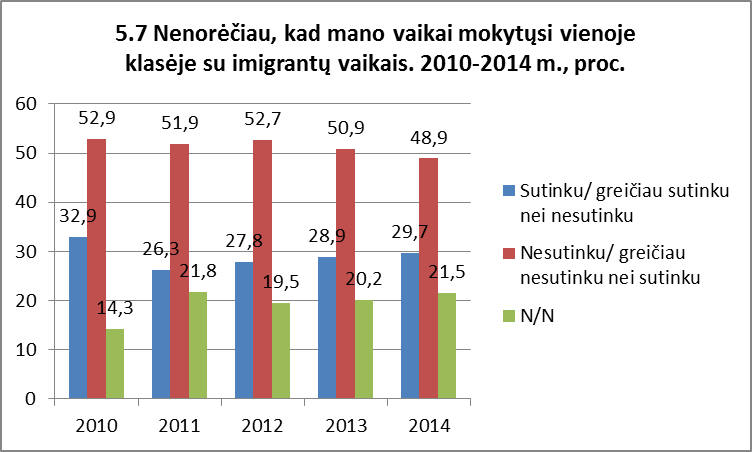 Gyventojų nuomonę apie imigrantams kylančius ypatingus sunkumus tam tikrose srityse galima būtų suskirstyti į tris dalis. Absoliuti dauguma respondentų mano, kad imigrantams kyla sunkumų dėl lietuvių kalbos nemokėjimo (87,2 proc.) ir kad dauguma jų susiduria su sunkumais ieškant darbo (82,4 proc.). Daugiau kaip du trečdaliai apklausos dalyvių buvo linkę sutikti, kad imigrantai susiduria su sunkumais vaikų švietimo srityje (68,6 proc.), neigiamomis nuostatomis (66,1 proc.) norėdami išsinuomoti būstą (64,6 proc.), taip pat gaunant sveikatos priežiūros ir socialines paslaugas (po 64,3 proc.). Santykinai mažesnė, tačiau vis tik gana didelė gyventojų dalis (44,3 proc.) teiginiui, kad imigrantai patiria smurtą (žr. 6 lentelę). Lyginant su 2013 m., gyventojų nuomonės, pirmųjų aptartų teiginių atžvilgiu, beveik nekito, tačiau manančių, kad imigrantai patiria smurtą 2014 m. sumažėjo daugiau nei 5 proc. Pastebima, kad lyginant su praėjusių metų tyrimo rezultatais, mažėja pasisakančių už griežtesnes migracijos politikos priemones darbo migrantų atžvilgiu. 2014 m. daugiau nei 5 proc. sumažėjo sutinkančių, kad imigrantams būtų leidžiama atvykti į šalį tik tuo atveju, jei jiems Lietuvoje yra darbo (2014 m. – 71,3 proc., 2013 m. – 76,7 proc.) ir pritariančių, kad būtų griežtai ribojamas atvažiuojančių dirbti imigrantų skaičius (2014 m. – 61,1 proc., 2013 m. – 66,4 proc.). Taip pat nežymiai didesnė dalis gyventojų nepritartų, kad būtų draudžiama svetimšaliams atvykti dirbti (2014 m. – 64,9 proc., 2013 m. – 62,6 proc.). Respondentų, manančių, kad turėtų būti leidžiama atvažiuoti visiems žmonėms, kurie nori dirbti Lietuvoje, lyginant su 2013 m., nekito – šiam teiginiui tiek 2014 m., tiek 2013 m., pritarė trečdalis apklausos dalyvių. (žr. 7 lentelę).Tyrime dalyvavusių gyventojų buvo klausiama, kokioms išvardintoms integracijos priemonėms, kurios būtų taikomos imigrantams, jie būtų linkę pritarti ar nepritarti. Gautus duomenis galima būtų suskirstyti į keturias grupes – daugiausiai, daugiau nei vidutiniškai, vidutiniškai ir mažiausiai pritarimo sulaukusias integracijos priemones. Daugiausiai apklausos dalyvių pažymėjo, kad jie pritartų vaikų švietimui (76,6 proc.) ir lietuvių kalbos kursų organizavimui (74,3 proc.). Šios integracijos priemonės tarp sulaukusių daugiausiai pritarimo buvo ir 2013 m. Tiesa, vaikų švietimui pritariančių sumažėjo daugiau nei 4 proc. (2013 m. – 81 proc.), o  lietuvių kalbos kursų organizavimui – daugiau nei 5 proc. (2013 m. – 79,5 proc.). Tarp  daugiausiai pritarimų sulaukusių priemonių taip pat patenka – pagalba tvarkant dokumentus (70,1 proc.), lyginant su 2013 m., šiai priemonei pritariančių gyventojų dalis nepakito (2013 m. – 70,8 proc.).Beveik du trečdaliai respondentų buvo linkę pritarti kvalifikacijos tobulinimo kursų organizavimui (58,2 proc.) ir nemokamų teisinių konsultacijų organizavimui (57,2 proc.). Gyventojų sutinkančių su šių integracijos priemonių taikymų dalis žymiai nepakito, pirmajai minėtai priemonei 2013 m. pritarė 61,8 proc., o antrajai – 59,1 proc. gyventojų.2014 m. beveik pusė apklausos dalyvių pritarė vienodų teisių Lietuvos piliečiams ir imigrantams, gaunant sveikatos priežiūros paslaugas, užtikrinimui (53,5 proc.) ir vienodų teisių Lietuvos piliečiams ir imigrantams užtikrinimui (48,1 proc.). Pirmajai integracijos priemonei, lyginant su 2013 m., pritariančių dalis sumažėjo daugiau nei 4 proc. (2013 m. – 58 proc.), tuo tarpu Lietuvos piliečių ir imigrantų vienodų teisių užtikrinimui pritariančių gyventojų dalis beveik nepakito, 2013 m. su šios priemonės taikymu sutiko 50,3 proc. respondentų. Mažiausiai pritarimo sulaukusios integracijos priemonės, kaip ir 2013 m., yra susijusios su socialinės paramos užtikrinimu ir socialinio būsto suteikimu. 2014 m. vienodų teisių Lietuvos piliečiams ir imigrantams, gaunant socialinę paramą, užtikrinimui pritarė 35,7 proc. (2013 m. – 37,8 proc.), o socialinio būsto suteikimui – 30 proc. (2013 m. – 31,9 proc.) respondentų. (žr. 8 lentelę).Tyrimo rezultatai atskleidžia, kad gyventojai dažniausiai nėra matę, girdėję ar bendravę su į Lietuvą atvykstančiais ar Lietuvoje gyvenančiais trečiųjų šalių piliečiais, o apie juos dažniausiai sužino iš įvairių žiniasklaidos priemonių. Beveik du trečdaliai respondentų teigė, kad jie nematė, negirdėjo ir nebendravo su imigrantais, kurie į Lietuvą atvyko nelegaliai (62 proc.), kurie turi pabėgėlio statusą (59,2 proc.) ir kurie į Lietuvą atvyko pas šeimos narius (56,4 proc.).  Beveik pusė apklausos dalyvių nėra susidūrę su imigrantais, kurie Lietuvoje dirba aukštos kvalifikacijos darbą (48,4 proc.) ir kurie dirba žemos kvalifikacijos darbą (48,3 proc.). Imigrantų, kurie turi Lietuvoje verslą, nėra matę, girdėję ar su jais bendravę 42,4 proc., o Lietuvoje studijuojančių trečiųjų šalių piliečių – 31, 8 proc. respondentų. Imigrantų grupės, kurios respondentams yra labiausiai pažįstamos iš žiniasklaidos, yra imigrantai, turintys pabėgėlio statusą (36,4 proc.), imigrantai, kurie Lietuvoje turi verslą (33,3 proc.), nelegaliai į Lietuvą atvykę imigrantai (33 proc.) bei Lietuvoje studijuojantys imigrantai (30,8 proc.).Apklausoje dalyvavę gyventojai teigė, kad daugiausiai jie asmeniškai pažįsta žemos kvalifikacijos darbus dirbančius imigrantus (6,7 proc.), Lietuvoje studijuojančius imigrantus (4,2 proc.) ir imigrantus, atvykusius pas šeimos narius (3,9 proc.). (žr. 9 lentelę).Norint sužinoti Lietuvos gyventojų nuomonę apie šalyje gyvenančius imigrantus, apklausoje dalyvavusių gyventojų buvo prašoma įvertinti jų požiūrį išvardintų Lietuvoje gyvenančių asmenų grupių atžvilgiu. Tyrimo rezultatai rodo, kad palankiausiai yra vertinami asmenys, atvykę iš Vakarų Europos valstybių. Kaip ir 2013 m., teigiamą požiūrį šių asmenų atžvilgu, išsakė 81 proc. apklausos dalyvių. Daugiau nei du trečdaliai respondentų savo palankumą išsakė asmenims iš Rytų Europos (72,3 proc.), JAV ir Kanados (71,3 proc.), Ukrainos (70,1 proc.) ir Baltarusijos (68,4 proc.). Daugiau nei pusė gyventojų teigė, kad jų požiūris yra teigiamas asmenų iš Rusijos (54,1 proc.) ir Gruzijos (53,7 proc.) atžvilgiu. Jei kitų anksčiau minėtų grupių atžvilgiu teigiamai pasisakančių gyventojų dalis beveik nekito, tai palankiai atsiliepiančių apie asmenis iš Rusijos, lyginant su 2013 m., sumažėjo daugiau nei 15 proc.Nepalankiausiai Lietuvos gyventojai vertina asmenis, atvykusius iš Sirijos, Libano, Afganistano bei Afrikos valstybių. Daugiau nei pusė respondentų pažymėjo, kad jų nuomonė šių asmenų atžvilgiu yra neigiama arba labiau neigiama nei teigiama. Daugiau nepalankiai nei palankiai nusiteikusių gyventojų yra taip pat  turkų ir kinų atžvilgiu. (žr. 10 lentelę).Lietuvos gyventojų taip pat buvo klausiama, ar jie pritartų ar nepritartų imigrantų, iš išvardintų šalių, atvykimui gyventi ir dirbti Lietuvoje. Pagal gautus apklausos duomenų rezultatus, šalis, iš kurių atvyksta imigrantai, galima būtų skirstyti į keturias grupes – nuo daugiausiai iki mažiausiai sulaukusių pritarimo. Pirmajai grupei galima priskirti daugiau nei dviejų trečdalių respondentų pritarimo sulaukusias Ukrainą (63,1 proc.) ir Baltarusiją (60,2 proc.). Reikėtų pažymėti, kad pritariančių imigrantų iš Baltarusijos atvykimui, lyginant su 2013 m., 2014 m. sumažėjo 7 proc., tuo tarpu ukrainiečių atžvilgiu nuomonė beveik nekito (2013 m. – 65,7 proc.).Pusė apklausos dalyvių pažymėjo, kad jie pritartų imigrantų iš Moldovos (50,1 proc.) ir Rusijos (48,2 proc.) atvykimui gyventi ir dirbti šalyje. Jei požiūris imigrantų iš Moldovos atžvilgiu išlieka beveik nepakitęs (2013 m. atvykimui pritarė 52,6 proc.), tuomet imigrantų iš Rusijos atvykimui 2014 m. sumažėjo daugiau nei 16 proc. (2013 m. imigrantų iš Rusijos atvykimui pritarė 64,7 proc.).Daugiau nei trečdalis apklausos dalyvių yra linkę pritarti asmenų iš Pietų Kaukazo (38,9 proc.), Kazachstano (36,9 proc.), Kinijos (33,9 proc.) ir Turkijos (30,5 proc.) gyvenimui ir darbui šalyje. Tiesa, daugiau gyventojų pasisakė prieš šių asmenų atvykimą ir gyvenimą šalyje.Tuo tarpu daugiausiai neigiamos respondentų nuomonės, kaip ir 2013 m., sulaukė asmenys, atvykstantys iš Afrikos šalių (62 proc.) ir Sirijos (57,1 proc.). (žr. 11 lentelę).IšvadosReprezentatyvios Lietuvos gyventojų nuostatų paklausos duomenų analizė rodo, kad socialinė distancija kaimynystės, būsto nuomos ir darbo vienoje darbovietėje atvejais didžiausia išlieka romų (čigonų), iš įkalinimo įstaigų išėjusių asmenų ir asmenų, turinčių psichinę negalią, atžvilgiu. Vis tik pastebima, kad lyginant su ankstesnių metų tyrimų duomenimis, socialinė distancija romų (čigonų) atžvilgiu mažėja.  Kalbant apie projektui aktualias grupes – imigrantus iš trečiųjų šalių, tyrimas atskleidžia, kad socialinė distancija trečiųjų šalių piliečių atžvilgiu mažėja. Labiausiai respondentai nepritarė kinų, turkų ir lietuvių kalba nekalbančių asmenų kaimynystei, darbui vienoje darbovietėje ir būsto šiems asmenims nuomai. Per pastaruosius penkerius metus, Lietuvos gyventojų nuomonė labiausiai pagerėjo apie asmenis su fizine negalia ir ukrainiečius, o pablogėjo – iš įkalinimo įstaigų išėjusių asmenų, čigonų (romų) ir psichikos negalią turinčių asmenų atžvilgiu. Didžioji dalis respondentų nėra girdėję, matę ar bendravę su imigrantais, o dažniausiai apie šiuos asmenis sužino iš įvairių žiniasklaidos priemonių – TV, radijo, spaudos ar interneto. Nedidelė dalis Lietuvos gyventojų asmeniškai pažįsta imigrantus, dirbančius žemos kvalifikacijos darbą, atvykusius studijuoti ir imigrantus, atvykusius pas šeimos narius.Pastebima, kad apklausoje dalyvavę Lietuvos gyventojai yra labiau pabrėžia neigiamą į Lietuvą atvykusių imigrantų įtaką visuomenei ir valstybei. Tiesa, nors kaip ir ankstesnių metų apklausose, 2014 m. daugiau gyventojų buvo linkę manyti, kad imigrantai yra išlaikomi mokesčių mokėtojų ir gali sukelti socialinius neramumus, padaugėjo pažymėjusių, kad imigrantai praturtina šalies kultūrinį gyvenimą, išaugo. Kaip ir 2013 m. beveik pusė apklausos dalyvių sutiko, kad valstybė turėtų skirti daugiau dėmesio imigrantų integracijai. Pastebima, kad lyginant su praėjusių metų tyrimo rezultatais, mažėja pasisakančių už griežtesnes migracijos politikos priemones darbo migrantų atžvilgiu. 2014 m. sumažėjo pritariančių, kad imigrantams būtų leidžiama atvykti į šalį tik tuo atveju, jei jiems Lietuvoje yra darbo ir sutinkančių, kad būtų griežtai ribojamas atvažiuojančių dirbti imigrantų skaičius, taip pat draudimui imigrantams atvykti dirbti šalyje. Kaip ir 2013 m., gyventojai dažniausiai įvardino, kad svarbiausios, sėkmingą imigrantų integraciją užtikrinančios, priemonės yra imigrantų vaikų švietimas, lietuvių kalbos kursų organizavimas bei pagalba tvarkant dokumentus. Mažiausiai pritariančių buvo Lietuvos piliečių ir imigrantų teisių, gaunant socialines paslaugas, suvienodinimui bei socialinio būsto imigrantams suteikimui. Tyrimo rezultatai rodo, kad palankiausiai apklausos dalyviai vertina asmenis iš Vakarų Europos valstybių, kiek mažiau – asmenis iš Rytų Europos, JAV ir Kanados, taip pat Ukrainos ir Baltarusijos. Nepalankiausiai Lietuvos gyventojai vertina asmenis, atvykusius iš Sirijos, Libano, Afganistano bei Afrikos valstybių. Lyginant 2014 m. apklausos rezultatus su 2013 m. tyrimo duomenimis, pastebima, kad labiausiai gyventojų nuomonė kito asmenų iš Rusijos atžvilgiu. Palankiai atsiliepiančių apie šią asmenų grupę sumažėjo daugiau nei 15 proc.Apklausos dalyviai yra labiausiai linkę pritarti imigrantų iš Ukrainos ir Baltarusijos atvykimui dirbti ir gyventi šalyje. Labiausiai gyventojai nepritaria asmenų iš Afrikos šalių ir Sirijos atvykimui. Lyginant su 2013 m. nuomonė šiuo klausimu labiausiai kito imigrantų iš Rusijos atžvilgiu. Jų atvykimui pritariančių skaičius 2014 m. sumažėjo daugiau nei 16 proc.PENKTASIS TYRIMO ETAPAS: LIETUVOJE GYVENANČIŲ DARBO MIGRANTŲ GYVENIMO IR DARBO SĄLYGOS: EMPIRINIO TYRIMO REZULTATAIKetvirtojo tyrimo etapo tikslas – susisteminti, apibendrinti ir pateikti atliktų tyrimų duomenis ir juos parengti empirinių rodiklių sąvado sudarymui.Tyrimo metu numatytą respondentų atrankos metodą per darbuotojus iš ne ES šalių įdarbinusias įmones teko koreguoti – nors visoms įmonėms buvo išsiųsti laiškai kviečiant bendradarbiauti vykdomoje apklausoje, geranoriškai bendradarbiauti sutiko tik pavienės įmonės. Dauguma įmonių į gautus laiškus visai neatsakė, o papildomai susisiekus telefonu griežtai atsisakė tarpininkauti susisiekiant su darbuotojais. Koreguojant respondentų atrankos metodą išlaikyti apklausos reprezentatyvumą buvo sunku – darbo migrantai Lietuvoje yra itin sunkiai pasiekiama grupė (didžioji dalis – tolimųjų reisų vairuotojai, kurie šalyje būna tik trumpą laiką; dalis darbo migrantų apklausoje nesutiko dalyvauti baimindamiesi galimos darbdavio reakcijos, dalis – dėl kalbos barjero). Atsižvelgiant į iškilusios tyrimo organizavimo sunkumus, nuspręsta koreguoti atrankos metodą pasirenkant netikimybinės atrankos metodus – kvotinę ir sniego gniūžtės atranką. Kvotinė atranka buvo taikoma siekiant užtikrinti tinkamą respondentų atstovavimą pagal kilmės šalį, ūkio sektorių (šiek tiek sumažinant transporto sektoriuje darbuotojų dalį) ir lytį, o sniego gniūžtė – pasiekiant aukštos kvalifikacijos darbuotojus Lietuvoje (jų skaičius šalyje itin nedidelis). Kadangi kiekybinės darbo migrantų apklausos įgyvendinimas vėlavo ir dėl iškilusių respondentų atrankos organizavimo sunkumų teko atsisakyti tikimybinės atrankos metodų, buvo būtina keisti tyrimo rezultatai analizės metodus Vietoje paraiškoje numatytų statistinių analizės metodų (regresinės analizės, koreliacijos, ANOVA, Mann-Withney, Chi kvadrato metodų) šio tyrimo rezultatai buvo pristatyti naudojant aprašomosios statistikos metodus, leidžiančius laiku ir kokybiškai pateikti gautų duomenų analizę. Įvertinus iškilusios apklausos organizavimo sunkumus ir dėl to vėlavusias veiklas, nuspręsta šiame etape tyrimo rezultatus analizuoti naudojant aprašomosios statistikos metodus. Šie metodai leidžia greitai ir efektyviai pateikti atliktos apklausos rezultatus. Duomenų analizė naudojant statistinės analizės metodus bus atliekama vėliau, projekto vykdytojams naudojant atlikto tyrimo duomenis tolimesnėms mokslinėms publikacijoms, vykdant vėlesnius tyrimus.Siekiant ketvirtojo etapo tikslo buvo suformuluoti šie uždaviniai:Išanalizuoti gautus duomenis naudojant statistinės analizės programą SPSS.Pateikti apklausos duomenis naudojant aprašomosios statistikos metodus.Parengti darbo migrantų apklausos ataskaitą.Integruoti kokybinio ir kiekybinių tyrimų rezultatus rengiant bendrą rodiklių sąvadą.Toliau ataskaitoje pateikiami svarbiausi darbo migrantų apklausos rezultatai.Apklaustųjų socialinis demografinis paveikslasAtlikus 321 Lietuvoje gyvenanančių ir dirbančiųjų darbo migrantų iš trečiųjų šalių, nustatyta, kad į Lietuvą atvyksta daugiau vyrų (93,4 proc.; moterų 6,6 proc., žr. ). Apklausoje dalyvavusių respondentų amžiaus vidurkis yra 39,1 metai (jauniausiam atvykusiam 21 metai, vyriausiajam – 63 metai, ); 20,3 proc. sudaro 30–34 metų, 20,0 proc. sudaro 35–39 metų respondentų, mažiausiai yra 60–64 metų (1,9 proc.) ir 20–24 metų amžiaus (2,6 proc. respondentų).  Daugumos respondentų išsilavinimas yra profesinis: 46,2 proc. baigė aukštesniąją ar profesinę mokyklą, 26,1 proc. vidurinę mokyklą. Apie penktadalis respondentų (19,7 proc.) turi aukštąjį išsilavinimą (). Dauguma respondentų (61,3 proc.) Lietuvoje dirba pagal įgytą profesiją (nedirba 36,9 proc.) ().Dauguma apklausoje dalyvavusių darbo migrantų yra Ukrainos (46,5 proc.) ir Baltarusijos (28,4 proc.) piliečiai, kitų šalių – Rusijos 7,7 proc., Kinijos 3,3 proc. ir kitų šalių (). Didžioji dalis respondentų atvyko po 2012 metų – 71,8 proc., šiek tiek mažesnė dalis (16,9 proc.) atvyko nuo 2008 iki 2011 metų ir mažiausia dalis į Lietuvą atvyko iki 2007 metų (11,4 proc.) ().Didžiosios dalies dalyvavusių apklausoje respondentų atvykimo į Lietuvą priežastis buvo darbas 92,7 proc., kitos priežastys: mokslas arba studijos 3,5 proc., pradėti verslą 1,9 proc., šeimos susijungimas 1,6 proc. (). Šie migrantai atvyko į Lietuvą ne darbo tikslais, bet šiuo metu jų gyvenimo Lietuvoje pagrindas – darbas, su darbo leidimu Lietuvoje. Dauguma respondentų atvyko į Lietuvą į darbo sutartyje numatytą darbo vietą (90,2 proc.) ir tik maža dalis kaip aukštos profesinės kvalifikacijos darbuotojai (Mėlynosios kortelės sistema) – 3,3 proc., buvo komandiruoti iš kitos įmonės – 3 proc., kaip tyrėjas (dėstytojas) – 2,3 proc. ir į savanorišką veiklą – 1,3 proc. ().Pagal šeimyninę padėtį apklaustieji pasiskirstė labai netolygiai, daugiausia respondentų turi sutuoktinį (-ę), su kuriuo (-ia) kartu gyvena 49,2 proc., šiek tiek mažiau respondentų pažymėjo kad yra nevedę/netekėjusios, niekada negyveno su partneriu 16,8 proc., 10 proc. išsituokusių, 8,9 proc. nevedusių/netekėjusių, bet šiuo metu gyvena su savo partneriu (-e) ir mažiausiai respondentų turi partnerį (-ę), bet kartu negyvena (5,4 proc.), ir tik 0,3 proc. pažymėjo kad yra našlys(-ė) ().Pagal gyvenamąją vietą respondentų geografija yra pasiskirčiusi taip: Klaipėdoje gyvena daugiau nei pusė apklaustųjų (54,4 proc.), Vilniuje 26,4 proc., Kaune 11,2 proc., mažiausiai respondentų buvo iš Šiaulių (0,8 proc.) ir ir kitų miestų 7,2 proc. (). Tarp kitų geografinių vietovių buvo pažymėti tokie miestai kaip: Radviliškis, Kretinga, Mažeikiai ir kiti. Tačiau tokią situaciją atspindi tik pastovią gyvenamąją vietą turinčių darbo migrantų situaciją. Tuo tarpu, kiti darbo migrantai, kurie dirba tolimųjų reisų vairuotojais dėl darbo specifikos negali nurodyti tiksliai gyvenamasios vietos geografiškai. Respondentai pažymėjo kad vidituniškai šiuose miestuose gyvena apie 3,33 metus. Mažiau nei metus tame mieste gyvena 29,3 proc., 1 metus gyvena 21,2 proc., 2 metus 18,4 proc., 3 metus – 11,3 proc., 4 metus – 3,9 proc., ir likę gyvena 5 ir daugiau metų (). Taip pat daugiau nei pusę respondentų gyvenamosios vietos nekeitė (58,6 proc.), 18 proc. keitė gyvenamąją vietą 1 kartą ir 13,3 proc. – 2 kartus, likę 11,1 proc. keitė 3 ir daugiau kartų  ().Pagal gyvenamąjį būsto tipą respondentų atsakymai pasiskirstė taip: 34,9 proc. apklaustųjų darbo migrantų gyvena bute arba name, 25,6 proc. gyvena motelyje, 20,5 proc. vagonėlyje (vilkikas), 9,0 proc. atskirame kambaryje bute,  8 proc. – bendrabučio tipo kambaryje  (). Dauguma apklaustųjų  pažymėjo kad jų būstas yra nuomojamas iš privačių savininkų (44,1 proc.), trečdalis – kad tai darbdavio nuosavybė (31,9 proc.), darbo migranto ar šeimos (sutuoktinio, partnerio) nuosavybė (16,4 proc.). Mažiausiai apklausoje dalyvavusių darbo migrantų gyvena būste, kuris yra tėvų nuosavybė arba kitų giminių nuosavybė (po 2,3 ir 2,4 proc.) arba yra nuomojamas iš savivaldybės (1 proc.) ().Atsakydami su kuo šiuo metu gyvena daugiausia respondentų atsakė, kad gyvena vieni (36,3 proc.), su bendradarbiais (27,7 proc.), partneriu arba sutuoktiniu gyvena 18,3 proc. (). Vidutiniškai viename būste su apklaustaisiais darbo migrantais gyvena apie 2,6 žmogaus. Dauguma respondentų gyvena viename būste (įskaitant respondentą) po du asmenis (35,0 proc.), vieni gyvena 25,4 proc., 16,7 proc. gyvena po 3 ir likę 24 proc. gyvena viename buste su daugiau nei 4 asmenimis.Įdarbinimo formosPanašaus ir tokio pat darbo patirties pries atvykstant į Lietuvą dirbti turėjo dauguma (78,6 proc.) apklaustųjų, tik penktadalis (20,8 proc.) neturėjo (). Dauguma apklaustų darbo migrantų (94,9 proc.) (žr. ).Atliktoje apklausoje 55 proc. respondentų nurodė dirbantys pagal terminuotas darbo sutartys, iš jų dauguma turėjo sutartis 1 metams (41 proc.) ir 2 metams (24 proc.) ( ir ). Dauguma (86,6 proc.) apklaustųjų darbo migrantų dirba privačiame sektoriuje, tik 7 proc. valstybiniame ir 5,0 proc. pelno nesiekiančiame sektoriuje, nevyriausybinėje organizacijoje (). Daugiausia apklaustųjų darbo migrantų dirba Lietuvos kapitalo įmonėse (75,6 proc.), ir visai maža dalis užsienio kapitalo (8,5 proc.) ar bendro Lietuvos ir užsienio kapitalo įmonėse (7,5 proc.), apie dešimtadalis (8,5 proc.) negalėjo tiksliai pasakyti, kokios šalies kapitalo yra įmonė (). ĮsidarbinimasĮ klausimą kaip surado dabartinę darbo vietą daugiausia respondent atsakė (22,8 proc.) kad surado per draugus, pažįstamus, gyvenančius Lietuvoje ir (20,3 proc.) per draugus, pažįstamus, gyvenančius kitoje(se) šalyje(se). Mažesnė dalis apklaustųjų 15,5 proc. kreipėsi į darbdavį tiesiogiai arba susirado patys ir susirado darbą per įdarbinimo agentūrą (14,2 proc.).  Tik 7,3 proc. nurodė, kad juos pakvietė darbdavys, 7,0 proc susirado darbą per internetą, 6,0 proc. per darbo biržą. Mažiausiai apklaustųjų (4,1 proc.) nurodė, kad susirado darbą per skelbimus spaudoje (). Tuo tarpu tik 8,8 proc. tyrime dalyvavusiųjų susidūrė su sunkumais įsidarbinant, o net 90,3 proc. jokių sunkumų nepatyrė. Tačiau keli respondentai prie atviro klausimo nurodė, kad kilo problemų dėl draudimų, dokumentų tvarkymu, taip pat strigo komunikacija su įdarbinimo agentūrą dėl techininių kliūčių, kalbos barjero, kvalifikacijos dokumentų patvirtinimo ir kitų problemų ().Didžioji dalis apklaustųjų darbo migrantų atvykę į Lietuvą dirba pirmojoje įmonėje (74,0 proc.), tik 17,9 proc. dirba antroje ir trečioje ir ketvirtoje dirba 3,4 proc. ir 4,7 proc. atitinkamai apklaustųjų (). Pagrindinės priežastys kurios lėmė paskutinį darbo vietos keitimą Lietuvoje – kitos darbo vietos radimas (30,6 proc.), po 8,1 proc. rado darbą pas tą patį darbdavį ir baigėsi jų darbo sutartis, 6,5 proc. apklaustųjų pakeitė darbą dėl gyvenamosios vietos keitimo, 5,6 proc. nurodė, kad darbas buvo netinkamas, 4,0 proc. nurodė, kad įvyko struktūriniai pasikeitimai organizacijoje, po 3,2 proc. nurodė, kad pradėjo mokytis ir pakeitė darbą dėl neigiamo darbdavio ar bendradarbių požiūrio (). Kitą atsakymo variantą nurodė net 16,9 proc. apklaustųjų, kurie patikslino, kad pakeitė darbą dėl įmonės bankroto; vidinių nesklandumų, ekonominės krizės; taip pat darbo migranto pasikeitusios asmeninės situacijos. Tik 27,8 proc. prieš atvykstant į Lietuvą dirbo kitoje užsienio šalyje (ne Lietuvoje ir ne savo šalyje) ir 72,2 proc. nedirbo ().Siekiant įvertinti darbo migrantų nuomonę apie darbo sąlygas buvo prašoma atsakyti kiek svarbūs yra su darbu susiję aspektai. Geras darbo užmokestis yra labai svarbus 58,8 proc. ir svarbus 34,7 proc. apklaustųjų; sudarytos geros darbo sąlygos (darbo vieta, medžiagos, priemonės, įranga ir pan.) yra svarbios 47,8 proc. respondentų, labai svarbios – 37,7 proc. Įtraukimas bendradarbių į komandą yra svarbus 41,3 proc. respondentų. Galimybė dalyvauti mokymuose, tobulinti kvalifikaciją svarbi ir labai svarbi 36,9 proc. ir 25,2 proc. apklaustųjų, o 23,9 proc. nurodė šią galimybę kaip nesvarbia. Karjeros galimybės 11,4 proc. respondentų nurodė visai nesvarbi, 25,8 proc. nesvarbi, 29,9 proc. svarbi ir 23,8 proc. – labai svarbi. Panašus atsakymų pasiskirtymas klausime apie apgyvendinimą (14,1 proc. nurodė  kad visai nesvarbus, 19,7 proc. – nesvarbus, 36,6 proc. – svarbus, ir tik 19,0 proc. nurodė kaip labai svarbu aspektą) ().Nustatant, kaip darbo migrantai vertina savo įgūdžius 40,6 proc., kaip atsakymo variantą nurodė „Mano dabartiniai įgūdžiai visiškai pakankami mano darbui“ ir 39,3 proc. pasirinko „Mano turimi įgūdžiai leistų man atlikti gerokai sudėtingesnes užduotis“, ir tik 14,4 proc. nurodė, kad jiems reikia toliau mokytis, kad galėčiau geriau atlikti savo darbą. Nedidelė dalis (5,7 proc.) negalėjo atsakyti į šį klausimą ().Lietuvoje galiojančius kvalifikaciją patvirtinančius dokumentus turi 74,5 proc. apklaustųjų, neturi – 15,9 proc. respondentų. Apie dešimtadalis (9,1 proc.) nurodė, kad tokie dokumentai nereikalingi ().Darbo sąlygasVidutiniškai per savaitę savo pagrindiniame darbe dirba mažiaus nei 40 val. – 9,5 proc. apklaustųjų darbo migrantų, nuo 40 iki 50 val. – 51,9 proc., daugiau nei 50 val. dirba 20,3 proc. ir 18,0 negali tiksliai pasakyti arba nežino (). 26,6 proc. respondentų norėtų dirbti mažiau nei 40 val. per savaitę, nuo 40 iki 50 val. – 12,9 proc., daugiau nei 50 val. norėtų dirbti 24,9 proc. ir tiek pat valandų 26,9 proc. (nežino 6,3 proc.) (). Daugiausia respondentų 51,7 proc. dirba 5 darbo dienas per savaitę savo pagrindiniame apmokamame darbe, 19,6 proc. daugiau nei 5 dienas (), negali nurodyti 24,2 proc. ir 4,3 proc. dirba nuo 1 iki 4 dienų per savaitę.  Tik 2,7 proc. visų apklaustųjų turi kitą apmokamą pastovų darbą ir 3,0 proc. turi kitą apmokamą atsitiktinį darbą (92,7 proc. neturi kito apmokamo darbo) (). Kitame darbe dirbe respondentai nurodė, kad dirba iki 30 val. per savaitę.Gana didelė apklaustų darbo migrantų dalis nurodė dirbantys šeštadieniais ir sekmadieniais – kad niekada nedirba sekmadieniais nurodė 48,4 proc. respondentų, šeštadieniais – 32,8 proc. (žr.    ir ). Daugiau nei 40 val. per savaitę nurodė dirbantys 72 proc. apklaustų darbo migrantų, dar 18 proc. tikslaus darbo valandų skaičiaus negalėjo nurodyti. Išsamūs respondentų atsakymų apie darbo laiko grafiką pasiskirstymai žr. ,  ir .Darbo sąlygos ir saugumasKaip pagrindinę darbo vietą didžioji dalis respondentų nurodė, kad yra automobyje ar kitoje transporto priemonėje (57,5 proc.), tokia situacija susidarė, kadangi labai didelė dalis apklaustųjų yra tolimųjų reisų vairuotojai ir kitos panašios profesijos. 33,9 proc. nurodė kad pagrindinė darbo vieta yra darbdavio/respondento asmeninėse patalpose (biure, gamykloje, parduotuvėje, mokykloje ir t.t.), kliento patalpose 3,5 proc. ir ne patalpose 1,6 proc. Labai maža dalis 1,3 proc. nurodė kad dirba savo namuose (). Tuo tarpu, tik mažai daliai respondentų per paskutinius 3 mėnesius, teko dirbti kitoje nei prieš tai nurodytoje darbo vietoje ().Daugiau nei pusė (59,3 proc.) respondentų nurodė, kad jų darbe visada būtina dėvėti asmens saugos įrangą ir kiek daugiau nei trečdalis (37,2 proc.) – kad nereikia (). Maždaug ketvirtadalis respondetų (26,8 proc.), kuriems būtina dėvėti asmens saugos įrangą, nurodė, kad ne visuomet laikosi šio reikalavimo (). Dauguma respondetų (86,8 proc.) nurodė esantys labai gerai informuoti ir gerai informuoti apie pavojų sveikatai ir saugai, susijusį su darbo atlikimu (). Du penktadaliai respondentų (41,5 proc.) nurodė, kad jų darbas daro neigiamą poveikį sveikatai (). Paklausti apie savo sveikatos būseną, dauguma apklaustų darbo migrantų nurodė vertinantys savo sveikatą kaip gerą (57,9 proc.) ir labai gerą (20,6 proc.) (). Per paskutinius 12 mėnesių sirgdami dirbo apie penktadalis respondentų (19,3 proc.) ().Apklausos metu buvo užduodami klausimai apie psichologinę atmosferą darbe. Darbo migrantų grupėje 17,6 proc. respondentų nurodė, kad per praėjusį mėnesį atliekant savo darbą teko patirti užgauliojimus žodžiu, 4,5 proc. – nepageidaujamą seksualinį dėmesį, 7,1 proc. – grasinimus ir žeminantį elgesį (). Per praėjusius 12 mėnesių atliekant savo darbą respondentams teko patirti fizinį smurtą 5,1 proc., priekabiavimus/įžeidinėjimus (4,5 proc.) ir lytinį priekabiavimą (4,5 proc.) ().Dabartiniu darbu Lietuvoje yra patenkinti 57,2 proc. (); iš dalies patenkinti 32,9 proc., likę 9,9 proc. nėra patenkinti dabartiniu darbu Lietuvoje. Pagrindinės nepasitenkinimo esamu darbu priežastys yra: per mažas darbo užmokestis – 40 proc., darbas nėra norimas – 25 proc., savo įgūdžių ar patirties neišnaudojimas 15,7 proc., nori dirbti daugiau valandų – 5,7 proc., nori dirbti skirtingomis valandomis, bet ne daugiau valandų 3,6 proc. Nedidelė dalis respondentų nurodė, kad darbe patiria diskriminaciją arba yra nepatenkinti dabartiniu darbu dėl kitų priežasčių (atitinkamai – 2,6 proc. ir 7,1 proc.) ().Apklaustų darbo migrantų atsakymai apie įvairius darbo aspektus (pvz., pasitenkinimą gaunamu atlyginimu, darbo motyvacija, psichologinė gerovė darbe ir kiti) pristatomi . AtlyginimasDidžiausia respondentų  grupė (55,8 proc.) nurodė, kad jų atlyginimas svyruoja nuo 1,731 iki 4,320 litų per mėnesį. Nuo 1,040 iki 1,730 litų per mėnesį nurodė gaunantys apie penktadalis (20,4 proc.) respondentų. Išsamus atlyginimų pasiskirstymas pristatomas . Vis tik, svarbu atkreipti dėmesį, kad atliktos apklausos duomenys apie darbo migrantų atlyginimą Lietuvos darbo rinkoje negali būti laikomi visiškai patikimais – duomenų apie savo atlyginimo dydį nepateikė 25 proc. respondentų, tolimųjų reisų vairuotojai dažnai negalėjo atskirti atlyginimo ir komandiruotpinigių, dalis respondentų minėjo, jog gaunamas atlyginimas kas mėnesį skiriasi ir tikslios sumos įvardinti negalėjo. Gautus duomenis reikėtų patikrinti naudojantis valstybiniais duomenų registrais (Sodra, VMI ar kt.)Dauguma apklaustųjų (81,1 proc.) nurodė, kad darbo užmokestį gauna pavedimu į banko sąskaitą, 15,5 proc. respondentų nurodė gaunantys grynais pinigais (). Kiek mažiau nei trečdalis (28 proc.) respondentų nurodė, kad jų atlyginimas kartais vėluoja, 5 proc. respondentų – kad atlyginimas vėluoja dažnai (). Socialinė parama, socialinės paslaugos Atliktos apklausos duomenimis, iškilus problemoms, darbo migrantai yra linkę patys spręsti įvairius klausimus arba ieškoti pagalbos pas specialistus – maždaug 40 proc. respondentų kalbėdami apie įvairias galimas problemas (įsidarbinimo, sveikatos paslaugų gavimo, kvalifikacijos pripažinimo, darbo ginčų su darbdaviu, finansines problemas, gyvenamojo būsto paieškas ir kt.) nurodė, kad viską spręstų patys arba kreiptųsi į specialias įstaigas. Svarbiausia socialinių ryšių grupė – tačiau tik tarp dalies darbo migrantų – yra Lietuvoje gyvenantys draugai (tiek Lietuvos piliečiai, tiek užsieniečiai). Į juos pagalbos skirtingais klausimais kreiptųsi apie nuo penktadalio iki trečdalio (16–35 proc.) respondentų. Itin silpni pagalbos ryšiai sprendžiant iškylančias problemas nurodyti su šeimos nariais – į juos kreiptųsi tik pavieniai respondentai ().Tik nedidelė dalis (15 proc.) darbo migrantų nurodė, kad žino apie jų įmonėje veikiančią profesinę sąjungą ir tokia pat dalis nurodė, kad dalyvauja jos veikloje (). Apklausos duomenys rodo, kad nemaža dalis apklaustų darbo migrantų nežino apie jiems priklausančias socialines garantijas darbe ir retai jomis naudojasi. Kasmetinėmis minimaliomis 28 kalendorinių dienų atostogomis nurodė besinaudoją tik apie trečdalis respondentų (30 proc.), atlyginimo kompensacija ligos atveju – tik 28 proc. apklaustųjų. Dar rečiau yra naudojamasi tėvystės ir vaiko priežiūros atostogomis – tik apie penktadalis (18–20 proc.) teigė, kad naudojasi, daugiau kaip pusė (53–56 proc.) nežinojo, ar tokios garantijos jiems priklausytų. Didelė dalis darbo migrantų nurodė, kad jie nežino apie viršvalandžių ir darbo savaitgaliais apmokėjimo tvarką (40 proc.), trečdalis respondentų (32 proc.) nežinojo, ar jiems tokios socialinės garantijos priklausytų (3).Vertinant ar teko susidurti su neigiamą nuostata tam tikrose situacijose apklaustieji nurodė, kad darbe apie ketvirtadalis (26,5 proc.) yra patyrę neigiamą žmonių reakciją. Ieškant darbo neigiamą reakciją patyrė 14,1 proc. respondentų, ieškant būsto – 20,3 proc., iš kaimynų – 16,7 proc. respondentų yra patyrę neigiamą reakciją (). Didžioji dalis respondentų (94 proc.) nurodė, kad nevengia tam tikrų vietų, pvz., parduotuvių ar kavinių baimindamiesi, kad su jais gali būti blogai elgiamasi dėl to, kad jie yra imigrantai ().Atliktos apklausos duomenimis dauguma darbo migrantų yra patenkinti įvairiais gyvenimo aspektais Lietuvoje: aplinka ir klimatu (64 proc.), čia gyvenančiais žmonėmis (62 proc.), saugumu nuo nusikaltimų, smurto (61 proc.), būstu (54 proc.), paslaugų kokybe (56 proc.), santykiais tarp skirtingų etninių grupių (52 proc.). Apie penktadalis respondentų tvirtesnės nuomonės šiais gyvenimo Lietuvoje aspektais neturėjo („nei patenkintas, nei nepatenkintas“). Pagrindinis trūkumas, kurį respondentai įvardino kalbėdami apie gyvenimą Lietuvoje – tai atstumas tarp šeimos (kilmės šalies), dėl šio aspekto gyvenimu Lietuvoje buvo nepatenkinti 48 proc. apklausoje dalyvavusių darbo migrantų. Kiek daugiau nei dešimtadalis respondentų nurodė, kad nėra patenkinti darbo sąlygomis ir būstu Lietuvoje (atitinkamai 12 ir 14 proc.) Paklausti, ar rekomenduotų kitiems užsieniečiams atvykti į Lietuvą gyventi ir dirbti, 69 proc. respondentų atsakė, kad tikrai ar iš dalies rekomenduotų, penktadalis (22 proc.) negalėjo atsakyti į šį klausimą, tik dešimtadalis (10 proc.) teigė, kad greičiausiai arba tikrai nerekomenduotų atvykti ().Išvados Darbo jėgos imigracijos struktūros analizė atskleidė, kad Lietuvoje dirbantys darbo migrantai – tai dažniausiai vyrai, kvalifikuoti darbuotojai, turintys darbo patirtį ir samdomi darbui pagal trūkstamą profesijų sąrašą į konkrečias darbo vietas. Daugiausia darbo migrantų yra įdarbinama paslaugų sektoriuje, tolimųjų reisų vairuotojais. Nors didelė dalis jų dirba kvalifikaciją atitinkantį darbą, darbo migrantai dažniau nei vietos darbuotojai dirba žemesnės kvalifikacijos darbą nei leistų jų įgytas išsilavinimas, o tai liudija apie darbo migrantų turimų įgūdžių praradimą (angl. deskilling).  Įdarbinimo formų analizė atskleidė, kad dauguma darbo migrantų turi terminuotas darbo sutartis, kurių trukmė – nuo 1 iki 2 metų. Darbo migrantų galimybės pasilikti šalyje ilgesnį laiką yra ribotos, kadangi nutraukus darbo sutartį migrantas privalo išvykti iš šalies. Savarankiška darbo paieška nedarbo laikotarpiu darbo migrantams šalyje nėra leidžiama. Galimybė įgyti nuolatinį leidimą gyventi darbo migrantams yra labai ribota net ir tuo atveju, kai konkrečios kvalifikacijos darbuotojų poreikis Lietuvoje yra ne laikinas, o nuolatinis. Esamas teisinis darbo migranto statuso šalyje reguliavimas sudaro galimybes darbdaviams piktnaudžiauti darbuotojo statusu ir, net ir esant nuolatiniam darbuotojų trūkumui, remtis tik apykaitine migracija, nesuteikiant darbo migrantams ilgalaikio gyvenimo perspektyvos šalyje. Darbo krūvio analizė parodė, kad darbo migrantai Lietuvoje dirba ilgesnes darbo valandas nei vietos darbo jėga. Duomenys taip pat rodo, kad didesnė darbo migrantų dalis yra nepatenkinti esamu darbo valandų skaičiumi (dalis norėtų dirbti daugiau valandų, dalis – mažiau nei šiuo metu dirba). Galima daryti prieleidą, kad darbo migrantų galimybės derėtis su darbdaviu dėl abipusiai priimtino darbo krūvio nėra pakankamos, o į darbuotojų pageidavimus atsižvelgiama retai.  Darbo sąlygų ir saugos analizė parodė, kad darbo migrantai kiek dažniau negu Lietuvos piliečiai darbe patiria užgauliojimus žodžiu ir fizinį smurtą – šiuos skirtumus galėjo lemti tiek darbi jėgos migracijos struktūra (vyrų grupė), tiek sektoriaus, kuriame dažniausiai yra įdarbinami darbo migrantai, specifika. Be to, beveik pusė respondentų teigė, kad darbas daro neigiamą poveikį jų sveikataiDidesnė dalis (57 proc.) darbo migrantų nurodė, kad yra patenkinti savo dabartine darbo vieta Lietuvoje, tačiau pasitenkinimo darbu rodikliai yra žemesni nei vietos darbo jėgos. Pagrindinė nepasitenkinimo darbo vieta priežastis – per mažas darbo užmokestis. Darbdaviai, norėdami efektyviai konkuruoti su kaimyninėmis valstybėmis dėl kvalifikuotos darbo jėgos turėtų įvertinti savo galimybes ne tik pritraukti, bet ir išlaikyti darbuotojus darbo vietose. Nors darbo migrantų iš ne ES šalių mobilumas Lietuvos darbo rinkoje yra mažesnis nei vietos darbo jėgos, apklausti darbo migrantai optimistiškau vertino savo galimybes susirasti naują darbo vietą su panašiu darbo užmokesčiu nei vietos darbuotojai.Tyrimo duomenys didžiąja dalimi atspindi oficialią darbo migracijos statistiką ir rodo, jog dauguma darbo migrantų atvyksta dirbti kvalifikuotą darbą Lietuvoje, už kurį paprastai mokamas vidutinis ar didesnis nei vidutinis darbo užmokestis šalyje. Svarbu pastebėti, kad nemaža dalis apklaustų respondentų nenorėjo nurodyti atlyginimo dydžio arba negalėjo nurodyti tikslios sumos, o tarp tame pačiame (transporto) sektoriuje dirbančių darbuotojų stebimi ryškūs atlyginimų dydžio skirtumai, todėl apklausos duomenys šiuo klausimu turėtų būti vertinami atsargiai ir, jei įmanoma, papildomi oficialiąja statistika. Apklausa atskleidė ribotus darbo migrantų socialinius ryšius su priimančia visuomene Lietuvoje. Dauguma darbo migrantų nurodė, kad iškilusias problemas būtų linkę spręsti patys, kreipdamiesi tiesiogiai į atsakingas institucijas ir neprašydami pagalbos iš darbdavio, bendradarbių ir/ ar draugų bei šeimos narių. Nors tai atspindi darbo migrantų savarankiškumą, vis tik, sudėtingose/ konfliktinėse situacijose galimybė remtis turimais socialiniais ryšiais yra itin svarbi ieškant geriausio sprendimo ir/ ar apginant savo pažeistas teises.  Dėl ribotų šeimos susijungimo galimybių ir  sektorinės koncentracijos, darbo migrantai nėra išvystę tiek išorinių socialinių ryšių su priimančia visuomene ir jos institucijomis. Be to, dėl darbo specifikos (darbo laiko ir poūdžio) darbo migrantai neturi ryšių su migrantų integracijos srityje dirbančiomis nevyriausybinėmis organizacijomis ir darbo teisę ginančiomis profesinėmis sąjungomis. Tai rodo, kad išnaudojimo atvejais darbo migrantai turi ribotas atstovavimo/pagalbos galimybes. Duomenys apie darbo migrantų gyvenimo sąlygas rodo, kad aukštos kvalifikacijos migrantai dėl gaunamo didesnio atlyginimo turi galimybę susikurti kokybiškas gyvenimo sąlygas, tuo tarpu vidutinės kvalifikacijos darbo migrantų gyvenimo sąlygos dažnai priklauso nuo darbdavio. Didelė dalis darbo migrantų Lietuvoje nurodė gyvenantys laikino tipo būstuose (vagonėliuose/ mašinos kabinuose, bendrabučio, viešbučio/ motelio kambariuose), kartu su bendradarbiais ar bendranuomininkaisApibendrinant tyrimo apie darbo migrantų gyvenimo ir darbo sąlygas Lietuvoje, tikslinga atkreipti dėmesį į kelis svarbiausius tyrimo metu išryškėjusius aspektus – darbo migracijos srautai Lietuvoje yra itin maskulinizuoti ir koncentruojasi tik keliuose ūkio sektoriuose, darbo migrantų padėtis Lietuvos darbo rinkoje yra pusiau saugi dėl terminuotų darbo sutarčių ir teisinio migranto statuso šalyje priklausomybės nuo darbdavio (tęsiamų ar netęsiamų darbo santykių), o darbo migrantų pažeidžiamumo riziką darbo rinkoje stiprina neišplėtoti socialiniai ryšiai Lietuvoje bei ribotos žinios apie darbuotojams priklausančias socialines garantijas. Nesant ilgalaikio gyvenimo šalyje perspektyvų, darbo migrantams dalis socialinių paslaugų (pvz., lietuvių kalbos mokymas ar dalyvavimas švietimo sistemoje) nėra aktualios, tačiau teisinių paslaugų (pvz., padedant sutvarkyti dokumentus darbo (gyvenimo) leidimui) svarbą nurodė daugiau kaip trečdalis respondentų. Siekiant didinti tikslinių paslaugų prieinamumą darbo migrantams, reikėtų stiprinti profesinių sąjungų teikiamų socialinių paslaugų darbuotojams infrastruktūrą, skatinti bendradarbiavimą tarp migrantams paslaugas teikiančių centrų ir profesinių sąjungų.PriedaiEmpirinio rodiklių sąvado parengimasEmpirinio rodiklių sąvado parengimas yra 1.1.2 veiklos „Empirinio darbo migrantų gyvenimo ir darbo sąlygų bei visuomenės nuostatų rodiklių sąvado, skirto vertinti darbo migracijos procesus, parengimas“ rezultatas. Šios veiklos rėmuose atlikti reprezentatyvūs kiekybinis tyrimas (N=300 – darbo imigrantai iš trečiųjų šalių) ir kokybinis tyrimas (N=10 – ekspertai) ir surinkti duomenys naudojami ruošiant empirinį rodiklių sąvadą. Kiekybiniai ir kokybiniai tyrimo duomenys leido išnagrinėti darbo imigrantų gyvenimo ir darbo sąlygų įvairiapusį kontekstą ir atlikti įvykių priežastingumo analizę. Pasirinkta imtis leido užtikinti tyrimo patikimumą ir validumą, todėl rezultatai galės būti integruoti ateities tyrimams. Papildomai, surinkti duomenys (1.1.2 veiklos ketvirtasis tyrimo etapas) atskleisti visuomenės nuostatų kaitą Lietuvoje vykstančių darbo imigracijos procesų atžvilgiu. Tai leido parengti empirinį darbo migrantų gyvenimo ir darbo sąlygų bei visuomenės nuostatų rodiklių sąvadą, skirtą vertinti darbo migracijos procesus.Empirinis rodiklių sąvadas sudarytas vertinti darbo imigracijos procesus. Šis rodiklių sąvadas apima tuos kintamuosius, kurių negalima išskirti atlikus teorinę literatūros ir esamos darbo imigracijos / integracijos politikos analizę. Šio rodiklių sąvado pagrindiniai kintamieji išskiriami remiantis darbo migrantų praktika, išskiriant svarbiausias problemines sritis ir apima jų poziciją socialinėje erdvėje. Dėl to, empirinis rodiklių skirtas matuoti ir vertinti darbo migrantų integracijos procesus praktikoje. Empirinis rodiklių sąvadas parengtas atsižvelgiant į teorinio rodiklių sąvado (1.1.1 veikla) struktūrines dalis ir jų turinį ir empirinio tyrimo rezultatus. Empirinis rodiklių sąvadas rengiamas siekiant pagilinti, praplėsti ir patikslinti teorinį rodiklių sąvadą, o atsižvelgiant į šio rodiklių sąvado tikslą – darbo migracijos procesų vertinimas – jis gali būti pasiektas tik empirinių duomenų pagrindu. Būtent 1.1.2 veiklos pagrindu surinkti empiriniai duomenys leido sudaryti empirinių rodiklių sąvadą, kuris padės atskleisti darbo migracijos procesų struktūrą, stebėti kaitą, atskleisti praktikoje svarbiausius rodiklius vertinant TŠP darbo migrantų integracijos procesus ir darbo migracijos politikos formavimą. Siekiant stebėti darbo imigracijos procesus bei vertinti politikos kaitą reikalingi tęstiniai empiriniai tyrimai, kurie leistų surinkti duomenis ir taikyti empirinį rodiklių sąvadą, taip įvertinant politikos ir darbo migrantų integracijos pokyčius.Empirinis rodiklių sąvadas yra pateikiamas kaip atskiras įgyvendinto projekto „Darbo migrantų gyvenimo ir darbo sąlygų tyrimas Lietuvoje“ (projekto Nr. EIF/2013/7/04/RM/1) rezultatas. LIETARŪROS IR ŠALTINIŲ SĄRAŠASRamanauskaitė, E. (2002). Šiuolaikinės kultūros fenomenų tyrinėjimai. Leidybos centras: Kaunas: Vytauto Didžiojo universitetas.Kardelis, K. (2007). Mokslinių tyrimų metodologija ir metodai: Leidybos centras: Šiauliai.PRIEDAIInformacija tyrimo dalyviuiTyrimas: Darbo migrantų gyvenimo ir darbo sąlygų tyrimas LietuvojeTyrimo tikslas – įvertinti į Lietuvą atvykusių darbo migrantų darbo ir gyvenimo sąlygas, nustatyti jų pasitenkinimą gyvenimu ir darbu Lietuvoje. Suteikta informacija padės plėtoti reikiamas paslaugas naujai atvykstantiems migrantams. Tyrimas taip pat leis sukurti rodiklių sistemą, skirtą vertinti darbo imigracijos ir integracijos politiką bei darbo migracijos procesus ir pažangą ilgalaikėje perspektyvoje.Tyrime kviečiame dalyvauti respondentus, kurie:Yra atvykę į Lietuvą iš ne Europos Sąjungos šalių.Turi laikiną leidimą gyventi Lietuvoje.Turi darbo leidimą dirbti Lietuvoje.Dėkojame už bendradarbiavimą!Projektą vykdo Lietuvos socialinių tyrimų centro Etninių tyrimų institutas ir VŠĮ Diversity Development Group, projektą finansuoja Europos fondo trečiųjų šalių piliečių integracijai 2013 m. metinė programa.Turėdami klausimų dėl tyrimo kreipkitės į projekto darbo vadovę, dr. Vitą Petrušauskaitę (tel. 85 272 2063, vita@ces.lt).Apklausos metu pateikta informacija bus naudojama tik tyrimo tikslams, gauta informacija nebus perduodama kitiems tyrėjams, ši informacija nebus dauginama, platinama ir laikoma jokiems kitiems tikslams. Проект „Условия жизни и труда трудовых мигрантов Литвы“Цель проекта – оценить условия работы и жизни приехавших в Литву рабочих мигрантов, узнать их удовлетворение работой и жизнью в Литве. Собранная информация поможет развивать нужные услуги для новоприбывших иммигрантов. А также, исследование поможет создать систему показателей для оценки работы политики  по иммиграции, интеграции и процессов трудовой миграции, а также  их прогресса в долгосрочной перспективе.В исследовании приглашаем участвовать респондентов, которые:Прибыли в Литву не из стран Европейского Союза,Имеют разрешение на жительство в Литве,Имеют разрешение на работу в Литве.Благодарим за сотрудничество!Проект осуществляют Институт социальных исследований и О/О “Diversity group”. Проект реализуется при финансовой подержке Европейского Союза и средств Агентуры Европейского Социального Фонда по програме для интеграции граждан третьих стран.По поводу опроса  просим обращаться по тель. руководитель проекта dr. Вита Петрушаускаите (tel. 85 272 2063, vita@ces.lt).Полученная информация будет исспользоваться только в целях исследования, не будет передаваться третим лицам, так же не будет воспроизводиться, распространяться и исспользоваться в любых других целях._________________________________________________Research „Working and living conditions of work migrants in Lithuania“The aim of the research – is to find out how foreigners succeed living in Lithuania and how much you are satisfied with your life here. Information received from this questionnaire would serve as a basis for assistance and service improvement to the newly coming migrants.  We invite you to take part in the survey if you:  - are a citizen of a non-EU country;  - have a temporary residence permit in Lithuania;  - have a work permit in Lithuania. Interviews are anonymous; the data obtained will be used only in aggregate forms or for generalised conclusions. All personal data provided will be kept confidential; it will not be used in the reports or results’ presentations. The questions are simple and easy to answer. Most of the questions are closed and have alternative options for your answers.   It is very important for us that you answer to all the questions of the questionnaire. However, if you do not understand the question and cannot answer it, you should proceed with the next one.   For general questions and comments please feel free to contact us:  Project manager dr. Vita Petrušauskaitė, phone 8 5 272 2063, email vita@ces.lt.  Klausimynas lietuvių kalbaLaba diena,Šiuo metu Lietuvos socialinių tyrimų centras ir VŠĮ Diversity Development Group atlieka trečiųjų šalių piliečių, dirbančių Lietuvoje, apklausą. Ši apklausa yra projekto, kurį finansuoja Paramos fondas Europos socialinio fondo agentūra, dalis.   Projektui suteikta parama pagal Europos fondo trečiųjų šalių piliečių integracijai 2013 m. metinę programą. Tyrimo tikslas – sužinoti, kaip klostosi gyvenimas iš įvairių šalių į Lietuvą dirbti atvykusiems užsieniečiams, kiek Jūs patenkinti gyvenimu čia. Suteikta informacija padės plėtoti reikiamas paslaugas naujai atvykstantiems migrantams.Atsakydami į klausimus užtruksite maždaug 30 min. Apklausa yra anoniminė, jos duomenys bus naudojami tik susumuoti, apibendrintiems rezultatams. Jūsų vardas ar kitos asmeninės detalės nebus naudojamos ataskaitose, pristatant tyrimo rezultatus. DAUGUMA KLAUSIMŲ – APIE DARBĄ, GYVENIMO SĄLYGAS, PASLAUGAS, GALIMĄ PAGALBĄ. Atsakyti į juos bus nesudėtinga. Dažniausiai aš skaitysiu Jums klausimą ir atsakymų variantus. Jūs turėsite pasirinkti Jums tinkamą atsakymą iš tų, kuriuos aš Jums perskaitysiu. Apklausos tikslas - sužinoti Jūsų asmeninę nuomonę, aš neturiu teisės aiškinti klausimų prasmės arba komentuoti atsakymus.Labai svarbūs yra Jūsų atsakymai į kiekvieną klausimą, bet jei kuris nors klausimas Jums yra neiškus ar nežinote, kaip atsakyti, pereisime prie kito klausimo. Jei turite klausimų, komentarų, prašome kreiptis: Projekto vadovė dr. Vita Petrušauskaitė tel. 8 5 272 2063.   Ačiū, kad dalyvaujate!INTERVIUOTOJO/S VARDAS, PAVARDĖ__________________________________________________________Patvirtinu, kad apklausa atlikta laikantis instrukcijų, asmeninio interviu būdu.Interviuotojo parašas______________ 	Interviu data ___________________________________Interviu pradžia _________ val. ___________ min. Interviu pabaiga _________ val. ___________ min. Kur vyko apklausa __________________________ (miestas)Anketos Nr. __________  (nepildyti) PRADŽIOJE KELI KLAUSIMAI APIE JUS D1. Jūsų lytis:		1. Vyras 		 2. MoterisD2. Kiek Jums metų? (NURODYKITE SKAIČIŲ, KIEK SUĖJO PER PASKUTINĮ GIMTADIENĮ)______________ D3. Jūsų pilietybė:  (NURODYKITE ŠALĮ) ______________D4.1. Kiek klasių esate baigęs(usi)? (Įrašykite)_______                                        99 N/N (NESKAITYTI)D5. Ar šiuo metu dirbate pagal pagal įgytą profesiją ar išsilavinimą? Taip Ne Kita (NURODYKITE) ____________________________________________________	99. N/N (NESKAITYTI)D6. Nuo kada gyvenate ir dirbate Lietuvoje (ĮRAŠYKITE)? D7. Prašome pasakyti, kokia buvo pagrindinė priežastis atvykti gyventi ar dirbti į Lietuvą? RODYTI KORETLĘ D7 – PERSKAITYTI VARIANTUS – VIENAS ATSAKYMO VARIANTAS!Darbas                                 KLAUSTI D8Pradėti verslą / teisėta veikla  KLAUSTI D9Mokslas, studijos                   KLAUSTI D9Šeimos susijungimas              KLAUSTI D9Kita (NURODYKITE) ______________________________		99. N/N (NESKAITYTI)D8. Nurodėte, kad atvykote dirbti. Prašome patikslinti, ar atvykote:RODYTI KORETLĘ D8 – PERSKAITYTI VARIANTUS – VIENAS ATSAKYMO VARIANTAS!Su darbo sutartimi, numatyta darbo vietaKaip aukštos profesinės kvalifikacijos darbuotojas (Mėlynosios kortelės sistema)Komandiruotas iš kitos įmonės (darbdavys – ne Lietuvos įmonė)Kaip tyrėjas ir/ar dėstytojasĮ savanorišką veiklą / stažuotę / jaunimo mainusD9. Šiuo metu Jūs turite (Lietuvoje gyvenate su):PERSKAITYTI VARIANTUS – VIENAS ATSAKYMO VARIANTAS!Leidimą laikinai gyventi Lietuvoje Leidimą nuolat gyventi LietuvojeDaugkartinę nacionalinę vizą (D vizą)Vienkartinę nacionalinę vizą (D vizą)Šengeno viząJokių dokumentų gyvenimui nereikia Kita (NURODYKITE) _________________________________		99. N/N (NESKAITYTI)D10. Kokia Jūsų šeimyninė padėtis? PERSKAITYTI VARIANTUS – VIENAS ATSAKYMO VARIANTAS!Turiu sutuoktinį (-ę), su kuriuo (-ia) kartu gyvenuTuriu partnerį, su kuriuo (-ia) kartu gyvenu Turiu sutuoktinį (-ę), bet kartu negyvename Turiu partnerį (-ę), bet kartu negyvenameIšsituokęs (-usi) Nevedęs/netekėjusi. Našlys(-ė)Kita (nurodykite)_________________________ 			99. N/N (NESKAITYTI)D11. Kur, kokiame Lietuvos mieste, Jūs šiuo metu gyvenate, jei gyvenate Lietuvoje? Vilnius Kaunas Klaipėda Panevėžys ŠiauliaiKita (NURODYKITE) _____________________[VAIRUOTOJAMS – KLAUSTI D14]		99. N/N (NESKAITYTI)D12. Kiek laiko Jūs gyvenate šiame Lietuvos mieste: (ĮRAŠYKITE SKAIČIŲ)  ________  metų  _____ mėnesių D13. Kiek kartų keitėte gyvenamą vietą [gyvenvietę, vietovę] gyvendama(s) Lietuvoje: ________________ (ĮRAŠYKITE SKAIČIŲ)D14. Kokiame būste šiuo metu gyvenate: RODYTI KORETLĘ D14 – PERSKAITYTI VARIANTUS – VIENAS ATSAKYMO VARIANTAS!VAIRUOTOJAMS – JEI DARBO METU NAKVOJA MAŠINOJE, ŽYMĖTI  “DARBO VIETOJE”Butas, namasAtskiras kambarys buteBendrabučio tipo kambarys Viešbutis, motelis Vagonėlis Darbo vietaKita (NURODYKITE) __________________  			99. N/N (NESKAITYTI)D15. Kam priklauso būstas, kuriame dabar gyvenate?RODYTI KORETLĘ D15 – PERSKAITYTI VARIANTUS – VIENAS ATSAKYMO VARIANTAS!Mano ar šeimos (sutuoktinio, partnerio) nuosavybėTėvų nuosavybėKitų giminių nuosavybė Darbdavio nuosavybė Nuomojamas iš privačių savininkųNuomojamas iš savivaldybės KITA: (NURODYKITE) __________________  			99. N/N (NESKAITYTI)D16. Su kuo Jūs šiuo metu gyvenate? RODYTI KORETLĘ D16 – PERSKAITYTI VARIANTUS – galimi keli atsakymo variantai!Vienas, vienaPartneriu, sutuoktiniuTėvų šeima Vaiku(ais) Bendradarbiu(ais) Draugu (ais) Kitais nuomininkais Kita (NURODYKITE) __________________			99. N/N (NESKAITYTI)D17. Kiek žmonių kartu su Jumis gyvena dabartiniame Jūsų būste (įskaitant Jus)? NURODYKITE SKAIČIŲ:______________________99. N/N (NESKAITYTI)KELI KLAUSIMAI APIE JŪSŲ DARBĄ Q1. Ar šiuo metu dirbate (darbą, už kurį gaunate atlygį, įskaitant ir nepastovų, neformalų darbą)?Taip Ne Kita (NURODYKITE) ____________________________________________________	99. N/N (NESKAITYTI)Q2. Kokios jūsų pareigos jūsų pagrindiniame apmokamame darbe? Sakydami “pagrindiniame”, mes turime galvoje tą darbą, kuriame jūs praleidžiate daugiausia valandų.INTERVIUERIUI: KLAUSTI IR PARAŠYTI DETALŲ ATSAKYMĄ - PRAŠYKITE SUTEIKTI KUO DAUGIAU INFORMACIJOS, KAD GALIMA BŪTŲ TIKSLIAI PAŽYMĖTI KODĄ PAGAL PROFESIJŲ KLASIFIKATORIŲ…………………………………………………………………………………………………………………………………..…………………………………………………………………………………………………………………………………..………………………………………………………………………………………………………………………………………………………………………………………………………………………………………………………………………………………………………………………………………………………..…………………………………………………….88 – Nežino/neturi nuomonės (spontaninis)99 – Atsisakė (spontaninis)Q3. Ar jūs turėjote panašaus / tokio pat darbo patirties prieš atvykdamas į Lietuvą dirbti šį darbą?Taip Ne Kita (NURODYKITE) ____________________________________________________	99. N/N (NESKAITYTI)Q4. Ar jūs…?RODYTI KORTELĘ Q4 – SKAITYTI ATSAKYMUS – TIK VIENAS ATSAKYMAS1 – Esate samdomas darbuotojas2 – Užsiimate individualia veikla, neturite samdomų darbuotojų 3 – Užsiimate individualia veikla, turite samdomų darbuotojų 4 – Kita (NURODYKITE) ____________________________________________________88 – Nežino/neturi nuomonės (spontaninis) ------------- 99 – Atsisakė (spontaninis) -------------------------------- Q5. Kokią darbo sutartį Jūs esate sudaręs/iusi?RODYTI KORTELĘ Q5 – SKAITYTI ATSAKYMUS– TIK VIENAS ATSAKYMAS1 – Neterminuota sutartis    KLAUSTI Q72 – Terminuota sutartis       KLAUSTI Q63 – Laikina įdarbinimo agentūros sutartis                      KLAUSTI Q64 – Esate mokinys ar dalyvaujate kitoje apmokymo programoje KLAUSTI Q65 – Be sutarties                   KLAUSTI Q76 – Kita (NURODYKITE) ____________________________________________________88 – Nežino/neturi nuomonės (spontaninis) -------------------- 99 – Atsisakė (spontaninis)---------------------------------------- Q6.  Kokiam laikotarpiui (metų ir mėnesių) sudaryta terminuota sutartis?JEIGU MAŽIAU NEI VIENERIEMS METAMS, EILUTĖJE ‘‘METŲ’’ PAŽYMĖKITE ‘‘00’’, O EILUTĖJE ‘‘MĖNESIŲ’’ PAŽYMĖKITE MĖNESIŲ SKAIČIŲ JEIGU TERMINUOTOS SUTARTIES LAIKAS NEAPIBRĖŽTAS ATITINKAMOSE EILUTĖSE PAŽYMĖKITE KODĄ‘‘77’’Metų ……………………00 – jeigu mažiau nei 1 metus77 – tiksli trukmė nenurodyta88 – Nežino/neturi nuomonės (spontaninis)99 – Atsisakė (spontaninis)Mėnesių ……………………77 – tiksli trukmė nenurodyta88 – Nežino/neturi nuomonės (spontaninis)99 – Atsisakė (spontaninis)Q7. Kokia yra pagrindinė kompanijos ar organizacijos, kurioje jūs dirbate, veiklos rūšis?UŽRAŠYKITE RESPONDENTO ATSAKYMĄ KUO TIKSLIAU, SU VISOMIS DETALĖMIS –IŠKLAUSKITE TIEK INFORMACIJOS, KIEK ĮMANOMA……………………………………………………………………………..…………………………………………………………………………………..…………………………………………………………………………………..…………………………………………………………………………………..……88 – Nežino/neturi nuomonės (spontaninis)99 – Atsisakė (spontaninis)Q7.1 Koks yra įmonės, kurioje dirbate, pavadinimas?(NURODYKITE PAVADINIMĄ) ___________________________________________________________88 – Nežino (spontaninis)99 – Atsisakė (spontaninis)Q8. Ar jūs dirbate ... ?RODYTI KORTELĘ Q8 – SKAITYTI ATSAKYMUS– TIK VIENAS ATSAKYMAS1. Privačiame sektoriuje2. Valstybiniame sektoriuje3. Pelno nesiekiančiame sektoriuje, nevyriausybinėje organizacijoje4. Kita (NURODYKITE) ____________________________________________________88 – Nežino/neturi nuomonės (spontaninis)99 – Atsisakė (spontaninis)Q9 Kiek metų Jūs dirbate šioje kompanijoje/organizacijoje?INTERVIUERIUI; JEIGU REIKĖTŲ PAAIŠKINKITE, KAD SAKYDAMI KOMPANIJA TURIME OMENYJE VISĄ ORGANIZACIJĄ APSKRITAI, BET NE ATSKIRĄ PADALINĮMetų ……………………00 – jeigu mažiau nei 1 metusMėnesių ……………………77 – tiksli trukmė nenurodyta88 – Nežino/neturi nuomonės (spontaninis)99 – Atsisakė (spontaninis)Q10 Ar įmonė, kurioje dirbate yra Lietuvos kapitaloUžsienio kapitalo (nurodykite šalį) ___________________Bendra Lietuvos ir užsienio kapitalo (nurodykite šalį) ___________________88 – Nežino/neturi nuomonės (spontaninis)99 – Atsisakė (spontaninis)ĮSIDARBINIMAS U1. Kokiu būdu susiradote dabartinę darbovietę?RODYTI KORTELĘ U1 – SKAITYTI ATSAKYMUS– TIK VIENAS ATSAKYMASPer darbo biržąPer įdarbinimo agentūrąPer draugus, pažįstamus, gyvenančius Lietuvoje  Per draugus, pažįstamus, gyvenančius kitoje (se) šalyje (se) Per skelbimus spaudojePer internetąKreipiausi į darbdavį tiesiogiai / susiradau patsDarbdavys pakvietė (susirado) Kita (NURODYKITE) ____________________			99. N/N (NESKAITYTI)U2. Ar kilo sunkumų ieškant informacijos apie įsidarbinimo galimybes? Jei taip, tai nurodykite kokie? NeTaip (NURODYKITE) __________________________________________________________________________________________________________________________________________________________________________________88 – Nežino/neturi nuomonės (spontaninis)99 – Atsisakė (spontaninis)U3. Keliose darbo vietose [įmonėse] esate dirbęs (usi) Lietuvoje? vienoje (pirma)  KLAUSTI U5	dvejose             KLAUSTI U4trijose               KLAUSTI U4keturiose ar daugiau KLAUSTI U4kita (NURODYKITE) ____________________________			99. N/N (NESKAITYTI)U4. Kokia pagrindinė priežastis lėmė paskutinį darbo vietos keitimą Lietuvoje? RODYTI KORTELĘ U4 – SKAITYTI ATSAKYMUS– TIK VIENAS ATSAKYMASRadau kitą darbą (gavau kitą darbą) pas kitą darbdavįRadau kitą darbą pas tą patį darbdavįBaigėsi sutartisDarbas netinkamas (netiko darbo sąlygos)Struktūriniai organizaciniai pasikeitimai įmonėje (pvz. padalinio uždarymas)Pradėjau mokytisPersikėliau gyventi kiturŠeima, vaikai, asmeninės problemosSveikatos problemosNeigiamas darbdavių ir ar bendradarbių požiūrisSunkumai darbe (kokie) ________________________Kita (NURODYKITE) _______________________________________		99. N/N (NESKAITYTI)U5. Ar esate dirbęs(usi) kitose užsienio šalyse (ne Lietuvoje, bet kitose nei savo šalis)? Nurodykite kokiose ir kuo dirbote? Nesu dirbęs užsienio šalyse						99. N/N (NESKAITYTI)U6. Kiek Jums yra svarbūs žemiau išvardyti su darbu susiję aspektai?RODYTI KORTELĘ U6 SU SKALE – SKAITYTI NUO “1” iki “8” – VIENOJE EILUTĖJE VIENAS ATSAKYMAS!U7. Kuris iš šių teiginių geriausiai apibūdina jūsų darbo įgūdžius?KORTELĖ U7 – SKAITYTI ATSAKYMUS – TIK VIENAS ATSAKYMAS1 – Man reikia toliau mokytis, kad galėčiau geriau atlikti savo darbą2 – Mano dabartiniai įgūdžiai visiškai pakankami mano darbui3 – Mano turimi įgūdžiai leistų man atlikti gerokai sudėtingesnes užduotis88 – Nežino/neturi nuomonės (spontaninis)99 – Atsisakė (spontaninis)U8. Ar turite Lietuvoje galiojančius kvalifikaciją patvirtinančius dokumentus?  TaipNeTokie dokumentai nereikalingiKita (NURODYKITE) ________________			99. N/N (NESKAITYTI)DARBO SĄLYGOS  Q11. Kiek valandų per savaitę jūs paprastai dirbate savo pagrindiniame apmokamame darbe?INTERVIURIUI: NESKAIČIUOJANT PIETŲ PERTRAUKOS, LAIKO KELIONEI Į DARBĄ IR NAMO -JEIGU 30 AR DAUGIAU MINUČIŲ, SUAPVALINKITE IKI KITOS VALANDOSValandų skaičius per savaitę ………………88 – Nežino/neturi nuomonės (spontaninis)99 – Atsisakė (spontaninis)Q12. Tarkim, jūs turėtumėte galimybę laisvai rinktis, kiek valandų jums dirbti. Atsižvelgiant įporeikį užsidirbti pragyvenimui, kiek valandų per savaitę jūs norėtumėte dirbti dabartiniumetu?Valandų skaičius per savaitę: ………………77 – Tiek pat valandų kaip ir dabar (spontaninis)88 – Nežino/neturi nuomonės (spontaninis)99 – Atsisakė (spontaninis)Q13. Kiek dienų per savaitę jūs paprastai dirbate savo pagrindiniame apmokamame darbe?Dienų skaičius per savaitę ………………88 – Nežino/neturi nuomonės (spontaninis)99 – Atsisakė (spontaninis)Q14. Šalia jūsų pagrindinio darbo, ar jūs turite kitą apmokamą darbą? (JEIGU “TAIP”) ar, jūs…? RODYTI KORTELĘ Q14 – SKAITYTI ATSAKYMUS – TIK VIENAS ATSAKYMAS!1 – Neturite kito apmokamo darbo 2 – Turite kitą apmokamą pastovų darbą 3 – Turite kitą apmokamą atsitiktinį darbą 4 – Kita (NURODYKITE) ________________88 – Nežino/neturi nuomonės (spontaninis) 99 – Atsisakė (spontaninis) Q15. Kiek vidutiniškai valandų per savaitę jūs dirbate kitą(-us) darbą(-us), bet ne savo pagrindinįapmokamą darbą?INTERVIUERIUI: JEIGU ATSAKYMAS “30 MINUČIŲ AR DAUGIAU”, SUAPVALINKITE IKIKITOS VALANDOSValandų skaičius……………………88 – Nežino/neturi nuomonės (spontaninis)99 – Atsisakė (spontaninis)Q16. Kiek kartų per mėnesį jūs dirbate sekmadieniais?Sekmadienių skaičius per mėnesį……………………00 – Niekada88 – Nežino/neturi nuomonės (spontaninis)99 – Atsisakė (spontaninis)Q17. Kiek kartų per mėnesį jūs dirbate šeštadieniais?Šeštadienių skaičius per mėnesį……………………00 – Niekada88 – Nežino/neturi nuomonės (spontaninis)99 – Atsisakė (spontaninis)Q18. Kiek kartų per mėnesį jūs dirbate daugiau nei 10 valandų per dieną?Dienų, kai dirba daugiau negu 10 valandų, skaičius per mėnesį……………………00 – Niekada88 – Nežino/neturi nuomonės (spontaninis)99 – Atsisakė (spontaninis)Q19. Ar jūs dirbate…?SKAITYTI NUO “A” IKI “F”Q20. Ar jūsų darbo grafikas keičiasi nuolat? Jeigu taip: prieš kiek laiko jūs sužinote apie pakeitimus?RODYTI KORTELĘ Q21 – SKAITYTI ATSAKYMUS – TIK VIENAS ATSAKYMAS1 – Ne2 – Sužinau tą pačią dieną3 – Sužinau prieš dieną4 – Sužinau prieš kelias dienas5 – Sužinau prieš kelias savaites6 – Kita (NURODYKITE) ________________88 – Nežino/neturi nuomonės (spontaninis)99 – Atsisakė (spontaninis)DARBO SĄLYGOS IR SAUGUMAS PRADEDANT NUO ŠIOS VIETOS IR TOLIAU BUS KALBAMA TIK APIE PAGRINDINĮAPMOKAMĄ DARBĄQ22. Kur yra jūsų pagrindinė darbo vieta?KORTELĖ Q22– SKAITYTI– TIK VIENAS ATSAKYMAS!1 – Mano darbdavio/mano asmeninėse patalpose (biure, gamykloje, parduotuvėje, mokykloje ir t.t.)2 – Kliento patalpose3 – Automobilyje ar kitoje transporto priemonėje4 – Ne patalpose (statybos aikštelėje, žemės ūkio lauke, miesto gatvėje )5 – Savo namuose6 – Kita (NURODYKITE) ________________88– Nežino/neturi nuomonės (spontaninis)99 – Atsisakė (spontaninis)Q23. Jūs paminėjote, kad jūsų pagrindinė darbo vieta yra [atsakymas Q22]. Ar per paskutinius 3 mėnesius jūs dirbote kurioje nors kitoje vietoje?KORTELĖ Q22 – SKAITYTI NUO ‘A’ IKI ‘E’– VIENAS ATSAKYMAS EILUTĖJE!Q24. Ar jūsų darbe visada būtina dėvėti asmens saugos įrangą?1 – Taip ----------------------------------------------------- > TOLIAU KLAUSTI Q252 – Ne ------------------------------------------------------- > TOLIAU KLAUSTI Q2688 – Nežino/neturi nuomonės (spontaninis) ------------- > TOLIAU KLAUSTI Q2699 – Atsisakė (spontaninis) -------------------------------- > TOLIAU KLAUSTI Q26Q25. Ar jūs visada naudojatės asmens saugos įranga, kai to reikalaujama?1 – Taip2 – Ne88 – Nežino/neturi nuomonės (spontaninis)99 – Atsisakė (spontaninis)Q26. Kalbant apie pavojų sveikatai ir saugai, susijusį su jūsų darbo atlikimu, ar Jūs esate apie tai informuotas/a?KORTELĖ Q26 – PERSKAITYTI VARIANTUS – VIENAS ATSAKYMAS!1 – Labai gerai informuotas2 – Gerai informuotas3 – Nelabai gerai informuotas4 – Labai prastai informuotas88– Nežino/neturi nuomonės (spontaninis)99 – Atsisakė (spontaninis)Q27. Ar jūs manote, kad dėl darbo jūsų sveikata ar sauga yra pavojuje?1 – Taip2 – Ne88 – Nežino/neturi nuomonės (spontaninis)99 – Atsisakė (spontaninis)Q28. Ar jūsų darbas daro poveikį jūsų sveikatai?1 – Taip, daugiausiai teigiamą2 – Taip, daugiausiai neigiamą3 – Ne88 – Nežino/neturi nuomonės (spontaninis)99 – Atsisakė (spontaninis)Q29. Kokia jūsų sveikata apskritai? Jūsų nuomone ji ...1 – Labai gera2 – Gera3 – Patenkinama4 – Bloga5 – Labai bloga88 – Nežino/neturi nuomonės (spontaninis)99 – Atsisakė (spontaninis)Q30. Ar per paskutinius 12 mėnesių jūs dirbote sirgdamas/a?1 – Taip (JEIGU TAIP) Darbo dienų skaičius:……………………2 – Ne7 - Aš nesirgau (spontaninis)88 – Nežino/neturi nuomonės99 – Atsisakė (spontaninis)Q31. Ar per praėjusį mėnesį atliekant savo darbą jums teko patirti ...?SKAITYTI NUO “A” IKI “C”Q32. Ar per praėjusius 12 mėnesių atliekant savo darbą jums teko patirti ...?SKAITYTI NUO “A” IKI “C”Q33. Prašom pasakyti, ar jūs sutinkate, ar nesutinkate su šiais teiginiais apibūdinančiais kaikuriuos jūsų darbo aspektus?RODYTI KORTELĘ Q33 SU SKALE – SKAITYTI NUO “A” IKI “G” – VIENAS ATSAKYMASKIEKVIENOJE EILUTĖJE!Q34. Ar Jūs patenkintas dabartiniu darbu (darbo vieta) Lietuvoje? Taip			PEREITI Į Q36 KL. Iš dalies		Ne 			99. N/N (NESKAITYTI)Q35. Kodėl nepatenkintas dabartiniu darbu (darbo vieta)? KORTELĖ Q35 – PERSKAITYTI VARIANTUS – NE DAUGIAU 3 ATSAKYMŲ!Neišnaudoju savo įgūdžių ar patirtiesDarbas nėra norimas Per mažas užmokestis Noriu dirbti daugiau valandų Noriu dirbti skirtingomis valandomis, bet ne daugiau valandų Patiriu diskriminaciją (neigiamą požiūrį, elgesį) iš darbdavio, bendradarbiųKita (NURODYKITE) ________________________________________________________99. N/N (NESKAITYTI)ATLYGINIMASQ36. Prašau pasakyti, koks yra jūsų mėnesio vidutinis atlyginimas ‘Į RANKAS’ už pagrindinį apmokamą darbą?Prisiminkite vidutines pastarųjų mėnesių pajamas. Jeigu negalite pasakyti tikslaus skaičiaus, prašau pasakyti bent apytikriai.INTERVIUERIUI: KALBAMA TIK APIE DARBO UŽMOKESTĮ IŠ PAGRINDINIO APMOKAMO DARBO, NEĮTRAUKITE SENTAVĖS PENSIJŲ IR PAN. PRIMINKITE, KAD PAGRINDINIS DARBAS YRA TAS, KURĮ JIS/JI NURODĖ, NUSTATANT TINKAMUMĄ APKLAUSAI.INTERVIUERIUI: PAAIŠKINKITE, JEI BŪTINA, KAD MĖNESIO GRYNOSIOS PAJAMOS – TAI ATLYGINIMAS GAUNAMAS ‘‘Į RANKAS’’, ATSKAIČIUS MOKESČIUS IR SOCIALINIO DRAUDIMO ĮMOKASGrynosios mėnesio pajamos („į rankas“) iš pagrindinio darbo litais: ................................. (PEREITI PRIE Q38)88 - Nežino (spontaninis) (PEREITI PRIE Q37)99 – Atsisakė (spontaninis) (PEREITI PRIE Q37)Q37. Galbūt Jūs galite nurodyti apytikres ribas. Kuri raidė geriausiai atitinka grynąsias (atskaičius mokesčius) pajamas iš Jūsų pagrindinio darbo? Naudokite tą kortelės dalį, kurią Jūs žinote geriausiai: savaitės, mėnesio ar metinės pajamas.INTERVIUERIUI: KORTELĖ Q37Komentarai:Q38: Kaip jūs gaunate darbo užmokestį:Pervedamas į banko sąskaitą.Atsiskaitoma grynais pinigais.Kita (NURODYKITE) _________________________________________________99. N/N (NESKAITYTI)Q39: Kaip dažnai jums mokamas darbo užmokestis:Kas savaitęKas mėnesįKita (NURODYKITE) _________________________________________________99. N/N (NESKAITYTI)Q40: Ar jums darbo užmokestis mokamas:Visada laikuKartais vėluojaDažnai vėluojaDar nebuvo sumokėtas: NURODYTI KIEK DIENŲ_________________________Kita (NURODYKITE) _________________________________________________99. N/N (NESKAITYTI)Q41. Ar žinote apie socialines lengvatas/ garantijas dirbantiesiems ir ar jomis naudojatės? Ar šios lengvatos Jums priklauso? (ŽYMĖTI KIEKVIENOJE EILUTĖJE TRIJUOSE STULPELIUOSE)Q42. Ar Jūsų darbovietėje veikia profsąjunga?Taip		2. Ne 		3. Nežinau 		99. N/N (NESKAITYTI)Q43. Ar dalyvaujate profsąjungos veikloje?Esu profsąjungos narys;Dalyvauju, bet nesu narys;Nedalyvauju;Nežinau, kaip tapti nariu;Kita (įrašykite).....				99. N/N (NESKAITYTI)SOCIALINĖ PARAMA, SOCIALINĖS PASLAUGOSS1. Į ką kreiptumėtės, jei lentelėje nurodytos pagalbos Jums reikėtų šiuo metu?KORTELĖ S1 SU VARIANTAIS – SKAITYTI NUO „1“ IKI „12“ – VIENAS ATSAKYMO VARIANTAS EILUTĖJE!S2. Prašome pasakyti, kokio pobūdžio paslaugos Jums šiuo metu yra būtiniausios / aktualiausios?RODYTI KORTELĘ S2 – PERSKAITYTI IŠ EILĖS – PASIRINKTI NE DAUGIAU KAIP 3 VARIANTUS!99. N/N (NESKAITYTI)S3. Nurodykite, ar per pastaruosius 12 mėn. Jums teko susidurti su neigiama žmonių reakcija lentelėje išvardintose situacijose? SKAITYTI NUO “1” IKI “5”S4. Ar Jūs vengiate tam tikrų vietų, pvz., parduotuvių ar kavinių baimindamiesi, kad su Jumis gali būti blogai elgiamasi dėl to, kad Jūs esate imigrantas?Ne Taip (nurodykite, kokių) __________________________________________________________________99. N/N (NESKAITYTI)S5. Kiek Jūs patenkintas ar nepatenkintas žemiau išvardytais aspektais, susijusiais su gyvenimu Lietuvoje? RODYTI KORTELĘ S5 SU SKALE – SKAITYTI NUO „1“ IKI „12“ – VIENAS ATSAKYMO VARIANTAS EILUTĖJE!S6. Kuriose srityse gyvenant Lietuvoje Jums pakanka ar nepakanka informacijos?RODYTI KORTELĘ S6 SU SKALE – SKAITYTI NUO „1“ IKI „10“ – VIENAS ATSAKYMO VARIANTAS EILUTĖJES7. Ar rekomenduotumėte kitiems užsieniečiams atvykti į Lietuvą gyventi ir dirbti?Tikrai taipIš dalies taipNežinauTurbūt neTikrai ne 					99. N/N (NESKAITYTI)Klausimynas rusų kalbaДобрый день,Институт социальных исследований и О/О “Diversity group” осуществляет проект и проводит опрос граждан третьих стран, живущих или работающих в Литве. Проект реализуется при финансовой подержке Европейского Союза и средств Агентуры Европейского Социального Фонда по програме для интеграции граждан третьих стран.Цель -  узнать, как складывается жизнь иностранцев, приехавших из разных стран, в Литве, насколько 
Вы удовлетворены жизнью здесь. Собранная информация поможет развивать нужные услуги для новоприбывших иммигрантов, других групп.Отвечая на вопросы, задержитесь на 30 мин.Опрос анонимный, его данные будут использоваться для суммы общих результатов. Ваше имя и другие личные детали не будут использоваться.БОЛЬШИНСТВО ВОПРОСОВ- О РАБОТЕ, ЖИЗНЕННЫХ УСЛОВИЯХ, УСЛУГАХ, ВОЗМОЖНОЙ ПОМОЩИ.Ответить на вопросы будет несложно. Чаще всего я буду читать вопрос и ответ на него. Вам надо будет выбрать подходящий ответ из всех мною прочитанных. Цель опроса - узнать Ваше личное мнение. Я не имею права комментировать или объяснять смысл вопроса.Важны ответы на каждый вопрос, но если какой-то из вопросов Вам будет неясен, то мы перейдём к следующему.По поводу опроса  просим обращаться по тель. Руководитель проекта dr. Вита Петрушаускаите 8 5 2722063.   Спасибо за участие!INTERVIUOTOJO/S VARDAS, PAVARDĖ___________________________________________________________Patvirtinu, kad apklausa atlikta laikantis instrukcijų, asmeninio interviu būdu.Interviuotojo parašas______________ 	Interviu data ___________________________________Interviu pradžia _________ val. ___________ min. Interviu pabaiga _________ val. ___________ min. Kur vyko apklausa __________________________ (miestas)Anketos Nr. __________  (nepildyti) ДЛЯ НАЧАЛА НЕСКОЛЬКО ВОПРОСОВ О ВАС       D1. Ваш пол:		1. Мужской 		 2. Женский D2. Сколько Вам лет? (УКАЖИТЕ, СКОЛЬКО ЛЕТ ИСПОЛНИЛОСЬ ВАМ В ПОСЛЕДНИЙ ДЕНЬ РОЖДЕНИЯ)___________D3. Ваше гражданство: (УКАЖИТЕ СТРАНУ) ____________________________D4.1. Сколько классов Вы закончили? (УКАЖИТЕ)  99. N/N (NESKAITYTI)D5. Н данный момент работаете ли Вы по профессии? ДаНетДругое(Укажите)  ____________________________________________________	99. N/N (NESKAITYTI)D6. С которого времени живете в Литве? (УКАЖИТЕ)  99. N/N (NESKAITYTI)D7. Пожалуйста скажите, какая основная причина Вашего прибытия  в Литву (жить или работать)? ПОКАЖИТЕ КАРТОЧКУ D7 – ЗАЧИТАЙТЕ – МОЖЕТ БЫТЬ ТОЛЬКО ОДИН ОТВЕТРабота  						ПереЙти К ВОПР. D8Открыть бизнесс/ начать собственное дело 	ПереЙти К ВОПР. D9Учеба 						ПереЙти К ВОПР. D9Члены семьи (прибывшие работать) или родные 	ПереЙти К ВОПР. D9Другое (Укажите) _____________________________					99. N/N (NESKAITYTI)D8. Вы укозали что прибыли по работе. Уточните, Вы приехаи: ПОКАЖИТЕ КАРТОЧКУ D8 – ЗАЧИТАЙТЕ – МОЖЕТ БЫТЬ ТОЛЬКО ОДИН ОТВЕТрабочее место в связи с трудовым договором, высококвалифицированная профессиональная работа (Система синей карточки)командировки из других компаний (равотадатель – не Литовская компания)Как исследователь и/или учитель На самостоятельную работу/стажировку/обмен молодежыD9. На данный момент у Вас есть (в Литве живете с): ЗАЧИТАЙТЕ – МОЖЕТ БЫТЬ ТОЛЬКО ОДИН ОТВЕТВременный вид на жительство в Литовской Республике  Постоянный вид на жительство в Литовской Республике  Многократная национальная виза (D viza)Однократная национальная виза (D viza)Виза ШенгенаДругие документы на жительство не требуются Другое (Укажите) _________________________________________________________  99. N/N (NESKAITYTI)D10. Ваше семейное положение ЗАЧИТАЙТЕ – МОЖЕТ БЫТЬ ТОЛЬКО ОДИН ОТВЕТЖенат (замужем), проживание вместе. Не женат (не замужем).  На данный момент живу с партнером. Женат (замужем), но живем отдельно.   Есть партнер, но живем отдельно. В разводе.  Не женат (не замужем). Другое (Укажите) _________________________ 			99. N/N (NESKAITYTI)D11. Где, в каком городе Литвы живете, если живете в Литве?Вильнюс Каунас Клайпеда Паневежис Шяуляй Другое (Укажите) _______________________________ДЛЯ ВОДИТЕЛЕЙ ВОПР. D14		99. N/N (NESKAITYTI)D12. Сколько времени Вы живете в этом городе Литвы? (УКАЖИТЕ ЧИСЛО) ___ лет  ____ месяцев 99. N/N (NESKAITYTI)D13. Сколько раз Вы меняли место жительство [город] проживая в Литве? ______________ (УКАЖИТЕ  ЧИСЛО) D14. Где сейчас проживаете:ПОКАЖИТЕ КАРТОЧКУ D14 – ЗАЧИТАЙТЕ – МОЖЕТ БЫТЬ ТОЛЬКО ОДИН ОТВЕТДЛЯ ВОДИТЕЛЕЙ „МЕСТО РАБОТЫ“ ЕСЛИ ОНИ СПЯТ В МАШИНЕ ВО ВРЕМЯ РАБОТЫКвартира, дом Отдельная комната в квартире Комната в общежитии Гостиница, мотель  Вагончик  Место работыДругое (Укажите) __________________  			99. N/N (NESKAITYTI)D15. Кому принадлежит жилье, в котором Вы проживаете?  ПОКАЖИТЕ КАРТОЧКУ D15 – ЗАЧИТАЙТЕ – МОЖЕТ БЫТЬ ТОЛЬКО ОДИН ОТВЕТМое или собственность семьи (супруга, партнера)  Собственность родителей Собственность других родных  Собственность работодателя  Снимаю у частных собственников Снимаю у самоуправления  Другое (Укажите) __________________  			99. N/N (NESKAITYTI)D16. С кем Вы проживаете в данный момент? (возможны несколько вариантов ответа)ПОКАЖИТЕ КАРТОЧКУ D16 – ЗАЧИТАЙТЕ – МОГУТ БЫТЬ НЕСКОЛЬКО ВАРИЯНТОВ Один, однаС партнером, супругом Семьей родителей Ребёнком (детьми)  Коллегой (ами) по роботе  С другом(зьями)  С другими квартиросъемщиками  Другое (Укажите) __________________			99. N/N (NESKAITYTI)D17. Сколько людей проживает на данный момент с Вами вместе (в том числе и Вы)? (УКАЖИТЕ ЧИСЛО)_________99. N/N (NESKAITYTI)НЕСКОЛЬКО ВОПРОСОВ О ВАШЕЙ РАБОТЕQ1. Работаете ли Вы сейчас (работу, за которую получаете оплату, включая и непостоянную, неформальную)? Да Нет Другое (Укажите) ____________________________________________________	99. N/N (NESKAITYTI)Q2. Какая Ваша должность по Вашему основному оплачиваемому месту работы? Подосновным оплачиваемым местом работы мы имеем в виду место работы, где Вы заняты больше всего часов.ИНТЕРВЬЮЕР: РАССПРОСИТЕ И ОТМЕТЬТЕ ВСЁ ПОДРОБНО. УЗНАЙТЕ КАК МОЖНО БОЛЬШЕ, ЧТОБЫ ПОЛУЧИТЬ ТОЧНЫЙ 4-ЦИФРОВОЙ КОД ИЗ КЛАССИФИКАЦИИ ПРОФЕССИЙ ……………………………………………………………………………………………………………………………………………………………………………………………………………………………………………………………………………………………………………………………………………………………………………………………………………………………88– не знаю/затрудняюсь ответить (не зачитывать) 99– отказ от ответа (не зачитывать)Q3. Был ли у Вас похожий или такой же опыт работы перед пребытием в Литву? Да Нет Другое (Укажите) ____________________________________________________	99. N/N (NESKAITYTI)Q4. Вы ...? ПОКАЖИТЕ КАРТОЧКУ Q4 – ЗАЧИТАЙТЕ – МОЖЕТ БЫТЬ ТОЛЬКО ОДИН ОТВЕТработаете по наймусамозанятое лицо, у Вас нет наёмных работников самозанятое лицо, у Вас есть наёмные работникиДругое (Укажите) ____________________________________________________88– не знаю/затрудняюсь ответить (не зачитывать) 99– отказ от ответа (не зачитывать)Q5. По какому договору сейчас работаете? ПОКАЖИТЕ КАРТОЧКУ Q5 – ЗАЧИТАЙТЕ – МОЖЕТ БЫТЬ ТОЛЬКО ОДИН ОТВЕТДолговременному						  ПереЙти К ВОПР. Q7Кратковременному 						  ПереЙти К ВОПР. Q6Временный договор фирмы по трудоустроиству 			  ПереЙти К ВОПР. Q6Являетесь учеником или участвуете в другой программе обучения	  ПереЙти К ВОПР. Q6Без договора							  ПереЙти К ВОПР. Q7Другое (Укажите) ________________			99. N/N (NESKAITYTI)Q6. На какой срок заключён договор, на сколько лет, месяцев?ИНТЕРВЬЮЕР: ЕСЛИ СРОКОМ МЕНЕЕ ОДНОГО ГОДА, ТО НА СТРОКЕ «КОЛИЧЕСТВО ЛЕТ» ОТМЕТЬТЕ «00», АМЕСЯЦЫ ЗАПИШИТЕ НА СТРОКЕ «КОЛИЧЕСТВО МЕСЯЦЕВ». ЕСЛИ «НЕ ЗНАЮ/ЗАТРУДНЯЮСЬ ОТВЕТИТЬ», ТО ОТМЕТЬТЕ ОБА ОТВЕТА «88». ЕСЛИ ДОГОВОР НА ОПРЕДЕЛЁННЫЙ СРОК (КОД “2” В Q3B) НЕ ИМЕЕТТОЧНОГО СРОКА, ТО ОТМЕТЬТЕ ОБА ОТВЕТА «77».Количество лет: …………………… 00 – если меньше 1 года77 – нет точного срока88– не знаю/затрудняюсь ответить (не зачитывать) 99– отказ от ответа (не зачитывать)Количество месяцев: …………………… 77 – нет точного срока88– не знаю/затрудняюсь ответить (не зачитывать) 99– отказ от ответа (не зачитывать)Q7. Какова основная деятельность этой фирмы или организации, где Вы работаете?ИНТЕРВЬЮЕР: РАССПРОСИТЕ И ОТМЕТЬТЕ ВСЁ ПОДРОБНО, УЗНАЙТЕ КАК МОЖНО БОЛЬШЕ. ……………………………………………………………………………..…………………………………………………………………………………..…………………………………………………………………………………..…………………………………………………………………………………..……88– не знаю/затрудняюсь ответить (не зачитывать) 99– отказ от ответа (не зачитывать)Q7.1.Как назыбается фирма или организация, где Вы работаете?(Укажите НАЗВАНИЕ) ____________________________________________________88– не знаю/затрудняюсь ответить (не зачитывать) 99– отказ от ответа (не зачитывать)Q8. Вы работаете в: ПОКАЖИТЕ КАРТОЧКУ Q8 ЗАЧИТАЙТЕ – МОЖЕТ БЫТЬ ТОЛЬКО ОДИН ОТВЕТЧастном предприятии			 Государственном предприятииВ негосударственной организацииДругое (Укажите) ____________________________________________________99. N/N (NESKAITYTI)Q9. Сколько времени Bы работаете в  этом месте?ИНТЕРВЬЮЕР: ЕСЛИ НАДО ПОЯСНИТЕ, ЧТО ИМЕЯ В ВИДУ КОМПАНИЮ, ВЫ ГОВОРИТЕ ОБО ВСЕЙ ОРГАНИЗАЦИИ В ЦЕЛОМ, НО НЕ ОБ ОТДЕЛЬНОМ ОТДЕЛЕ 
Количество лет: …………………… 00 – если меньше 1 годаКоличество месяцев: ……………………77 – нет точного срока88– не знаю/затрудняюсь ответить (не зачитывать) 99– отказ от ответа (не зачитывать)Q10. Предприятие, в котором Вы работаете: Капиталовложения Литвы Иностранного капиталовложения (укажите страну) ___________________Общего Литвы и иностранного капиталовложения (укажите страну) ___________________99. N/N (NESKAITYTI)ТРУДОУСТРОИСТВО U1. Как нашли настоящее место работы (или последнее, в котором работали)? ПОКАЖИТЕ КАРТОЧКУ U1 – ЗАЧИТАЙТЕ. ОТМЕТЬТЕ ТОЛЬКО ОДИН ОТВЕТ Через биржу труда Через агентство по устройству Через друзей, знакомых, проживающих в Литве Через друзей, знакомых, проживающих зарубежем Через объявления в печати По интернету Обратился прямо к работодателю / нашел его сам Работодатель пригласил (нашел) Другое (Укажите) ____________________			99. N/N (NESKAITYTI)U2. Возникли ли трудности разыскивая информацию о возможностях трудоустройства? Если да, укажите, какие. Нет Да (Укажите) ____________________________________________________________________________________________________________________________________________________________________________________88 – НЕ ЗНАЮ/ЗАТРУДНЯЮСЬ ОТВЕТИТЬ (НЕ ЗАЧИТЫВАТЬ) 99 – ОТКАЗ ОТ ОТВЕТА (НЕ ЗАЧИТЫВАТЬ)U3. Во скольких местах (предприятиях) Вы работали  в Литве? В одном (первом)   			ПереЙти К ВОПР. U5В двух 					ПереЙти К ВОПР. U4В трёх 					ПереЙти К ВОПР. U4В четырёх и более  			ПереЙти К ВОПР. U4Другое (Укажите)  ____________________________			99. N/N (NESKAITYTI)U4. Какая основная причина заставила поменять последнее место работы в Литве?ПОКАЖИТЕ КАРТОЧКУ U4 – ЗАЧИТАЙТЕ. ОТМЕТЬТЕ ТОЛЬКО ОДИН ОТВЕТ Нашел (получил) другую работу у другого работодателя Другую работу у того самого работодателя Кончился контракт Неподходящая работа (неподходящие условия труда) Структурные организационные изменения на предприятии (напр. упрощение подразделения) Начал учиться Поменял место жительства Семья, дети, личные проблемы Проблемы здоровья Отрицательное отношение работодателей или (и) сотрудников  Трудности на работе (какие) _______________________________Другое (Укажите) _______________________________________		99. N/N (NESKAITYTI)U5. Работали ли Вы в других странах (кроме Литвы и Вашей страны)? Укажите, в каких и кем работали. В других странах не работал 						99. N/N (NESKAITYTI)U6.Сколько важны ниже указанные с работой связанные аспекты?  ПОКАЖИТЕ КАРТОЧКУ U7 – ЗАЧИТАЙТЕ ОТВЕТЫ ОТ 1 ДО 7. ОТМЕТЬТЕ ОДИН ОТВЕТ В КАЖДОМ РЯДУU7. Какое из следующих высказываний лучше всего описывает Ваши умения и навыки в Вашейработе? ПОКАЖИТЕ КАРТОЧКУ U7 – ЗАЧИТАЙТЕ – МОЖЕТ БЫТЬ ТОЛЬКО ОДИН ОТВЕТ1 – Я нуждаюсь в дальнейшем обучении, чтобы хорошо справляться с моими обязанностями2 – Мои нынешние навыки и умения достаточно хорошо соответствуют моим нынешним обязанностям– У меня хватит навыков и умений, чтобы справиться и с более сложными обязанностями88– не знаю/затрудняюсь ответить (не зачитывать) 99– отказ от ответа (не зачитывать)U8. Имеете ли Вы действительные в Литве документы, подтверждающие Вашу квалификацию? Да Нет Такие документы не нужны Другое (Укажите) ________________			99. N/N (NESKAITYTI)УСЛОВИЯ РАБОТЫQ11. Сколько часов в неделю Вы обычно работаете на своей основной работе? ИНТЕРВЬЮЕР: БЕЗ УЧЁТА ОБЕДЕННОГО ПЕРЕРЫВА И ВРЕМЕНИ НА ДОРОГУ НА РАБОТУ И ОБРАТНОДОМОЙ. ЕСЛИ 30 МИНУТ ИЛИ БОЛЬШЕ, ТО ОКРУГЛИТЕ ДО СЛЕДУЮЩЕГО ПОЛНОГО ЧАСА.Количество часов в неделю: ………………88– не знаю/затрудняюсь ответить (не зачитывать) 99– отказ от ответа (не зачитывать)Q12. При условии что Вы могли бы свободно выбирать Ваши рабочие часы и принимая вовнимание необходимость зарабатывать на жизнь: сколько часов в неделю Вы бы предпочлиработать в настоящее время?Количество часов в неделю: ………………77- Такое же количество часов, как сейчас (не зачитывать)88– не знаю/затрудняюсь ответить (не зачитывать) 99– отказ от ответа (не зачитывать)Q13. Сколько дней в неделю Вы обычно работаете на своей основной работе?Количество дней в неделю: ………………88– не знаю/затрудняюсь ответить (не зачитывать) 99– отказ от ответа (не зачитывать)Q14. Есть ли у Вас кроме своего основного места работы ещё и другая оплачиваемая работа? (ЕСЛИ “Да”, ТО СПРОСИТЕ:) Это...? ПОКАЖИТЕ КАРТОЧКУ Q14 – ЗАЧИТАЙТЕ – МОЖЕТ БЫТЬ ТОЛЬКО ОДИН ОТВЕТ.1. нет другой оплачиваемой работы		2. да, есть другая регулярная работа 				3. да, есть другая работа от случая к случаю 			4.  другое (не зачитывать) 	88– не знаю/затрудняюсь ответить (не зачитывать) 99– отказ от ответа (не зачитывать)Q15. Сколько в среднем часов в неделю Вы работаете на другой оплачиваемой работе (работах)?ИНТЕРВЬЮЕР: ЕСЛИ 30 МИНУТ ИЛИ БОЛЬШЕ, ТО ОКРУГЛИТЕ ДО СЛЕДУЮЩЕГО ПОЛНОГО ЧАСА.количество часов:……………………88 – Не знаю/затрудняюсь ответить (не зачитывать) 99 – Отказ от ответа (не зачитывать)Q16. И сколько раз в месяц Вы работаете по воскресеньям?количество рабочих воскресных дней в месяц:…………………… 00 – Никогда88 – Не знаю/затрудняюсь ответить (не зачитывать) 99 – Отказ от ответа (не зачитывать)Q17. И сколько раз в месяц Вы работаете по субботам?количество рабочих суббот в месяц:…………………… 00 – Никогда88 – Не знаю/затрудняюсь ответить (не зачитывать) 99 – Отказ от ответа (не зачитывать)Q18. И сколько раз в месяц Вы работаете больше 10 часов в день?Количество раз в месяц, когда респондент работает больше 10 часов в день:…………………… 00 – Никогда88 – Не знаю/затрудняюсь ответить (не зачитывать) 99 – Отказ от ответа (не зачитывать)Q19. Вы работаете ...?ЗАЧИТАЙТЕ КАТЕГОРИИ от „A” до „F”Q20. Изменения в график Вашей работы вносятся регулярно? Если «да», то спросите: За какойсрок до внесения изменений Вам сообщают о предстоящих изменениях? ПОКАЖИТЕ КАРТОЧКУ Q20 – ЗАЧИТАЙТЕ – МОЖЕТ БЫТЬ ТОЛЬКО ОДИН ОТВЕТ.1. Нет 2. да, в тот же день3. да, за день4. да, за несколько дней до изменения5. да, за несколько недель до изменения6. Другое (не зачитывать) 88 – Не знаю/затрудняюсь ответить (не зачитывать) 99 – Отказ от ответа (не зачитывать)УСЛОВИЯ РАБОТЫ И БЕЗОПАСЧОСТЬНАЧИНАЯ ОТСЮДА И ДАЛЕЕ ВСЕ ВОПРОСЫ КАСАЮТСЯ ВАШЕЙ ОСНОВНОЙ ОПЛАЧИВАЕМОЙ РАБОТЫ.Q22. Где находится Ваше основное место работы? ПОКАЖИТЕ КАРТОЧКУ Q22– ЗАЧИТАЙТЕ– ТОЛЬКО ОДИН ОТВЕТ!В помещениях моего работодателя/моего собственного предприятия (офис, завод, магазин, школа и т.д.) В помещениях клиентов В автомобиле или другом транспортном средствеНа открытом воздухе (строительная площадка, сельскохозяйственное поле, улицы города) У себя домаДругое88– Не знаю / затрудняюсь ответить (не зачитывать)99 – Отказ от ответа (не зачитывать)Q23. Вы сказали, что Ваше основное место работы находится [НАЗОВИТЕ ОТВЕТ ИЗ Q22]. Работали ли Вы в каком-либо другом местоположении за последние 3 месяца, где? ПОКАЖИТЕ КАРТОЧКУ Q23 – ЗАЧИТАЙТЕ КАТЕГОРИИ А - Е– ОДИН ОТВЕТ В КАЖДОЙ СТРОКЕQ24. Ваша работа когда-либо требует, чтобы Вы носили средства личной защиты? 1. Да 								СПРОСИТЕ ВОПР.Q252. Нет 								СПРОСИТЕ ВОПР.Q2688– Не знаю / затрудняюсь ответить (не зачитывать) 		СПРОСИТЕ ВОПР.Q2699 – Отказ от ответа (не зачитывать)				СПРОСИТЕ ВОПР.Q26Q25. Вы всегда используете их, когда это требуется? 1. Да2. Нет88– Не знаю / затрудняюсь ответить (не зачитывать)99 – Отказ от ответа (не зачитывать)Q26. Как Вы считаете, насколько хорошо Вы информированы о том, что касается риска дляздоровья и безопасности при выполнении Вашей работы?ПОКАЖИТЕ КАРТОЧКУ Q26- ОДИН ВАРИАНТ ОТВЕТА 1. очень хорошо информирован(-а) 2. хорошо информирован(-а) 3.  не очень хорошо информирован(-а) 4. плохо информирован(-а) 88– Не знаю / затрудняюсь ответить (не зачитывать)99 – Отказ от ответа (не зачитывать)Q27. Как Вы считаете, Ваше здоровье или защищённость подвержены опасности из-за работы? 1. Да2. Нет88– Не знаю / затрудняюсь ответить (не зачитывать)99 – Отказ от ответа (не зачитывать)Q28.  Влияет ли Ваша работа на Ваше здоровье или нет?1. Да, в основном положительно 2. Да, в основном отрицательно3. Нет88– Не знаю / затрудняюсь ответить (не зачитывать)99 – Отказ от ответа (не зачитывать)Q29. Какое общее состояние Вашего здоровья? Можете ли Вы сказать, что оно...1. Очень хорошее2. Хорошее3. Среднее4. Плохое5. Очень плохое88– Не знаю / затрудняюсь ответить (не зачитывать)99 – Отказ от ответа (не зачитывать)Q30.  За последние 12 месяцев, работали ли Вы, когда были больны?1.Да, (ЕСЛИ ДА) Количество рабочих дней::……………………2.Нет88– Не знаю / затрудняюсь ответить (не зачитывать)99 – Отказ от ответа (не зачитывать)Q31.  За последний месяц подвергались ли Вы в ходе своей работы ЗАЧИТАЙТЕ КАТЕГОРИИ ОТ „А“ ДО „С“Q32.  И за последние 12 месяцев подвергались ли Вы при в ходе своей работы?ЗАЧИТАЙТЕ КАТЕГОРИИ ОТ „А“ ДО „С“Q33.  Насколько Вы согласны или не согласны с каждым из следующих высказываний, описывающих некоторые обстоятельства Вашей работы? ПОКАЖИТЕ КАРТОЧКУ Q33 – ЗАЧИТАЙТЕ КАТЕГОРИИ А - G . ОТМЕТЬТЕ ОДИН ОТВЕТ В КАЖДОМ РЯДУ.Q34. Довольны ли Вы настоящей работой в Литве? Да			 ПЕРЕЙТИ К Q36 В. Отчасти		 Нет			99. N/N (NESKAITYTI)Q35. Почему Вы недовольны настоящей работой? ПОКАЖИТЕ КАРТОЧКУ Q35-(НЕ БОЛЬШЕ 3 ОТВЕТОВ) Не использую своих навыков или опыта Работа не удовлетворяет Слишком низкий заработок Желаю работать больше часов Желаю работать в разное время, но не больше часов Испытываю дискриминацию (отрицательное отношение, поведение) работодателей или (и) сотрудников  Другое (Укажите) ________________________________________________________99. N/N (NESKAITYTI)ЗАРАБОТНАЯ ПЛАТАQ36. Скажите, пожалуйста, каков Ваш ежемесячный нетто-заработок по основному местуработы? Пожалуйста, укажите средний заработок за последние месяцы. Если Вы не знаететочной цифры, укажите примерную.ИНТЕРВЬЮЕР: УЧИТЫВАЕТСЯ ТОЛЬКО ЗАРАБОТОК ОТ ОСНОВНОГО МЕСТА РАБОТЫ, НЕ ВКЛЮЧАЮТСЯ ПЕНСИИ ПО СТАРОСТИ И Т.Д.ПОЯСНИТЕ, ПОЖАЛУЙСТА, ЧТО ПОД ОСНОВНЫМ МЕСТОМ РАБОТЫ ИМЕЕТСЯ В ВИДУ ТА РАБОТА, О КОТОРОЙ ОН ГОВОРИЛ ПРИ ОПРЕДЕЛЕНИИ В СКРИНЕРЕ, ПОДХОДИТ ЛИ ОН/-А ДЛЯ ОПРОСАИНТЕРВЬЮЕР: ЕСЛИ НАДО, ТО ПОЯСНИТЕ, ЧТО СРЕДНЕМЕСЯЧНЫЙ НЕТТО-ЗАРАБОТОК – ЭТО СУММА, ПОЛУЧАЕМАЯ “НА РУКИ” ПОСЛЕ ВЫЧЕТА ВСЕХ НАЛОГОВ.Месячный нетто-заработок (после вычета налогов) от основной работы в литах................................. (перейти к Q38)88– Не знаю / затрудняюсь ответить (не зачитывать) (перейти к Q37)99 – Отказ от ответа (не зачитывать) (перейти к Q37)ИНТЕРВЬЮЕР: СПРОСИТЕ Q37  ПРИ МЯГКОМ ОТКАЗЕQ37. Возможно, Вы сможете указать приблизительный промежуток вместо этого. Какая букванаиболее соответствует Вашему общему нетто-заработку от Вашей основной работы (ПОКАЖИТЕ КАРТОЧКУ Q37)? Используйте ту часть карточки, которую Вам удобнее всего: недельный, месячный или годовой заработок.ИНТЕРВЬЮЕР: ПОКАЖИТЕ КАРТОЧКУ Q37ПОКАЖИТЕ КАРТОЧКУ Q37 – ПОЖАЛУЙСТА, НАЗОВИТЕ БУКВУ, КОТОРАЯ СООТВЕТСТВУЕТВАШЕМУ МЕСЯЧНОМУ НЕТТО-ЗАРАБОТКУ (ПОСЛЕ ВЫЧЕТА НАЛОГОВ) ОТ ОСНОВНОЙРАБОТЫ. ИСПОЛЬЗУЙТЕ ТУ ЧАСТЬ КАРТОЧКИ, КОТОРАЯ ВАМ УДОБНЕЕ ВСЕГО: НЕДЕЛЬНЫЙ, МЕСЯЧНЫЙ ИЛИ ГОДОВОЙ НЕТТО-ЗАРАБОТОККоментарии:_________________________________Q38. Как Вы получаете заработныю плату?Переводом на банковский счетНаличными Другое (Укажите) _______________________________		99. N/N (NESKAITYTI)Q39. Как часто Вам выплачивают заработныю плату?Каждую неделюКаждый месяцДругое (Укажите) _______________________________		99. N/N (NESKAITYTI)Q40. Вам выплачивают заработныю плату?Всегда вовремяИногда с опозданиемВсегда с опозданиемЕще не платили, УКАЖИТЕ СКОЛЬКО ДНЕЙ _________________________Другое (Укажите) _______________________________		99. N/N (NESKAITYTI)Q41. Знаете ли Вы о социальных льготах / гарантиях работающим и пользуетесь ли ими? (Отметьте в каждой строке во всех столбиках) Q42. Есть ли на Вашей работе профсоюз? Да  		2. Нет		3. Не знаю 		99. N/N (NESKAITYTI)Q43. Принимаете ли Вы участие в деятельности профсоюза?Я член профсоюза;Участвую, но я не член профсоюза;Не участвую;Не знаю, как стать членом;Другое (Укажите) _______________________________________________ 99. N/N (NESKAITYTI)СОЦИАЛЬНАЯ ПОМОЩЬ, СОЦИАЛЬНЫЕ УСЛУГИS1. К кому бы Вы обратились, если бы Вам потребовалась указанная помощь в данный момент? ПОКАЖИТЕ КАРТОЧКУ S1 – ЗАЧИТАЙТЕ КАТЕГОРИИ 1 - 12. ОТМЕТЬТЕ ОДИН ОТВЕТ В КАЖДОМ РЯДУ S2. Просим указать, какие услуги или помощь являются важнейшими на данный момент для ВасПОКАЖИТЕ КАРТОЧКУ S2. ЗАЧИТАЙТЕ> ПРИМЕЧАНИЕ; УКАЖИТЕ НЕ БОЛЕЕ 3 ВАРИАНТОВ ОТВЕТА99. N/N (NESKAITYTI)S3. Укажите, приходилось ли Вам за последние 12 месяцев сталкиваться с отрицательной реакцией людей, указанной в таблицеS4. Избегаете ли Вы определенных мест ( кафе, ресторанов ), где по вашему мнению с Вами обращаются плохо из-за того, что Вы иммигрант или принадлежите меньшинству. 1. Нет 2. Да (укажите, какие места) __________________________________________________________________99. N/N (NESKAITYTI)S5.  Насколько Вы удовлетворены или не удовлетворены ниже указанными аспектами, связанными с жизнью в ЛитвеS6.  В каких сферах, живя в Литве, Вам хватает или не хватает информацииS7. Вы бы порекомендовали другим иностранцам приехать в Литву, что бы жить и работатьКонечноОт части даНе знаюНаверное, нетТочно нет					99. N/N (NESKAITYTI)Klausimynas anglų kalbaHello,The Lithuanian Social Research Centre and the NGO Diversity Development Group carry out a survey of third country nationals living and working in Lithuania. This survey is a part of the project, funded by the European Social Fund Agency under the annual 2013 programme of the European Fund for the Integration of Third-Country Nationals. Objective of this research is to find out how foreigners succeed living in Lithuania and how much you are satisfied with your life here. Information received from this questionnaire would serve as a basis for assistance and service improvement to the newly coming migrants.It should take approximately 30 min. to fill in this questionnaire.Interviews are anonymous; the data obtained will be used only in aggregate forms or for generalised conclusions. All personal data provided will be kept confidential; it will not be used in the reports or results’ presentations.MAJORITY OF THE QUESTIONS FOCUS ON WORK, LIVING CONDITIONS, SERVICES, ASSISTANCE NEEDED. The questions are simple and easy to answer. Most of the questions are closed and have alternative options for your answers. As the main goal of this enquiry is to find out your personal opinion, the meaning of the questions or answers cannot be interpreted by us.It is very important for us that you answer to all the questions of the questionnaire. However, if you do not understand the question and cannot answer it, you should proceed with the next one.For general questions and comments please feel free to contact us: Project manager dr. Vita Petrušauskaitė, phone 8 5 272 2063, email vita@ces.lt.   Thank you for your participation!INTERVIUOTOJO/S VARDAS, PAVARDĖ_____________________________________________________________Patvirtinu, kad apklausa atlikta laikantis instrukcijų, asmeninio interviu būdu.Interviuotojo parašas______________ 	Interviu data ___________________________________Interviu pradžia _________ val. ___________ min. Interviu pabaiga _________ val. ___________ min. Kur vyko apklausa __________________________ (miestas)Anketos Nr. __________  (nepildyti) INFORMATION ABOUT YOU / PERSONAL DETAILSD1. Gender:		1. Male 		 2. FemaleD2. Age: (PLEASE WRITE THE AGE AS OF YOUR LAST BIRTHDAY) _____________D3. Citizenship:  (INDICATE THE COUNTRY) _______________________________________D4.1. How many classes have you completed? (please fill in)_______________________________________   99. N/N (NESKAITYTI)D5. Does your current job reflect your qualifications (education, profession)? Yes, it does No, it does not Other (please specify) ____________________________________________________	99. N/N (NESKAITYTI)D6. Since when have you been living in Lithuania (please fill in)? D7. What was your main reason for coming to live or work in Lithuania?SHOW CARD D7 – READ OUT – ONE ANSWER ONLY!Work                                      GO TO D8To start business                     GO TO D9Education, studies                    GO TO D9    Family reunification                  GO TO D9Other (please specify) ______________________________		99. N/N (NESKAITYTI)D8. Please specify, how you came to work:SHOW CARD D8 – READ OUT – ONE ANSWER ONLY!Employment contract with a specified workplace As a highly-skilled worker (Blue Card system)  Posted worker (sent by the employer on a temporary basis to carry out work in Lithuania) As a researcher/ university lecturerFor volunteering/ internship/ youth exchange Other (please specify) ______________________________		99. N/N (NESKAITYTI)D9. Which document do you currently have (that entitles you to reside in Lithuania):Temporary residence permit Permanent residence permit Multiple-entry national visa (D visa)Single entry national visa (D visa)Schengen visaDo not require any documents to resideOther (please specify) ________________________________	99. N/N (NESKAITYTI)D10. What is your family status? (Please choose one of the alternative answers provided bellow).Married, living togetherIn parternship, living with a partnerMarried, living separately In partnership, living separatelyDivorcedSingle Widow(-er)Other (please specify) ________________________			99. N/N (NESKAITYTI)D11. In which city of Lithuania are you living at the moment, if your are living in Lithuania? Vilnius Kaunas Klaipėda Panevėžys ŠiauliaiOther (please fill in) ______________________ [FOR DRIVERS GO TO D14]	99. N/N (NESKAITYTI)D12. How long have you been living in this city: (please write down the numbers) _____ years ____ months	                              99. N/N (NESKAITYTI)D13. How many times did you change the living place(s) [city, town] in Lithuania: ________________ (please write down the number)D14. In what kind of accommodation are you currently staying? SHOW CARD D14 – READ OUT – ONE ANSWER ONLY!FOR DRIVERS – USE “WORKPLACE” IF DURING WORK THEY SLEEP AT THEIR CAR.Flat, houseSeparate room in a flatShared room (more people stay in the same room)Hotel, motelTrailer At a workplace Other (please specify) __________________  			99. N/N (NESKAITYTI)D15. Who is the owner of accommodation you are living in? SHOW CARD D15 – READ OUT – ONE ANSWER ONLY!I own it / my family owns it (spouse, partner)Parents‘ propertyOther relatives‘ propertyEmployer‘s propertyRenting from private ownersRenting from municipalityOther (please specify) _________________ 		99. N/N (NESKAITYTI)D16. Who lives with you? SHOW CARD D16– READ OUT – more than one answers possible.I live alonePartner, spouseParents’ family Child/childrenColleague, co-workerFriend(s)Other tenants Other (please specify) __________________			99. N/N (NESKAITYTI)D17. How many people live together in the accommodation (including you)? (please write down the number):_________99. N/N (NESKAITYTI)FEW QUESTIONS ABOUT YOUR JOBQ1. Are you currently working (work which generates income, including temporary, informal employment)?Yes, I am No, I am not Other (please specify) ____________________________________________________	99. N/N (NESKAITYTI)Q2. What do you do in your main paid job? What are your responsibilities? By main paid job, we mean the one where you spend most working hours.INTERVIEWER: ASK AND WRITE IN FULL DETAILS - PROBE FOR AS MUCH INFORMATION AS POSSIBLE WITH VIEW TO OBTAINING ACCURATE 4-DIGIT ISCO CLASSIFICATION…………………………………………………………………………………………………………………………………..…………………………………………………………………………………………………………………………………..………………………………………………………………………………………………………………………………………………………………………………………………………………………………………………………………………………………………………………………………………………………..…………………………………………………….88– DK/no opinion (spontaneous)99– Refusal (spontaneous)Q3. Did you have similar/same job experience before the arrival to Lithuania?YesNoOther (PLEASE SPECIFY) ____________________________________________________	99. N/N (NESKAITYTI)Q4. Are you mainly...?SHOW CARD Q4 – READ OUT – ONE ANSWER ONLY!EmployedSelf-employed without employees Self-employed with employeesOther 88 – DK/no opinion (spontaneous) 99 – Refusal (spontaneous) Q5. What kind of employment contract do you have?SHOW CARD Q5 – READ OUT – ONE ANSWER ONLY!1. An indefinite duration contract                                    GO TO Q72. A fixed term contract                                                 GO TO Q6      3. A temporary employment agency contract                    GO TO Q6      4. An apprenticeship or other training scheme                  GO TO Q6      5. No contract                                                               GO TO Q76. Other (PLEASE SPECIFY) _____________________       GO TO Q6/Q7 88 – DK/no opinion (spontaneous) 99 – Refusal (spontaneous) Q6. What is the exact duration of the contract in number of years and months?INTERVIEWER.: IF LESS THAN 1 YEAR, CODE ‘00’ IN BOX ‘YEARS’ AND ENTER THE NUMBER OF MONTHS IN BOX ‘MONTHS’ - IF “DK/NO OPINION”, CODE ‘88’ IN BOTH BOXES. IF THE FIXED-TERM CONTRACT DOES NOT HAVE AN EXACT DURATION CODE ‘77’ IN BOTH BOXESNumber of years: ……………………00 – If less than 1 year77 – No exact duration88 – DK/no opinion (spontaneous)99 – Refusal (spontaneous)Number of months: ……………………77– No exact duration88– DK/no opinion (spontaneous)99– Refusal (spontaneous)Q7. What is the main activity of the company or organisation where you work?INTERVIEWER: ASK AND WRITE IN FULL DETAILS – PROBE FOR AS MUCH INFORMATION AS POSSIBLE!……………………………………………………………………………..………………………………………………………………………………………..…………………………………………………………………………………..……………………………………………………………………………………88 – DK/no opinion (spontaneous) 99- Refusal (spontaneous) Q7.1 What is the name of the company or organisation where you work?NAME___________________________________________________________88 – DK/no opinion (spontaneous) 99- Refusal (spontaneous) Q8. Are you working in the:SHOW CARD Q8.1. Private sector2. Public sector3. Not-for-profit sector, NGO 5. Other (PLEASE SPECIFY) _____________________       88 – DK/no opinion (spontaneous) 99 – Refusal (spontaneous) Q9. For how long have you been working in this company/organisation? INTERVIEWER: CLARIFY IF NEEDED: BY COMPANY WE MEAN THE ORGANISATION AS A WHOLE AND NOT THE LOCAL UNITNumber of years: ……………………00 – If less than 1 yearNumber of moths: ……………………77 – No exact duration88 – DK/no opinion (spontaneous)99 – Refusal (spontaneous)Q10. Is the organisation you are currently working at of: Lithuanian capitalForeign capital (please specify the country) ___________________Joint – Lithuanian and foreign capital (please specify the country) _________________ 	 99. N/N (NESKAITYTI)EMPLOYMENTU1. How did you find you current employment (your last employment)?SHOW CARD U1 – READ OUT – ONE ANSWER ONLY!Through labour exchange officeThrough recruitment agencyWith the help of friend(s) living in Lithuania With the help of friend(s) living in other country(/ies)Through announcements in public pressVia internetApproached employer directly / found employment myselfEmployer invited me (recruited me) Other (please specify) ____________________			99. N/N (NESKAITYTI)U2. Did you encounter any difficulties when looking for an employment in Lithuania? If yes, please specify what kind of difficulties? No, I did notYes, I did (please specify) ____________________________________________________________________________________________________________________________________________________________________________________88 – DK/no opinion (spontaneous) 99 – Refusal (spontaneous) U3. How many employments did you have in Lithuania? One (first)  		GO TO U5Two 			GO TO U4Tree			GO TO U4Four and more		GO TO U4Other (please specify) ____________________________		99. N/N (NESKAITYTI)U4.  What was the main reason for changing employment(s) in Lithuania? (Please mark only one relevant answer) SHOW CARD U5 – READ OUT – ONE ANSWER ONLY!Found another job with (was offered another job by) another employerWas offered another job with the same employerContract expiredJob was unsatisfactory (unsatisfactory working conditions)Structural changes in enterprise/ organisation (e.g. closure of the department)Started my studiesMoved to live to another placeFamily, children, personal problemsHealth problemsNegative attitudes by employees and/ or employerDifficulties at work (PLEASE SPECIFY THE DIFFICULTIES) ________________________Other (please specify) ______________________________________	99. N/N (NESKAITYTI)U5. Did you previously work in other (than Lithuania and your native country) foreign countries? Please specify in which countries did you work and what positions did you hold then? Never worked in other foreign countries										99. N/N (NESKAITYTI)U6. How important are for you the bellow listed employment aspects?SHOW CARD U7 WITH A SCALE – READ OUT FROM “1” to “8” – ONE ANSWER PER LINE!U7. Which of the following alternatives would best describe your skills in your own work?SHOW CARD U8 – READ OUT – ONE ANSWER ONLY!I need further training to cope well with my dutiesMy present skills correspond well with my dutiesI have the skills to cope with more demanding duties88– DK/no opinion (spontaneous) 99– Refusal (spontaneous) U8. Do you have documents proving your professional qualification that are valid in Lithuania?  YesNo There is no need of such documentsOther (please specify) ________________			99. N/N (NESKAITYTI)WORKING CONDITIONSQ11. How many hours do you usually work per week in your main paid job?INTERVIEWER: EXCLUDING LUNCH BREAK AND EXCLUDING TIME SPENT TRAVELLING TO AND FROM WORK – IF 30 MINUTES OR MORE, ROUND UP TO NEXT HOURNumber of hours per week: ……………… 88 – DK/no opinion (spontaneous) – Refusal (spontaneous) Q12. Provided that you could make a free choice regarding your working hours and taking into account the need to earn a living: how many hours per week would you prefer to work at present?Number of hours per week: ……………… 77- The same number of hours as currently (spontaneous)88 – DK/no opinion (spontaneous) 99 – Refusal (spontaneous) Q13. How many days per week do you usually work in your main paid job?Number of hours per week: ……………… 88 – DK/no opinion (spontaneous) 99 – Refusal (spontaneous) Q14. Besides your main paid job, do you have any other paid job(s)? (IF YES) Is it / are they...?SHOW CARD Q14 – READ OUT – ONE ANSWER ONLY!1. No other paid job 2. Yes, regular 3. Yes, occasional 4. Other (spontaneous) 88 – DK/no opinion (spontaneous) 99 – Refusal (spontaneous) Q15. How many hours a week on average do you work in job(s) other than your main paid job? INTERVIEWER.: IF 30 MINUTES OR MORE, ROUND UP TO THE NEXT HOURNumber of hours:……………………88 - DK/no opinion (spontaneous) 99 – Refusal (spontaneous) Q16. How many times a month do you work on Sundays?Number of Sundays per month:……………………00 – Never88 – DK/no opinion (spontaneous)99 – Refusal (spontaneous)Q17. And how many times a month do you work on Saturdays?Number of Saturdays per month:……………………00 – Never88 – DK/no opinion (spontaneous)99 – Refusal (spontaneous)Q18. And how many times a month do you work more than 10 hours a day?Number of times the person works more than 10 hours a day:……………………00 – Never88 – DK/no opinion (spontaneous)99 – Refusal (spontaneous)Q19. Do you work...?READ OUT FROM ‘A’ TO ‘F’Q20. Do changes to your work schedule occur regularly? (IF YES) How long before are you informed about these changes? SHOW CARD Q20 – READ OUT – ONE ANSWER ONLY!1. No2. Yes, the same day3. Yes, the day before4. Yes, several days in advance5. Yes, several weeks in advance6. Other (spontaneous)88 – DK/no opinion (spontaneous)99 – Refusal (spontaneous)WORK CONDITIONS AND SECURITYFROM NOW ONWARDS ALL THE QUESTIONS REFER TO THE MAIN PAID JOBQ22. Where is your main place of work?SHOW CARD Q22 – READ OUT– ONE ANSWER ONLY!1. My employers’ /my own business’ premises (office, factory, shop, school, etc.)2. Clients’ premises3. A car or another vehicle4. An outside site (construction site, agricultural field, streets of a city)5. My own home6. Other88 – DK/no opinion (spontaneous) 99 – Refusal (spontaneous) Q23. You mentioned that your main place of work is [ANSWER IN Q22]. Have you worked in any other location in the past 3 months?SHOW CARD Q23– READ OUT FROM ‘A’ TO ‘E’– ONE ANSWER PER LINE!Q24. Does your job ever require that you wear personal protective equipment?1. Yes 							 GO TO Q252. No 							 GO TO Q2688 – DK/no opinion (spontaneous) 				 GO TO Q2699 – Refusal (spontaneous) 				 GO TO Q26Q25. Do you always use it when it is required?1. Yes 2. No 88 – DK/no opinion (spontaneous) 99 – Refusal (spontaneous) Q26. Regarding the health and safety risks related to performance of your job, how well informed would you say you are?SHOW CARD Q26 – READ OUT– ONE ANSWER ONLY!1. Very well informed2. Well informed3. Not very well informed4. Not at all well informed88 – DK/no opinion (spontaneous) 99 – Refusal (spontaneous) Q27. Do you think your health or safety is at risk because of your work?1. Yes 2. No 88 – DK/no opinion (spontaneous) 99 – Refusal (spontaneous) Q28. Does your work affect your health, or not?1. Yes, mainly positively2. Yes, mainly negatively3. No88 – DK/no opinion (spontaneous) 99 – Refusal (spontaneous) Q29. How is your health in general? Would you say it is …1. Very good2. Good3. Fair4. Bad5. Very bad88 – DK/no opinion (spontaneous) 99 – Refusal (spontaneous) Q30.  Over the past 12 months did you work when you were sick?1. Yes, (IF YES), Number of the working days…2. No7 - I was not sick (spontaneous)88 – DK/no opinion (spontaneous)99 – Refusal (spontaneous)Q31.  Over the last month, during the course of your work have you been subjected toREAD OUT FROM ‘A’ TO ‘C’Q32.  And over the past 12 months, during the course of your work have you been subjected toREAD OUT FROM ‘A’ TO ‘C’Q33.  How much do you agree or disagree with the following statements describing some aspects of your job?SHOW CARD Q33 WITH SCALE – READ OUT FROM ‘A’ TO ‘G’ – ONE ANSWER PER LINE!Q34. Are you satisfied with the current employment (working conditions) in Lithuania? Yes, I am			GO TO Q36Partially		No, I am not 			99. N/N (NESKAITYTI)Q35.  Why you are unsatisfied with the current employment (working place)? (SHOW CARD Q35 - PLEASE CHOOSE UP TO 3 ALTERNATIVE ANSWER OPTIONS) Cannot apply my experience and educationThis job is not what I desireSalary is too smallI would like to  work more hoursI would like to work on different hours, but not more hours than currently I experience discrimination (negative attitude, behaviour) from employers/ colleaguesOther (please specify) _________________________________________________________99. N/N (NESKAITYTI)SALARYQ36. Please can you tell us how much are your net monthly earnings from your main paid job?Please refer to the average earnings in the recent months. If you don’t know the exact figure, please give an estimate.INTERVIEWER: ONLY INCOME FROM THE MAIN JOB COUNTS, DO NOT INCLUDE OLD AGE PENSIONS, ETC.PLEASE EXPLAIN THAT THE MAIN JOB REFERS TO THE JOB THEY REFERRED TO WHEN SCREENED FOR ELIGIBILITY.INTERVIEWER: IF NECESSARY, EXPLAIN NET MONTHLY EARNINGS ARE THE EARNINGS AT ONE’S DISPOSAL AFTER TAXES AND SOCIAL SECURITY CONTRIBUTIONS!Net monthly earnings from the main job in national currency (LT): ................................. (GO TO Q38)88 – DK/no opinion (spontaneous) 99 – Refusal (spontaneous) ASK Q37 IN CASE OF SOFT REFUSAL.Q37. Perhaps you can provide the approximate range instead. What letter best matches your total net earnings from your main job (SHOW CARD Q37)? Use the part of the show card that you know best: weekly, monthly or annual earnings.INTERVIEWER: SHOW CARD Q37SHOW CARD Q37 – PLEASE TELL ME THE LETTER THAT CORRESPONDS WITH YOUR NET MONTHLY EARNINGS FROM YOUR MAIN JOB. USE THEPART OF THE CARD THAT YOU KNOW BEST: WEEKLY, MONTHLY ORANNUAL NET EARNINGS.Comments:__________________________Q38.  How do you receive your salary?Transfer to the bank accountIn cashOther (please specify) _________________________________________________________									99. N/N (NESKAITYTI)Q39. How often do you receive your salary?Weekly Monthly Other (please specify) _________________________________________________________									99. N/N (NESKAITYTI)Q40.  Do you receive you salary: Always on timeSometimes lateAlways lateHave not received it yet: SPECIFY HOW MANY DAYS_________________________Other 									99. N/N (NESKAITYTI)Q41. Are you aware of the social privileges/guarantees of the employed person and do you use them? (PLEASE MARK ANSWER IN EVERY ROW AND ALL COLUMNS)Q42. Is there trade union active at your organisation/enterprise?Yes, there is	2. No, there is not	3. I do not know			99. N/N (NESKAITYTI)Q43. Do you participate in activities of the trade union?Yes, I am a member of a tradel union;I participate, but I am not a member;I do not participate;I do not know how to become a member;Other (please specify) ___________________________________99. N/N (NESKAITYTI)SOCIAL SUPPORT/ SOCIAL SERVICES  S1. Who would you address if you would need any of the bellow listed assistance? (SHOW CARD S1 WITH OPTIONS – READ OUT FROM ‘1’ TO ‘12 – ONE ANSWER PER LINE!)S2.  Please indicate what are the most required/ relevant services for you at the moment?SHOW CARD S2. Please mark up to 3 alternative answers: 99. N/N (NESKAITYTI)S3. Please indicate if in the last 12 months you have encountered negative people’s reactions in any of bellow listed situations or from listed groups of people?S4. Are you trying to avoid some places (f. e. shops, restaurants, cafes etc.) because you fear to be mistreated for being immigrant or belonging to minority group?No, I do not Yes, I do (please identify places) __________________________________________________________________99. N/N (NESKAITYTI)S5.  To what extent are you satisfied or dissatisfied with the bellow listed aspects of living in Lithuania? (SHOW CARD S5 WITH SCALE – READ OUT FROM ‘1’ TO ‘12 – ONE ANSWER PER LINE!)S6.  In which fields related to living in Lithuania (listed bellow) you feel the most lack of information? (SHOW CARD S6 WITH SCALE – READ OUT FROM ‘1’ TO ‘12 – ONE ANSWER PER LINE!)S7.  Would you recommend to other foreigners to come to live and work in Lithuania?Definitely, yes, I wouldPartially, yes, I wouldI do not knowProbably, no, I would notDefinitely, no, I would not					99. N/N (NESKAITYTI)Kokybinio tyrimo dalyvio sutikimo dalyvauti apklausoje formaSUTIKIMAS DALYVAUTI APKLAUSOJE Pasirašydama(-as) šią formą aš sutinku dalyvauti tyrime DARBO MIGRANTŲ GYVENIMO IR DARBO SĄLYGOS LIETUVOJE, kaip ekspertas, duodamas (-a) interviu projekte dirbančiai tyrėjai.Man suteikta informacija, kad tyrimą atlieka LIETUVOS SOCIALINIŲ TYRIMŲ CENTRAS ir VŠĮ Diversity Development Group, tyrimas yra finansuojamas iš Europos fondo trečiųjų šalių piliečių integracijai 2013 m. metinės programos. Aš suprantu, kad informacija, gauta šio interviu metu, nurodant mano poziciją darbe, bet ne mano vardą ir pavardę bei įmonės pavadinimą, gali būti panaudota rengiant tyrimo ataskaitą, mokslinius straipsnius ir pagal parengtą tyrimo ataskaitą išleistuose vėlesniuose leidiniuose. Aš taip pat suprantu, kad turiu teisę atsisakyti dalyvauti tyrime, bei turiu teisę bet kuriuo metu kreiptis į projekto darbo vadovę, dr. Vitą Petrušauskaitę (tel. 85 272 2063, vita@ces.lt).Aš suprantu, kad apklausos metu pateikta informacija bus naudojama tik anksčiau paminėtiems tikslams, o interviu metu gauta informacija nebus perduodama kitiems tyrėjams. bei ši informacija nebus dauginama, platinama ir laikoma jokiems kitiems tikslams. Tyrimo tikslą suprantu ir jame dalyvauti sutinku: Vardas: ___________________________   Pavardė:______________________________________________________________________________________	 _ _ / _ _ / _ _Parašas                                                                                          DataKokybinio tyrimo klausimynaiDarbdavių ir įdarbinimo tarpininkų, įdarbinančių ne ES piliečius, klausimynasAr galite trumpai apibūdinti savo įmonės veiklą? Kokiame ūkio sektoriuje dirbate? Kiek turite darbuotojų? Kokią dalį tarp jų sudaro darbuotojai iš ne Europos Sąjungos šalių?Jei galite, pateikite darbuotojų iš  ne-ES šalių apibūdinimą: iš kokių šalių jie atvyksta (pilietybė)? Kokias pareigas jie paprastai užima Jūsų įmonėje? Koks jų amžius, lytis? Ar atvykstantys darbuotojai turėjo panašios darbo patirties savo šalyje?ĮDARBINIMASNuo kada (kurių metų) ėmėtės įdarbinti užsieniečius? Kokios priežastys paskatino ieškoti darbuotojų ne Lietuvoje? Kaip randate reikiamus darbuotojus-užsieniečius (per įdarbinimo agentūras, patys ieškote, per jau esamus darbuotojus, kt.)? Ar susiduriate su teisiniais sunkumais norėdami įdarbinti užsieniečius Lietuvoje? Kokiais?Kaip vertinate dabartinę užsieniečių įdarbinimo sistemą Lietuvoje? Ar matote joje trūkumų? Ar vertėtų kažką tobulinti?DARBUOTOJŲ DARBO SĄLYGOSKaip įdarbinate darbuotojus iš ne-ES šalių (terminuotos/ neterminuotos darbo sutartys, įdarbinimas per laikino įdarbinimo agentūrą)?  Kokiam laikotarpiui paprastai sudaroma darbo sutartis?Kas pasirūpina darbuotojo leidimu gyventi Lietuvoje – įmonė ar pats darbuotojas? Ar susiduriate su sunkumais dėl dokumentų tvarkymo? Kokiais?Kokius kvalifikacinius reikalavimus (išsilavinimas, profesinės žinios, panašaus  darbo patirtis) keliate darbuotojams iš ne-ES šalių? Ar susiduriate su sunkumais rasdami reikiamų darbuotojų?Ar yra poreikis apmokyti darbuotojus darbo vietoje? Ar vykdote tokius mokymus (kas juos veda)?Kiek valandų per savaitę paprastai dirba tipinis darbuotojas iš ne ES-šalių? Kaip organizuojamas jo darbo grafikas?Ar darbuotojams iš ne-ES šalių priklauso socialinės garantijos (pvz. atlyginimo kompensacija ligos atveju, tėvystės atostogos, vaiko priežiūros atostogos, kasmetinės apmokamos atostogos – aptarkite kiekvieną atskirai). Ar darbuotojai jomis naudojasi?  DARBUOTOJŲ SOCIALINIAI RYŠIAIAr darbuotojai iš ne-ES šalių, dirbantys Jūsų įmonėje turi gyvenamąją vietą Lietuvoje (nuomojamas butas, viešbutis, motelis)?  Ar Jūsų įmonė suteikia gyvenamąją vietą, ar ja pasirūpina patys darbuotojai?Ar darbuotojai iš ne-ES šalių kreipiasi į įmonę, prašydami padėti sutvarkyti dokumentus, gauti informaciją apie sveikatos, socialines paslaugas Lietuvoje (pvz. surasti šeimos gydytoją, mokytis lietuvių kalbos)? Jei nesikreipia, kodėl? Jei kreipiasi, kaip tokia pagalba yra organizuojama?Profesinių sąjungų atstovų, dirbančių su ne ES piliečiais, klausimynasAr galite trumpai apibūdinti savo profesinės sąjungos veiklą ir savo pareigas joje? Su kokio ūkio sektoriaus darbuotojais dirbate daugiausiai? Kodėl būtent su jais?Kada pradėjote dirbti su ne-ES piliečiais, dirbančiais Lietuvoje? Kokią darbo dalį sudaro darbas su ne-ES piliečiais? Su kokio ūkio sektoriaus darbuotojais dirbate dažniausiai? Kodėl? Jei galite, pateikite darbuotojų iš  ne-ES šalių apibūdinimą: iš kokių šalių jie atvyksta (pilietybė)? Kokio amžiaus, lyties?Ar darbuotojai iš ne-ES šalių yra Jūsų profesinės sąjungos nariai? Kokią dalį jūsų profesinės sąjungos narių jie sudaro? Kokios priežastys lemia tokį gausų/negausų dalyvavimą? Ar  darbuotojai iš ne-ES šalių  kreipiasi į profesines sąjungas net ir nebūdami jų nariai? Dėl kokių klausimų kreipiasi dažniausiai? Ar Jūs patys inicijuojate kontaktą su jais?ĮDARBINIMASAr savo darbe susiduriate su ne-ES piliečių įdarbinimo Lietuvoje klausimais? Ar tarpininkaujate padedant jiems įsidarbinti?Ar turite informacijos kaip vyksta ne-ES piliečių įdarbinimo procesas? Kaip jį vertinate? Kokia įdarbinimo forma darbuotojams iš ne-ES šalių yra taikoma dažniausiai – terminuotos/ neterminuotos darbo sutartys, įdarbinimas per laikino įdarbinimo agentūrą, kita?Kokiam laikotarpiui paprastai sudaroma darbo sutartis? Kaip vyksta jų pratęsimas?Kaip vertinate dabartinę užsieniečių įdarbinimo sistemą Lietuvoje? Ar matote joje trūkumų? Ar vertėtų kažką tobulinti?DARBUOTOJŲ DARBO SĄLYGOSAr galite apibūdinti darbuotojų iš ne-ES šalių darbo sąlygas Lietuvoje? Ar jos skiriasi nuo kitų darbuotojų, dirbančių tame pačiame sektoriuje? Kuriose srityse darbuotojai iš ne-ES šalių yra labiau pažeidžiami?Su kokiais pagrindiniais darbo teisės pažeidimais susiduriate dažniausiai? Ar yra užtikrinama darbo sauga? Ar atlygis už darbą mokamas laiku, užtikrinant visas priklausančias socialines garantijas?Ar darbuotojams sudaromos galimybės kelti savo kvalifikaciją?Kiek valandų per savaitę paprastai dirba tipinis darbuotojas iš ne ES-šalių? Kaip organizuojamas jo darbo grafikas?Kaip užtikrinima darbuotojų iš ne ES šalių darbo sąlygų stebėsena? Ar tikslinga taikyti papildomas priemones?Ar darbuotojams iš ne-ES šalių priklauso socialinės garantijos (pvz. atlyginimo kompensacija ligos atveju, tėvystės atostogos, vaiko priežiūros atostogos, kasmetinės apmokamos atostogos – aptarkite kiekvieną atskirai). Ar darbuotojai jomis naudojasi?  DARBUOTOJŲ SOCIALINIAI RYŠIAIAr darbuotojai iš ne-ES šalių turi gyvenamąją vietą Lietuvoje (nuomojamas butas, viešbutis, motelis)? Kur jie gyvena darbo metu? Ar įmonės paprastai suteikia gyvenamąją vietą, ar ja pasirūpina patys darbuotojai?Kokios paslaugos darbo migrantams yra pačios aktualiausios bendrai? Pvz., gauti informaciją apie sveikatos, socialines paslaugas Lietuvoje (pvz. surasti šeimos gydytoją, mokytis lietuvių kalbos)? Ar šios paslaugos jiems yra prieinamos?Kaip vertinate dabartinę socialinių paslaugų (informavimo, tarpininkavimo, atstovavimo ir kt.) darbo migrantams kokybę Lietuvoje? Ar matote joje trūkumų? Ką vertėtų tobulinti?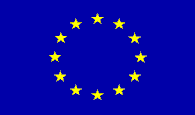                   EUROPOS SĄJUNGA                   Europos fondas trečiųjų                   šalių piliečių integracijai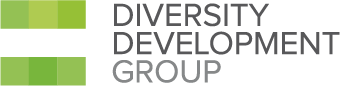 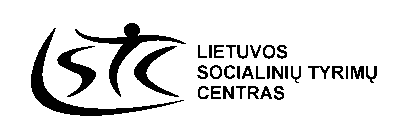 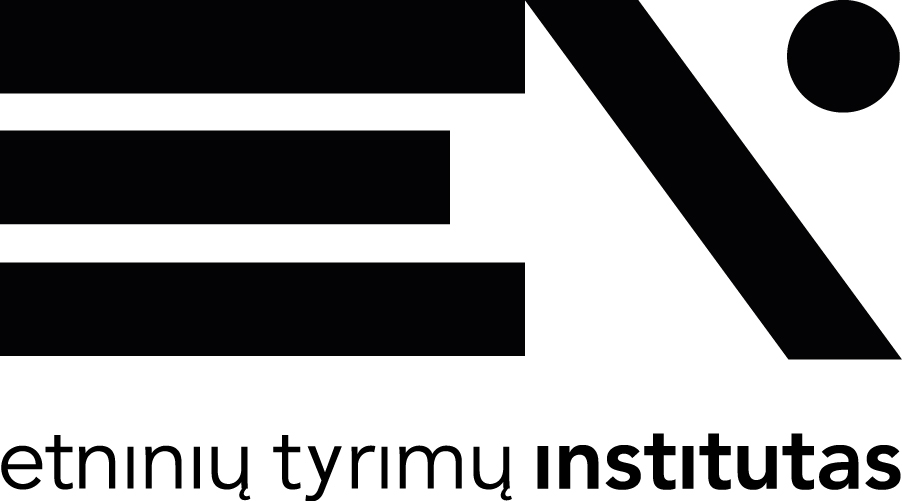 Generalinė visumaApklausos imtisViso (N)5382321LytisLytisLytisVyrai97 proc.93 proc.Moterys3 proc.7 proc. PilietybėPilietybėPilietybėBaltarusija29 proc.28 proc.Ukraina59 proc.47 proc.Kinija3 proc.3 proc.Moldova2 proc.2 proc.Rusija2 proc.8 proc. Gruzija1 proc.0,4 proc.Indija1 proc.1 proc.Kitos šalys4 proc.11 proc.Ūkio sektoriaiŪkio sektoriaiŪkio sektoriaiPaslaugų88 proc.82 proc.Pramonės9 proc.15 proc.Statybos 2 proc.-Lengvosios pramonės1 proc.1 proc. Kokybinio tyrimo ekspertų sąrašasKokybinio tyrimo ekspertų sąrašasKokybinio tyrimo ekspertų sąrašasInformantasInformantų grupė1Transporto (krovinių pervežimų) įmonės direktorius, KlaipėdaDarbdaviai2Migrantas (perėjo nuo studijų prie darbo leidimo)Migrantai3Profesinė sąjunga SolidarumasProfesinės sąjungos/ socialinės paslaugos migrantams4Klaipėdos DBValstybinės institucijos5Klaipėdos migrantų informacijos centrasSocialinės paslaugos migrantams6Įdarbinimo agentūraTarpininkavimas, darbdaviai/ migrantai7TeisininkasTarpininkavimas, darbdaviai/ migrantai8Investuok LietuvojeDarbdaviai9Kauno DBValstybinės institucijos10TMO ekspertasValstybės politikos analizėApklaustų gyventojų pasiskirstymasApklaustų gyventojų pasiskirstymasApklaustų gyventojų pasiskirstymasApklaustų gyventojų pasiskirstymasNProc.Gyvenamosios vietovės dydis, apskritisIki 2000 gyventojų35932,8Gyvenamosios vietovės dydis, apskritis2000 -10 000 gyventojų817,4Gyvenamosios vietovės dydis, apskritis10 000 – 50 000 gyventojų18516,9Gyvenamosios vietovės dydis, apskritisVilnius18917,2Gyvenamosios vietovės dydis, apskritisKaunas11510,5Gyvenamosios vietovės dydis, apskritisKlaipėda595,4Gyvenamosios vietovės dydis, apskritisŠiauliai403,6Gyvenamosios vietovės dydis, apskritisPanevėžys363,3Gyvenamosios vietovės dydis, apskritisAlytus222Gyvenamosios vietovės dydis, apskritisMarijampolė100,9LytisVyrai48244LytisMoterys61456TautybėLietuvis/lietuvė95387TautybėLenkas/lenkė888TautybėRusas/rusė464,2TautybėKita70,6TautybėNenurodė20,2Amžius15-19 m.14313Amžius20-29 m.11210,2Amžius30-39 m.13512,3Amžius40-49 m.16014,6Amžius50-59 m.19417,7Amžius60 m. ir daugiau35232,1IšsilavinimasPradinis544,9IšsilavinimasPagrindinis (nebaigtas vidurinis) 18516,9IšsilavinimasVidurinis 17916,3IšsilavinimasProfesinis 26824,5IšsilavinimasAukštesnysis17315,8IšsilavinimasNeuniversitetinis aukštasis (kolegija)686,2IšsilavinimasUniversitetinis aukštasis – bakalauro laipsnis988,9IšsilavinimasUniversitetinis aukštasis – magistro laipsnis696,3IšsilavinimasUniversitetinis aukštasis – mokslų daktaras20,2Užsiėmimas Pensininkas30828,1UžsiėmimasDarbininkas28526UžsiėmimasSpecialistas19517,8Užsiėmimas Mokosi16014,6Užsiėmimas Bedarbis706,4Užsiėmimas Namų šeimininkė302,7UžsiėmimasVadovas242,2UžsiėmimasŪkininkas100,9UžsiėmimasTuri savo verslą, įmonę141,3Pajamos vienam šeimos nariuiIki 150020718,9Pajamos vienam šeimos nariui1500 - 250027124,7Pajamos vienam šeimos nariuiNuo 2501 ir daugiau25923,6Pajamos vienam šeimos nariuiNeatsakė35932,8Lentelė 1 D1 LytisLentelė 1 D1 LytisLentelė 1 D1 LytisNProc.Vyras29793,4Moteris216,6Viso318100Missing30,9Lentelė 2 D2 AmžiusLentelė 2 D2 AmžiusLentelė 2 D2 AmžiusNProc.20-2482,625-294113,230-346320,335-396220,040-444414,245-493411,050-54309,755-59227,160-6461,9Viso310100Missing113,4Lentelė 3 D3 PilietybėLentelė 3 D3 PilietybėLentelė 3 D3 PilietybėNProc.JAV41,5Azerbaidžanas10,4Baltarusija7728,4Brazilija10,4Egiptas10,4Ekvadoras10,4Filipinai41,5Gruzija10,4Indija31,1Izraelis20,7Kambodža20,7Kazachstanas20,7Kinija93,3Meksika41,5Moldova62,2Rusija217,7Serbija10,4Sirija20,7Tadžikistanas10,4Ukraina12646,5Uzbekija20,7Viso 271100Missing5015,6Lentelė 4 D4 IšsilavinimasLentelė 4 D4 IšsilavinimasLentelė 4 D4 IšsilavinimasNProc.Nebaigtas vidurinis196,1Vidurinė mokykla8226,1Aukštesnioji, profesinė mokykla14546,2Aukštoji mokykla6219,7Kita (nenurodė)61,9Viso 314100Missing72,2Lentelė 5 D5. Ar dirbama pagal turimą profesijąLentelė 5 D5. Ar dirbama pagal turimą profesijąLentelė 5 D5. Ar dirbama pagal turimą profesijąNProc.Ne11536,9Taip19161,2Kita61,9Viso 312100,0Missing92,8Lentelė 6 D6 Nuo kada gyvenama Lietuvoje (metai) Lentelė 6 D6 Nuo kada gyvenama Lietuvoje (metai) Lentelė 6 D6 Nuo kada gyvenama Lietuvoje (metai) NProc.Iki 2007 m.3511,72008–2011 m.5216,9Po 2012 m.22171,4Viso 308100,0Missing134,0Lentelė 7  D7. Pagrindinė priežastis atvykti gyventi ar dirbti į LietuvąLentelė 7  D7. Pagrindinė priežastis atvykti gyventi ar dirbti į LietuvąLentelė 7  D7. Pagrindinė priežastis atvykti gyventi ar dirbti į LietuvąNProc.Darbas29392,7Pradėti verslą61,9Mokslas, studijos113,5Šeimos nariai (atvykę dirbti) ar giminės51,6Kita (nenurodyta)1,3Viso316100Missing51,6Lentelė 8 D8. Atvykimo patikslintas pagrindasLentelė 8 D8. Atvykimo patikslintas pagrindasLentelė 8 D8. Atvykimo patikslintas pagrindasNProc.Su darbo sutartimi, numatyta darbo vieta27590,2Kaip aukštos profesinės kvalifikacijos darbuotojas 103,3Komandiruotas iš kitos įmonės93,0Kaip tyrėjas ir/ar dėstytojas72,3Į savanorišką veiklą / stažuotę / jaunimo mainus41,3Viso305100Missing165,0Lentelė 9 D9 Teisinis atvykimo pagrindasLentelė 9 D9 Teisinis atvykimo pagrindasLentelė 9 D9 Teisinis atvykimo pagrindasNProc.Leidimas laikinai gyventi LR21366,6Leidimas nuolat gyventi LR3210,0Daugkartinė nacionalinė viza3611,3Vienkartinė nacionalinė viza41,3Šengeno viza134,1Kita (darbo leidimas)226,9Viso320100,0Missing10,3Lentelė 10 D10 Šeimyninė padėtisLentelė 10 D10 Šeimyninė padėtisLentelė 10 D10 Šeimyninė padėtisNProc.Turi sutuoktinį (-ę), su kuriuo (-ia) kartu gyvena15549,2Nevedęs/netekėjusi, šiuo metu gyvena su savo partneriu (-e)288,9Turi sutuoktinį (-ę), bet kartu negyvena268,3Turi partnerį (-ę), bet kartu negyvena175,4Išsituokęs (-usi)3210,2Nevedęs/netekėjusi, niekada negyveno su partneriu5316,8Našlys(-ė)10,3Kita 20,6Viso315100Missing71,9Lentelė 11 D11 Lietuvos miestas, kuriame gyvenamaLentelė 11 D11 Lietuvos miestas, kuriame gyvenamaLentelė 11 D11 Lietuvos miestas, kuriame gyvenamaNProc.Vilnius10232,4Kaunas237,3Klaipėda16251,4Panevėžys2,6Šiauliai51,6Kita (Radviliškis, Kretinga, Mažeikiai ir kiti.)216,7Viso315100Missing61,9Lentelė 12 D11.1 Lietuvos miestas, kuriame gyvenama (be vairuotojų ir tik vairuotojai)Lentelė 12 D11.1 Lietuvos miestas, kuriame gyvenama (be vairuotojų ir tik vairuotojai)Lentelė 12 D11.1 Lietuvos miestas, kuriame gyvenama (be vairuotojų ir tik vairuotojai)Lentelė 12 D11.1 Lietuvos miestas, kuriame gyvenama (be vairuotojų ir tik vairuotojai)Lentelė 12 D11.1 Lietuvos miestas, kuriame gyvenama (be vairuotojų ir tik vairuotojai)N –vairuotojųProc.N-ne vairuotojaiProc.Vilnius6936,323326,4Kaunas94,741411,2Klaipėda9449,476854,4Panevėžys21,0500Šiauliai42,1110,8Kita (Radviliškis, Kretinga, Mažeikiai ir kiti.)126,3297,2Viso190100125100Missing nustatyti neįmanomaLentelė 13 D12 Kiek laiko gyvenama nurodytame miesteLentelė 13 D12 Kiek laiko gyvenama nurodytame miesteLentelė 13 D12 Kiek laiko gyvenama nurodytame miesteNProc.Mažiau nei metus8329,31 metus6021,22 metus5218,43 metus3211,34 metus113,95 metus134,66 metus93,27 metus51,89 metus2,710 metų51,811 metų51,812 metų20,714 metų10,415 metų20,717 metų10,4Viso283100,0Missing3811,8Lentelė 14 D13 Kiek kartų keista gyvenamoji vieta gyvendant LietuvojeLentelė 14 D13 Kiek kartų keista gyvenamoji vieta gyvendant LietuvojeLentelė 14 D13 Kiek kartų keista gyvenamoji vieta gyvendant LietuvojeNProc.Nekeitė7558,612318,021713,3375,5421,661,8821,691,8Viso128100Missing19360,1Lentelė 15 D14 Kokiame būste šiuo metu gyvenamaLentelė 15 D14 Kokiame būste šiuo metu gyvenamaLentelė 15 D14 Kokiame būste šiuo metu gyvenamaNProc.Butas, namas10934,9Atskiras kambarys bute289,0Bendrabučio tipo kambarys258,0Viešbutis, motelis8025,6Vagonėlis (tinka vairuotojams)6420,5Kita (Darbo vietoje)61,9Viso312100Missing92,8Lentelė 16 D15 Kam priklauso būstas, kuriame dabar gyvenamaLentelė 16 D15 Kam priklauso būstas, kuriame dabar gyvenamaLentelė 16 D15 Kam priklauso būstas, kuriame dabar gyvenamaNProc.Asmeninė ar šeimos (sutuoktinio, partnerio) nuosavybė4916,4Tėvų nuosavybė72,3Kitų giminių nuosavybė82,4Darbdavio nuosavybė9531,9Nuomojamas iš privačių savininkų13244,1Nuomojamas iš savivaldybės31,0Kita51,9Viso299100,0Missing226,9Lentelė 17 D16 Su kuo Jūs šiuo metu gyvenamaLentelė 17 D16 Su kuo Jūs šiuo metu gyvenamaLentelė 17 D16 Su kuo Jūs šiuo metu gyvenamaNProc.Vienas, viena11336,3Partneriu, sutuoktiniu5718,3Tėvų šeima31,0Vaiku(ais)31,0Bendradarbiu(ais)8627,7Draugu (ais)165,1Kitais nuomininkais227,1Kita92,9Viso311100Missing103,1Lentelė 18 Q1. Ar šiuo metu dirbamaLentelė 18 Q1. Ar šiuo metu dirbamaLentelė 18 Q1. Ar šiuo metu dirbamaNProc.Ne3611,3Taip28288,4Kita10,3Viso319100Missing20,6Lentelė 19 Q3 Ar turėjo panašaus / tokio pat darbo patirties prieš atvykstantį Lietuvą dirbti šį darbąLentelė 19 Q3 Ar turėjo panašaus / tokio pat darbo patirties prieš atvykstantį Lietuvą dirbti šį darbąLentelė 19 Q3 Ar turėjo panašaus / tokio pat darbo patirties prieš atvykstantį Lietuvą dirbti šį darbąNProc.Ne6620,8Taip25078,6Kita (1-tyrėjas)20,6Viso318100Missing30,9Lentelė 20 Q4. Samdomas darbuotojas ir individuali veiklaLentelė 20 Q4. Samdomas darbuotojas ir individuali veiklaLentelė 20 Q4. Samdomas darbuotojas ir individuali veiklaNProc.Samdomas darbuotojas29794,9Užsiima individualia veikla, neturi samdomų darbuotojų 92,9Užsiima individualia veikla, turi samdomų darbuotojų72,2Viso313100Missing82,5Lentelė 21 Q5 Sudaryta darbo sutartisLentelė 21 Q5 Sudaryta darbo sutartisLentelė 21 Q5 Sudaryta darbo sutartisNProc.Neterminuota sutartis13442,9Terminuota sutartis11536,9Laikina įdarbinimo agentūros sutartis5517,6Mokinys ar dalyvauja kitoje apmokymo programoje31,0Be sutarties00Kita51,6Viso310100Missing110,4Lentelė 22 Q6 Kokiam laikotarpiui sudaryta terminuota sutartisLentelė 22 Q6 Kokiam laikotarpiui sudaryta terminuota sutartisLentelė 22 Q6 Kokiam laikotarpiui sudaryta terminuota sutartisNProc.1 metai 10541,22 metai6224,33  metai525 metai103,9Nenurodė7328,6Viso255100Missing6620,5Lentelė 23 Q8. Darbas pagal sektoriusLentelė 23 Q8. Darbas pagal sektoriusLentelė 23 Q8. Darbas pagal sektoriusNProc. Privačiame sektoriuje25986,6Valstybiniame sektoriuje217,0Pelno nesiekiančiame sektoriuje, nevyriausybinėje organizacijoje155,0Kita41,3Viso299100Missing226,9Lentelė 24 Q9 Darbo laikotarpis įmonėje / organizacijojeLentelė 24 Q9 Darbo laikotarpis įmonėje / organizacijojeLentelė 24 Q9 Darbo laikotarpis įmonėje / organizacijojeNProc.Mažiau nei metai2611,01 metai7933,62 metai4920,83 metai ir daugiau 8134,5Viso235100Missing8626,8Lentelė 25  Q10 Kokio kapialo įmonėje dirbamaLentelė 25  Q10 Kokio kapialo įmonėje dirbamaLentelė 25  Q10 Kokio kapialo įmonėje dirbamaNProc. Lietuvos kapitalo22375,6Užsienio kapitalo258,5Bendra Lietuvos ir užsienio kapitalo227,5Negali tiksliai pasakyti258,5Viso295100Missing268,0Lentelė 26 Q11 Darbo vietos suradimasLentelė 26 Q11 Darbo vietos suradimasLentelė 26 Q11 Darbo vietos suradimasNProc. Per darbo biržą196,0Per įdarbinimo agentūrą4514,2Per draugus, pažįstamus, gyvenančius Lietuvoje7222,8Per draugus, pažįstamus, gyvenančius kitoje(se) šalyje(se)6420,3Per skelbimus spaudoje134,1Per internetą227,0Kreipėsi į darbdavį tiesiogiai / susirado pats4915,5Darbdavys pakvietė (susirado)237,3Kita (nenurodyta)92,8Viso316100Missing51,6Lentelė 27 U2 Ar kilo sunkumų ieškant informacijos apie įsidarbinimo galimybesLentelė 27 U2 Ar kilo sunkumų ieškant informacijos apie įsidarbinimo galimybesLentelė 27 U2 Ar kilo sunkumų ieškant informacijos apie įsidarbinimo galimybesNProc.Ne28790,3Taip288,8Nežinau30,9Viso318100Missing30,9Lentelė 28 U3 Keliose darbo vietose [įmonėse] dirboLietuvojeLentelė 28 U3 Keliose darbo vietose [įmonėse] dirboLietuvojeLentelė 28 U3 Keliose darbo vietose [įmonėse] dirboLietuvojeNProcVienoje (pirma)23674,0Dvejose5717,9Trijose113,4Keturiose ar daugiau154,7Viso319100Missing20,6Lentelė 29 U4 Kokia pagrindinė priežastis lėmė paskutinį darbo vietos keitimą LietuvojeLentelė 29 U4 Kokia pagrindinė priežastis lėmė paskutinį darbo vietos keitimą LietuvojeLentelė 29 U4 Kokia pagrindinė priežastis lėmė paskutinį darbo vietos keitimą LietuvojeNProc. Be missingRado kitą darbą (gavau kitą darbą) pas kitą darbdavį3830,6Kitą darbą pas tą patį darbdavį108,1Baigėsi sutartis108,1Darbas netinkamas (netiko darbo sąlygos)75,6Struktūriniai organizaciniai pasikeitimai įmonėje 54,0Pradėjo mokytis43,2Persikėlė gyventi kitur86,5Šeima, vaikai, asmeninės problemos32,4Neigiamas darbdavių ir ar bendradarbių požiūris43,2Sunkumai darbe32,4Kita2116,9Nenurodė118,9Viso124100Missing19761,3Lentelė 30 U5. Ar yra dirbęs(usi) kitose užsienio šalyse (ne Lietuvoje, bet kitose nei savo šalis)Lentelė 30 U5. Ar yra dirbęs(usi) kitose užsienio šalyse (ne Lietuvoje, bet kitose nei savo šalis)Lentelė 30 U5. Ar yra dirbęs(usi) kitose užsienio šalyse (ne Lietuvoje, bet kitose nei savo šalis)NProc. Be missingNedirbo23272,2Dirbo8927,8Viso321100Missing00Lentelė 31 U6. Kiek yra svarbūs žemiau išvardyti su darbu susiję aspektai (proc.)Lentelė 31 U6. Kiek yra svarbūs žemiau išvardyti su darbu susiję aspektai (proc.)Lentelė 31 U6. Kiek yra svarbūs žemiau išvardyti su darbu susiję aspektai (proc.)Lentelė 31 U6. Kiek yra svarbūs žemiau išvardyti su darbu susiję aspektai (proc.)Lentelė 31 U6. Kiek yra svarbūs žemiau išvardyti su darbu susiję aspektai (proc.)Lentelė 31 U6. Kiek yra svarbūs žemiau išvardyti su darbu susiję aspektai (proc.)Lentelė 31 U6. Kiek yra svarbūs žemiau išvardyti su darbu susiję aspektai (proc.)Lentelė 31 U6. Kiek yra svarbūs žemiau išvardyti su darbu susiję aspektai (proc.)Visai nesvarbuNesvarbuSvarbuLabai svarbuDarbovietėje to nėraViso NMissing Proc.Geras darbo užmokestis1,92,934,758,81,53084,0Sudarytos geros darbo sąlygos (darbo vieta, medžiagos, priemonės, įranga ir pan.)1,610,847,837,72,33055,0Įtraukimas bendradarbių į komandą4,718,041,329,07,03006,5Galimybė dalyvauti mokymuose, tobulinti kvalifikaciją8,623,936,925,25,33016,2Karjeros galimybė 11,425,829,923,86,7237,2Apgyvendinimas 14,119,736,619,010,72909,7KitaLabai svarbu: darbdavio ir kolektyvo teigiamas požiūris; darbdavio požiūris į darbuotoją; darbuotojų ir valdžios santykis; galimybė dirbti įdomioje srityje.Labai svarbu: darbdavio ir kolektyvo teigiamas požiūris; darbdavio požiūris į darbuotoją; darbuotojų ir valdžios santykis; galimybė dirbti įdomioje srityje.Labai svarbu: darbdavio ir kolektyvo teigiamas požiūris; darbdavio požiūris į darbuotoją; darbuotojų ir valdžios santykis; galimybė dirbti įdomioje srityje.Labai svarbu: darbdavio ir kolektyvo teigiamas požiūris; darbdavio požiūris į darbuotoją; darbuotojų ir valdžios santykis; galimybė dirbti įdomioje srityje.Labai svarbu: darbdavio ir kolektyvo teigiamas požiūris; darbdavio požiūris į darbuotoją; darbuotojų ir valdžios santykis; galimybė dirbti įdomioje srityje.Labai svarbu: darbdavio ir kolektyvo teigiamas požiūris; darbdavio požiūris į darbuotoją; darbuotojų ir valdžios santykis; galimybė dirbti įdomioje srityje.Labai svarbu: darbdavio ir kolektyvo teigiamas požiūris; darbdavio požiūris į darbuotoją; darbuotojų ir valdžios santykis; galimybė dirbti įdomioje srityje.Lentelė 32 U7. Teiginys, geriausiai apibūdinantis darbo įgūdžiusLentelė 32 U7. Teiginys, geriausiai apibūdinantis darbo įgūdžiusLentelė 32 U7. Teiginys, geriausiai apibūdinantis darbo įgūdžiusNProc.Reikia toliau mokytis, kad galėtų geriau atlikti savo darbą4314,4Dabartiniai įgūdžiai visiškai pakankami darbui12140,6Turimi įgūdžiai leistų atlikti gerokai sudėtingesnes užduotis11739,3Nežino175,7Missing23100,0Viso2987,2Lentelė 33 U8. Ar turi Lietuvoje galiojančius kvalifikaciją patvirtinančius dokumentusLentelė 33 U8. Ar turi Lietuvoje galiojančius kvalifikaciją patvirtinančius dokumentusLentelė 33 U8. Ar turi Lietuvoje galiojančius kvalifikaciją patvirtinančius dokumentusNProc.Ne5015,9Taip23474,5Tokie dokumentai nereikalingi299,1Kita10,3Viso316100Missing 72,1Lentelė 36 Q13. Kiek dienų per savaitę paprastai dirbama savo pagrindiniame apmokamame darbeLentelė 36 Q13. Kiek dienų per savaitę paprastai dirbama savo pagrindiniame apmokamame darbeLentelė 36 Q13. Kiek dienų per savaitę paprastai dirbama savo pagrindiniame apmokamame darbeNProc.Mažiau nei 40 val.299,540-50 val 15851,9Daugiau nei 50 val. 6220,3Nežino5518,0Viso304100Missing 175,29Lentelė 35 Q12 Kiek norėtų dirbtiLentelė 35 Q12 Kiek norėtų dirbtiLentelė 35 Q12 Kiek norėtų dirbtiNProc.Mažiau nei 40 val.8026,640-50 val 3912,9Daugiau nei 50 val. 7524,9Nežino196,3Tiek pat valandų 7826,9Viso301100Missing 206,2Lentelė 36 Q13. Kiek dienų per savaitę paprastai dirbama pagrindiniame apmokamame darbeLentelė 36 Q13. Kiek dienų per savaitę paprastai dirbama pagrindiniame apmokamame darbeLentelė 36 Q13. Kiek dienų per savaitę paprastai dirbama pagrindiniame apmokamame darbeNProc.Nuo 1 iki 4 dienų144,365 darbo dienas16651,7Daugiau nei 5 dienos 6319,6Negali nurodyti7824,2Viso295100Missing 268,1Lentelė 37 Q14. Šalia pagrindinio darbo, ar turi kitą apmokamą darbąLentelė 37 Q14. Šalia pagrindinio darbo, ar turi kitą apmokamą darbąLentelė 37 Q14. Šalia pagrindinio darbo, ar turi kitą apmokamą darbąNProc.Neturikito apmokamo darbo27992,7Turi kitą apmokamą pastovų darbą82,7Turi kitą apmokamą atsitiktinį darbą93,0Kita10,3Nežino41,3Viso298100Missing 237,16Lentelė 38 Q16. Kiek kartų per mėnesį jūs dirbama sekmadieniaisLentelė 38 Q16. Kiek kartų per mėnesį jūs dirbama sekmadieniaisLentelė 38 Q16. Kiek kartų per mėnesį jūs dirbama sekmadieniaisNProc.Niekada12048,4Nuo 1 iki 23112,5Daugiau nei 3 kartus 2710,8Nežinau4618,5Viso248100Missing 7322,7Lentelė 39 Q17. Kiek kartų per mėnesį dirbama šeštadieniaisLentelė 39 Q17. Kiek kartų per mėnesį dirbama šeštadieniaisLentelė 39 Q17. Kiek kartų per mėnesį dirbama šeštadieniaisNProc.Niekada8232,8Nuo 1 iki 25913,6Daugiau nei 3 kartus 3113,2Nežino, negali tiksliai pasakyti7623,7Viso250100Missing 7122,1Lentelė 40 Q18. Kiek kartų per mėnesį dirbama daugiau nei 10 valandų per dienąLentelė 40 Q18. Kiek kartų per mėnesį dirbama daugiau nei 10 valandų per dienąLentelė 40 Q18. Kiek kartų per mėnesį dirbama daugiau nei 10 valandų per dienąNProc.Niekada15954.4Nuo 1 iki 2134.5Daugiau nei 3 kartus279.2Nežino9331.8Viso292100Missing299,0Lentelė 41  Q19. Ar dirbama… (proc.)Lentelė 41  Q19. Ar dirbama… (proc.)Lentelė 41  Q19. Ar dirbama… (proc.)Lentelė 41  Q19. Ar dirbama… (proc.)Lentelė 41  Q19. Ar dirbama… (proc.)Lentelė 41  Q19. Ar dirbama… (proc.)Lentelė 41  Q19. Ar dirbama… (proc.)TaipNeNežinoAtsisakėViso, NMissing, Prockiekvieną dieną tiek pat valandų47,949,31,01,72929,0tiek pat dienų kiekvieną savaitę47,048,81,82,528511,2vienodą valandų skaičių kiekvieną savaitę42,154,11,42,42909,7pagal tą patį darbo tvarkaraštį nustatytomis darbo pradžios ir pabaigos valandomis38,757,11,82,528212,1pagal iškvietimą22,272,42,52,927913,1pamainomis22,771,22,73,526019,0Lentelė 42 Q20. Ar darbo grafikas keičiasi nuolat. Jeigu taip: prieš kiek laiko sužinoma apie pakeitimusLentelė 42 Q20. Ar darbo grafikas keičiasi nuolat. Jeigu taip: prieš kiek laiko sužinoma apie pakeitimusLentelė 42 Q20. Ar darbo grafikas keičiasi nuolat. Jeigu taip: prieš kiek laiko sužinoma apie pakeitimusNProc.Ne12442.3sužino tą pačią dieną4916.7sužino prieš dieną4615.7sužino prieš kelias dienas3511.9sužino prieš kelias savaites268.8Kita (kaip kada, nėra grafiko)62.3Nežino/negali tiksliai pasakyti72.7Viso309100Missing123,7Lentelė 43 Q22. Kur yra pagrindinė darbo vietaLentelė 43 Q22. Kur yra pagrindinė darbo vietaLentelė 43 Q22. Kur yra pagrindinė darbo vietaNProc.Darbdavio/mano asmeninėse patalpose (biure, gamykloje, parduotuvėje, mokykloje ir t.t.)10633,9Kliento patalpose113,5Automobilyje ar kitoje transporto priemonėje18057,5Ne patalpose (statybos aikštelėje, žemės ūkio lauke, miesto gatvėje )51,6Namuose41,3Kita 72,2Viso313100Missing82,5Lentelė 44 Q23. Ar per paskutinius 3 mėnesius dirbo kurioje nors kitoje vietojeLentelė 44 Q23. Ar per paskutinius 3 mėnesius dirbo kurioje nors kitoje vietojeLentelė 44 Q23. Ar per paskutinius 3 mėnesius dirbo kurioje nors kitoje vietojeLentelė 44 Q23. Ar per paskutinius 3 mėnesius dirbo kurioje nors kitoje vietojeLentelė 44 Q23. Ar per paskutinius 3 mėnesius dirbo kurioje nors kitoje vietojeLentelė 44 Q23. Ar per paskutinius 3 mėnesius dirbo kurioje nors kitoje vietojeLentelė 44 Q23. Ar per paskutinius 3 mėnesius dirbo kurioje nors kitoje vietojeTaipNeNežinoAtsisakėViso, NMissing, Proc.Darbdavio/ asmeninėse patalpose (biure,gamykloje, parduotuvėje, mokykloje ir t.t.)35,760,71,62,025221,5Kliento patalpose18,277,52,31,925819,6Automobilyje ar kitoje transporto priemonėje48,348,71,51,526716,8Ne patalpose (statybos aikštelėje, žemės ūkio lauke,miesto gatvėje )15,679,82,32,325719,9Savo namuose21,374,01,63,125420,9Lentelė 45 Q24. Ar darbe visada būtina dėvėti asmens saugos įrangąLentelė 45 Q24. Ar darbe visada būtina dėvėti asmens saugos įrangąLentelė 45 Q24. Ar darbe visada būtina dėvėti asmens saugos įrangąNProc.Ne11637,2Taip18559,3Nežino114,5Viso312100Missing92,8Lentelė 46 Q25. Ar visada naudojama asmens saugos įranga, kai to reikalaujamaLentelė 46 Q25. Ar visada naudojama asmens saugos įranga, kai to reikalaujamaLentelė 46 Q25. Ar visada naudojama asmens saugos įranga, kai to reikalaujamaNProc.Ne7326,8Taip18467,6Nežino155,5Viso272100Missing4915,3Lentelė 47 Q26. Ar respondentai yra informuoti apie pavojų sveikatai ir saugai, susijusį su darbo atlikimuLentelė 47 Q26. Ar respondentai yra informuoti apie pavojų sveikatai ir saugai, susijusį su darbo atlikimuLentelė 47 Q26. Ar respondentai yra informuoti apie pavojų sveikatai ir saugai, susijusį su darbo atlikimuNProc.labai gerai informuotas13142,1gerai informuotas13944,7nelabai gerai informuotas237,4labai prastai informuotas92,9Nežino92,9Viso311100Missing103,1Lentelė 48 Q28. Ar darbas daro poveikį jūsų sveikataiLentelė 48 Q28. Ar darbas daro poveikį jūsų sveikataiLentelė 48 Q28. Ar darbas daro poveikį jūsų sveikataiNProc.Taip, daugiausia teigiamą7423,6Taip, daugiausia neigiamą13041,5Ne9530,4Nežino144,5Viso313100Missing82,5Lentelė 49 Q29. Kokia respondentų sveikata apskritaiLentelė 49 Q29. Kokia respondentų sveikata apskritaiLentelė 49 Q29. Kokia respondentų sveikata apskritaiNProc.Labai gera6520,6Gera18357,9Patenkinama5316,8Bloga92,8Nežino62,9Viso316100,0Missing51,6Lentelė 50 Q30. Ar per paskutinius 12 mėnesių dirbo sirgantLentelė 50 Q30. Ar per paskutinius 12 mėnesių dirbo sirgantLentelė 50 Q30. Ar per paskutinius 12 mėnesių dirbo sirgantNProc.Ne22780.7Taip5419.3Viso281100Missing4012,4Lentelė 51  Q31. Ar per praėjusį mėnesį atliekant savo darbą teko patirti ...Lentelė 51  Q31. Ar per praėjusį mėnesį atliekant savo darbą teko patirti ...Lentelė 51  Q31. Ar per praėjusį mėnesį atliekant savo darbą teko patirti ...Lentelė 51  Q31. Ar per praėjusį mėnesį atliekant savo darbą teko patirti ...Lentelė 51  Q31. Ar per praėjusį mėnesį atliekant savo darbą teko patirti ...Lentelė 51  Q31. Ar per praėjusį mėnesį atliekant savo darbą teko patirti ...Lentelė 51  Q31. Ar per praėjusį mėnesį atliekant savo darbą teko patirti ...TaipNeNežinoAtsisakėMissingVisoUžgauliojimus žodžiu17,681,20,31,02,5313Nepageidaujamą seksualinį dėmesį4,594,20,31,04,0308Grasinimus ir žeminantį elgesį7,190,61,31,04,0308Lentelė 52 Q32. Ar per praėjusius 12 mėnesių atliekant savo darbą teko patirti ...?Lentelė 52 Q32. Ar per praėjusius 12 mėnesių atliekant savo darbą teko patirti ...?Lentelė 52 Q32. Ar per praėjusius 12 mėnesių atliekant savo darbą teko patirti ...?Lentelė 52 Q32. Ar per praėjusius 12 mėnesių atliekant savo darbą teko patirti ...?Lentelė 52 Q32. Ar per praėjusius 12 mėnesių atliekant savo darbą teko patirti ...?Lentelė 52 Q32. Ar per praėjusius 12 mėnesių atliekant savo darbą teko patirti ...?Lentelė 52 Q32. Ar per praėjusius 12 mėnesių atliekant savo darbą teko patirti ...?TaipNeNežinoAtsisakėMissing, procViso, NFizinį smurtą5,193,60,31,04,0308Priekabiavimus/įžeidinėjimus4,592,91,01,64,0308Lytinį priekabiavimą4,593,50,61,33,7309Lentelė 53 Q33. Ar jūs sutinkama, ar nesutinkama su šiais teiginiais apibūdinančiais kai kuriuos darbo aspektus? Proc.Lentelė 53 Q33. Ar jūs sutinkama, ar nesutinkama su šiais teiginiais apibūdinančiais kai kuriuos darbo aspektus? Proc.Lentelė 53 Q33. Ar jūs sutinkama, ar nesutinkama su šiais teiginiais apibūdinančiais kai kuriuos darbo aspektus? Proc.Lentelė 53 Q33. Ar jūs sutinkama, ar nesutinkama su šiais teiginiais apibūdinančiais kai kuriuos darbo aspektus? Proc.Lentelė 53 Q33. Ar jūs sutinkama, ar nesutinkama su šiais teiginiais apibūdinančiais kai kuriuos darbo aspektus? Proc.Lentelė 53 Q33. Ar jūs sutinkama, ar nesutinkama su šiais teiginiais apibūdinančiais kai kuriuos darbo aspektus? Proc.Lentelė 53 Q33. Ar jūs sutinkama, ar nesutinkama su šiais teiginiais apibūdinančiais kai kuriuos darbo aspektus? Proc.Lentelė 53 Q33. Ar jūs sutinkama, ar nesutinkama su šiais teiginiais apibūdinančiais kai kuriuos darbo aspektus? Proc.Lentelė 53 Q33. Ar jūs sutinkama, ar nesutinkama su šiais teiginiais apibūdinančiais kai kuriuos darbo aspektus? Proc.Lentelė 53 Q33. Ar jūs sutinkama, ar nesutinkama su šiais teiginiais apibūdinančiais kai kuriuos darbo aspektus? Proc.VisiškaiSutinkuSutinkuNei taip,nei neNesutinkuVisiškainesutinkuNetaikomaNežinoMissingViso (N)Aš galiu netekti darboper artimiausius 6 mėn.12,725,415,623,15,51,612,14,4100N417848711743714307Man gerai moka už mano darbą3,637,726,318,87,81,64,14,0100N2411681582451113308Mano darbe yra puikikarjeros perspektyva2,918,026,525,211,86,39,54,7100N955817736192915306Darbe jaučiuosi „kaip namie“8,524,627,916,711,83,37,25,0100N2675855136102216305Darbe turiu labai gerų draugų17,645,418,68,52,62,34,94,7100N541395726761515306Jeigu netekčiau arišeičiau iš savo dabartiniodarbo man būtų lengvasusirasti darbą su panašiu užmokesčiu11,723,826,113,73,93,916,94,4100N3673804212125114307Organizacija kurioje aš dirbu, motyvuoja mane siekti geriausių darbo rezultatų2,720,432,416,711,62,713,68,4100N86095494984027294Lentelė 54  Q34. Ar patenkintas dabartiniu darbu (darbo vieta) LietuvojeLentelė 54  Q34. Ar patenkintas dabartiniu darbu (darbo vieta) LietuvojeLentelė 54  Q34. Ar patenkintas dabartiniu darbu (darbo vieta) LietuvojeNProcNe319,9Taip17957,2Iš dalies10332,9Viso313100Missing82,5Lentelė 55 Q35. Kodėl nepatenkintas dabartiniu darbu (darbo vieta)Lentelė 55 Q35. Kodėl nepatenkintas dabartiniu darbu (darbo vieta)Lentelė 55 Q35. Kodėl nepatenkintas dabartiniu darbu (darbo vieta)NProc.Neišnaudoja savo įgūdžių ar patirties2215.7Darbas nėra norimas3525Per mažas užmokestis5640Noras dirbti daugiau valandų85.7Noras dirbti skirtingomis valandomis, bet ne daugiau valandų53.6Patiriama diskriminaciją42.6Kita107.1Viso159100Missing16250,5Lentelė 56 Q37 Atlyginimo ribosLentelė 56 Q37 Atlyginimo ribosLentelė 56 Q37 Atlyginimo ribosNProc.Nuo 861 iki 1040 LT (iki 300 Eur)177,11040 - 1730 LT ( nuo 300 iki 501Eur)4920,41731 - 4320 LT (nuo 502 iki 1252 Eur)13455,84321 - 6900 LT (nuo 1253 iki 2000 Eur)177,1Daugiau nei 6901 LT (daugiau nei 2001 Eur)239,6Viso 240100,0Missing8125.0Lentelė 57 Q38: Kaip gaunamas darbo užmokestisLentelė 57 Q38: Kaip gaunamas darbo užmokestisLentelė 57 Q38: Kaip gaunamas darbo užmokestisNProc.Pervedamas į banko sąskaitą.24681.1Atsiskaitoma grynais pinigais.4715.5Kita (ir taip ir taip)103.3Viso303100Missing105,6Lentelė 58 Q40: Ar darbo užmokestis mokamas:Lentelė 58 Q40: Ar darbo užmokestis mokamas:Lentelė 58 Q40: Ar darbo užmokestis mokamas:NProc.Visada laiku19565.2Kartais vėluoja8428.0Dažnai vėluoja155.0Dar nebuvo sumokėtas31.0Kita (nenurodė)20.7Viso303100Missing185,6Lentelė 59 Q41. Ar žinoma apie socialines lengvatas/ garantijas dirbantiesiems ir ar jomis naudojamasi. Ar šios lengvatos priklauso (Proc.)Lentelė 59 Q41. Ar žinoma apie socialines lengvatas/ garantijas dirbantiesiems ir ar jomis naudojamasi. Ar šios lengvatos priklauso (Proc.)Lentelė 59 Q41. Ar žinoma apie socialines lengvatas/ garantijas dirbantiesiems ir ar jomis naudojamasi. Ar šios lengvatos priklauso (Proc.)Lentelė 59 Q41. Ar žinoma apie socialines lengvatas/ garantijas dirbantiesiems ir ar jomis naudojamasi. Ar šios lengvatos priklauso (Proc.)Lentelė 59 Q41. Ar žinoma apie socialines lengvatas/ garantijas dirbantiesiems ir ar jomis naudojamasi. Ar šios lengvatos priklauso (Proc.)Lentelė 59 Q41. Ar žinoma apie socialines lengvatas/ garantijas dirbantiesiems ir ar jomis naudojamasi. Ar šios lengvatos priklauso (Proc.)Lentelė 59 Q41. Ar žinoma apie socialines lengvatas/ garantijas dirbantiesiems ir ar jomis naudojamasi. Ar šios lengvatos priklauso (Proc.)Lentelė 59 Q41. Ar žinoma apie socialines lengvatas/ garantijas dirbantiesiems ir ar jomis naudojamasi. Ar šios lengvatos priklauso (Proc.)Lentelė 59 Q41. Ar žinoma apie socialines lengvatas/ garantijas dirbantiesiems ir ar jomis naudojamasi. Ar šios lengvatos priklauso (Proc.)Lentelė 59 Q41. Ar žinoma apie socialines lengvatas/ garantijas dirbantiesiems ir ar jomis naudojamasi. Ar šios lengvatos priklauso (Proc.)Lentelė 59 Q41. Ar žinoma apie socialines lengvatas/ garantijas dirbantiesiems ir ar jomis naudojamasi. Ar šios lengvatos priklauso (Proc.)Lentelė 59 Q41. Ar žinoma apie socialines lengvatas/ garantijas dirbantiesiems ir ar jomis naudojamasi. Ar šios lengvatos priklauso (Proc.)Lentelė 59 Q41. Ar žinoma apie socialines lengvatas/ garantijas dirbantiesiems ir ar jomis naudojamasi. Ar šios lengvatos priklauso (Proc.)Lentelė 59 Q41. Ar žinoma apie socialines lengvatas/ garantijas dirbantiesiems ir ar jomis naudojamasi. Ar šios lengvatos priklauso (Proc.)Lentelė 59 Q41. Ar žinoma apie socialines lengvatas/ garantijas dirbantiesiems ir ar jomis naudojamasi. Ar šios lengvatos priklauso (Proc.)Lentelė 59 Q41. Ar žinoma apie socialines lengvatas/ garantijas dirbantiesiems ir ar jomis naudojamasi. Ar šios lengvatos priklauso (Proc.)1. ŽINOJIMAS1. ŽINOJIMAS1. ŽINOJIMAS1. ŽINOJIMAS1. ŽINOJIMAS2. NAUDOJIMASIS2. NAUDOJIMASIS2. NAUDOJIMASIS2. NAUDOJIMASIS2. NAUDOJIMASIS3. PRIKLAUSYMAS3. PRIKLAUSYMAS3. PRIKLAUSYMAS3. PRIKLAUSYMAS3. PRIKLAUSYMASTaipNeN/NVisoMissing, proc.TaipNeN/NVisoM.procTaipNeN/NVisoM.procTėvystės atostogasValid proc.20,275,34,524323,729,754,216,124922,4Vaiko priežiūros atostogas vaiko ligos atveju36,956,26,927414,618,077,64,524523,726,656,516,924822,7Kasmetines minimalias 28 kalendorinių dienų atostogas39,653,67,027315,030,364,94,825121,833,953,812,425121,8Kasmetines minimalias 35 kalendorinių dienų atostogas:1) darbuotojams iki aštuoniolikos metų;2) darbuotojams, vieniems auginantiems vaiką iki keturiolikos metų arba neįgalų vaiką iki aštuoniolikos metų;3) neįgaliesiems;51,340,87,227713,736,459,54,024723,146,639,014,325178,2Atlyginimo kompensacija ligos atveju41,650,67,926716,827,867,34,924523,733,651,015,424723,1Kompensacija dėl nepanaudotų atostogų išeinant iš darbo39,151,99,026617,130,660,78,724224,634,448,017,624723,1Viršvalandžių, darbo savaitgaliais apmokėjimą  42,240,017,827614,010,870,318,33788,521,645,932,424424,0Lentelė 60 Q42. Ar darbovietėje veikia profsąjungaLentelė 60 Q42. Ar darbovietėje veikia profsąjungaLentelė 60 Q42. Ar darbovietėje veikia profsąjungaNProcNe11939,1Taip4514,8Nežinau14046,0Viso304100Missing175,3Lentelė 61 Q43. Ar dalyvaujama profsąjungos veiklojeLentelė 61 Q43. Ar dalyvaujama profsąjungos veiklojeLentelė 61 Q43. Ar dalyvaujama profsąjungos veiklojeNProc.Profsąjungos narys167.7Dalyvauja, bet nėra narys157.2Nedalyvauja15172.8Nežino kaip tapti nariu2612.5Viso219100Missing10231,8Lentelė 62 S1. Į ką kreiptųsi, jei lentelėje nurodytos pagalbos reikėtų šiuo metu (Proc.)Lentelė 62 S1. Į ką kreiptųsi, jei lentelėje nurodytos pagalbos reikėtų šiuo metu (Proc.)Lentelė 62 S1. Į ką kreiptųsi, jei lentelėje nurodytos pagalbos reikėtų šiuo metu (Proc.)Lentelė 62 S1. Į ką kreiptųsi, jei lentelėje nurodytos pagalbos reikėtų šiuo metu (Proc.)Lentelė 62 S1. Į ką kreiptųsi, jei lentelėje nurodytos pagalbos reikėtų šiuo metu (Proc.)Lentelė 62 S1. Į ką kreiptųsi, jei lentelėje nurodytos pagalbos reikėtų šiuo metu (Proc.)Lentelė 62 S1. Į ką kreiptųsi, jei lentelėje nurodytos pagalbos reikėtų šiuo metu (Proc.)Lentelė 62 S1. Į ką kreiptųsi, jei lentelėje nurodytos pagalbos reikėtų šiuo metu (Proc.)Lentelė 62 S1. Į ką kreiptųsi, jei lentelėje nurodytos pagalbos reikėtų šiuo metu (Proc.)Lentelė 62 S1. Į ką kreiptųsi, jei lentelėje nurodytos pagalbos reikėtų šiuo metu (Proc.)Lentelė 62 S1. Į ką kreiptųsi, jei lentelėje nurodytos pagalbos reikėtų šiuo metu (Proc.)Į nieką; spręsčiau patsĮ specialistus, specialias įstaigasĮ draugus (Lietuvoje gyvenančius užsieniečius)Į draugus (Lietuvos piliečius)Į šeimos nariusĮ darbdavį, bendradarbiusKita (nurodyti)Negali pasakyti/nežino),VisoMissingLeidimo gyventi pratęsimas15,129,17,09,10,730,52,75,710023N458721272918172987,2Rasti šeimos gydytoją 18,624,112,218,63,114,22,07,110026557136559426212958,1Kitos sveikatos paslaugos (įskaitant psichologinę)20,522,910,618,84,813,71,47,5100286067315514404222938,7Teisinė (pvz. spręsti ginčus su darbdaviu)15,430,411,315,40,312,32,013,01008,74589334513663829328Susirasti darbą23,615,819,915,41,410,31,412,31009,06946584543043629229Susirasti būstą28,314.516.214.81,411,01,012.81009.7N.8342474343233729031Gauti pašalpą17,424,37,212,00,78,72,227,510014,0Lentelė 63 S3. Ar per pastaruosius 12 mėn. teko susidurti su neigiama žmonių reakcija lentelėje išvardintose situacijose (Proc.)Lentelė 63 S3. Ar per pastaruosius 12 mėn. teko susidurti su neigiama žmonių reakcija lentelėje išvardintose situacijose (Proc.)Lentelė 63 S3. Ar per pastaruosius 12 mėn. teko susidurti su neigiama žmonių reakcija lentelėje išvardintose situacijose (Proc.)Lentelė 63 S3. Ar per pastaruosius 12 mėn. teko susidurti su neigiama žmonių reakcija lentelėje išvardintose situacijose (Proc.)Lentelė 63 S3. Ar per pastaruosius 12 mėn. teko susidurti su neigiama žmonių reakcija lentelėje išvardintose situacijose (Proc.)Lentelė 63 S3. Ar per pastaruosius 12 mėn. teko susidurti su neigiama žmonių reakcija lentelėje išvardintose situacijose (Proc.)Lentelė 63 S3. Ar per pastaruosius 12 mėn. teko susidurti su neigiama žmonių reakcija lentelėje išvardintose situacijose (Proc.)TaipNeNežinauN/NMissingVisoDarbe (dirbant)26,567,54,31,75,9302Ieškant darbo14,179,52,34,07,2298Ieškant būsto20,371,24,44,18,1295Iš kaimynų16,775,83,83,88,7293Lentelė 64 S4. Ar vengiama tam tikrų vietų, pvz., parduotuvių ar kavinių, nes baimindamsi, kad gali būti blogai elgiamasi dėl to, kad yra imigrantasLentelė 64 S4. Ar vengiama tam tikrų vietų, pvz., parduotuvių ar kavinių, nes baimindamsi, kad gali būti blogai elgiamasi dėl to, kad yra imigrantasLentelė 64 S4. Ar vengiama tam tikrų vietų, pvz., parduotuvių ar kavinių, nes baimindamsi, kad gali būti blogai elgiamasi dėl to, kad yra imigrantasNProc.Ne25793.7Taip176.3Viso274100Missing 4714,6Lentelė 65 S5. Kiek patenkintas ar nepatenkintas žemiau išvardytais aspektais, susijusiais su gyvenimu LietuvojeLentelė 65 S5. Kiek patenkintas ar nepatenkintas žemiau išvardytais aspektais, susijusiais su gyvenimu LietuvojeLentelė 65 S5. Kiek patenkintas ar nepatenkintas žemiau išvardytais aspektais, susijusiais su gyvenimu LietuvojeLentelė 65 S5. Kiek patenkintas ar nepatenkintas žemiau išvardytais aspektais, susijusiais su gyvenimu LietuvojeLentelė 65 S5. Kiek patenkintas ar nepatenkintas žemiau išvardytais aspektais, susijusiais su gyvenimu LietuvojeLentelė 65 S5. Kiek patenkintas ar nepatenkintas žemiau išvardytais aspektais, susijusiais su gyvenimu LietuvojeLentelė 65 S5. Kiek patenkintas ar nepatenkintas žemiau išvardytais aspektais, susijusiais su gyvenimu LietuvojeLentelė 65 S5. Kiek patenkintas ar nepatenkintas žemiau išvardytais aspektais, susijusiais su gyvenimu LietuvojeLentelė 65 S5. Kiek patenkintas ar nepatenkintas žemiau išvardytais aspektais, susijusiais su gyvenimu LietuvojeVisiškai nepatenkintasNepatenkintasNei patenkintas, nei nepatenkintasPatenkintasLabai patenkintasNegali tiksliai pasakyti/ NNVisoMissingAplinka, klimatas3,010,420,255,98,42,02977,5Žmonės (gyventojai)1,49,224,653,68,23,12938,7Saugumas (nuo nusikaltimų, smurto)2,78,420,952,08,87,12967,8Darbo sąlygos1,710,730,543,08,75,42987,2Švietimo sistema, mokymasis2,97,130,027,53,928,628012,8Ekonominės sąlygos3,17,329,935,46,318,128810,3Politinės sąlygos 4,19,928,326,68,522,52938,7Būstas 1,711,824,042,911,58,12967,8Paslaugų kokybė2,07,225,644,411,98,92938,7Santykiai tarp skirtingų etninių/ rasinių grupių 1,47,824,843,98,213,92948,4Atstumas tarp šeimos (kilmės šalies)17,130,823,218,31,98,726318,1Lentelė 66 S6. Kuriose srityse gyvenant Lietuvoje pakanka ar nepakanka informacijosLentelė 66 S6. Kuriose srityse gyvenant Lietuvoje pakanka ar nepakanka informacijosLentelė 66 S6. Kuriose srityse gyvenant Lietuvoje pakanka ar nepakanka informacijosLentelė 66 S6. Kuriose srityse gyvenant Lietuvoje pakanka ar nepakanka informacijosLentelė 66 S6. Kuriose srityse gyvenant Lietuvoje pakanka ar nepakanka informacijosLentelė 66 S6. Kuriose srityse gyvenant Lietuvoje pakanka ar nepakanka informacijosLentelė 66 S6. Kuriose srityse gyvenant Lietuvoje pakanka ar nepakanka informacijosSritysNepakankaNei pakanka, nei nepakankaPakankaN/NVisoMissing, proc.Darbas (įsidarbinimas, keitimas, leidimų gavimas)15,828,453,32,528511,2Sveikatos paslaugos20,837,736,64,928411,5Socialinės paslaugos (įskaitant pašalpas)24,438,728,38,627913,1Verslo kūrimas / steigimas26,432,626,114,927614,0Būstas 11,728,851,28,228112,5Švietimas, mokymasis 16,133,629,920,427414,6Lietuvių kalbos mokymasis33,028,726,511,827913,1Mokesčių mokėjimas 17,332,540,69,528311,8Laisvalaikis 17,830,146,06,227614,0Lentelė 67  S7. Ar rekomenduotų kitiems užsieniečiams atvykti į Lietuvą gyventi ir dirbtiLentelė 67  S7. Ar rekomenduotų kitiems užsieniečiams atvykti į Lietuvą gyventi ir dirbtiLentelė 67  S7. Ar rekomenduotų kitiems užsieniečiams atvykti į Lietuvą gyventi ir dirbtiN.Proc.Tikrai ne154,8Turbūt ne165,2Nežino6721,6Iš dalies taip11236,1Tikrai taip10033,3Viso307100Missing144,3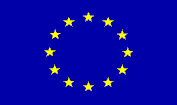          EUROPOS SĄJUNGA         Europos fondas trečiųjų šalių piliečių integracijai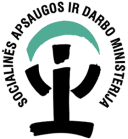 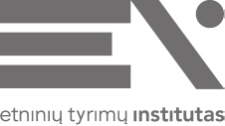 Interviu numeris(pildo interviuotojas)D4. Išsilavinimas:1. Nebaigtas vidurinis                    KLAUSTI D4.12. Vidurinis                                   KLAUSTI D53. Aukštesnysis / profesinis            KLAUSTI D54. Aukštasis                                  KLAUSTI D55. Kita (įrašykite) __________________________MetaiMėnuo99. N/N (NESKAITYTI) ŠalisKuo dirbote? Koks darbas1.2.3. Visai nesvarbuNesvarbuSvarbuLabai svarbuDarbovietėje to nėraN/N1. Geras darbo užmokestis123488992.  Sudarytos geros darbo sąlygos (darbo vieta, medžiagos, priemonės, įranga ir pan.)123488993. Įtraukimas į bendradarbių komandą123488994. Galimybė dalyvauti mokymuose, tobulinti kvalifikaciją123488995. Karjeros galimybė 123488996. Apgyvendinimas 1234887. Kita (NURODYKITE)12348899TaipNeNežinoAtsisakėA – kiekvieną dieną tiek pat valandų128899B – tiek pat dienų kiekvieną savaitę128899C– vienodą valandų skaičių kiekvieną savaitę128899D – pagal tą patį darbo tvarkaraštį nustatytomisdarbo pradžios ir pabaigos valandomis128899E – pagal iškvietimą128899F – pamainomis128899TaipNeNežinoAtsisakėA Mano darbdavio/mano asmeninėse patalpose (biure,gamykloje, parduotuvėje, mokykloje ir t.t.)128899B Kliento patalpose128899C Automobilyje ar kitoje transporto priemonėje128899D Ne patalpose (statybos aikštelėje, žemės ūkio lauke,miesto gatvėje )128899E Savo namuose128899F Kita (NURODYKITE) ________________128899TaipNeNežinoAtsisakėA – užgauliojimus žodžiu128899B – nepageidaujamą seksualinį dėmesį128899C – grasinimus ir žeminantį elgesį128899TaipNeNežinoAtsisakėA – fizinį smurtą128899B – priekabiavimus/įžeidinėjimus128899C – lytinį priekabiavimą128899VisiškaisutinkuSutinkuNei taip,nei neNesutinkuVisiškainesutinkuNetaikoma(spontaninis )Nežino(spontaninis)Atsisakė(spontaninis)A – Aš galiu netekti darboper artimiausius 6 mėn.5432178899B – Man gerai moka už mano darbą5432178899C – Mano darbe yra puikikarjeros perspektyva5432178899D – Darbe jaučiuosi ‘kaipnamie’5432178899E – Darbe turiu labai gerų draugų5432178899F – Jeigu netekčiau arišeičiau iš savo dabartiniodarbo man būtų lengvasusirasti darbą su panašiu užmokesčiu5432178899G – Organizacija kurioje aš dirbu, motyvuoja mane siekti geriausių darbo rezultatų5432178899PažymėtiSAVAITĖSMĖNESIOMETINĖS1=DDMažiau nei 90 litųMažiau nei 350 litųMažiau nei 4140 litų2=BBNuo 91 iki 120 litųNuo 351 iki 520 litųNuo 4141 iki 6220 litų3=IINuo 121 iki 170 litųNuo 521 iki 690 litųNuo 6221 iki 8290 litai4=OONuo 171 iki 200 litųNuo 691 iki 860 litųNuo 8291 iki 10360 litų5=TTNuo 201 iki 260 litųNuo 861 iki 1040 litųNuo 10361 iki 12430 litų6=GGNuo 261 iki 350 litųNuo 1041 iki 1380 litųNuo 12431 iki 16570 litų7=PPNuo 351 iki 430 litųNuo 1381 liki 1730 litųNuo 16570 iki 20720 litų8=AANuo 431 iki 520 litųNuo 1731 iki 2070 litųNuo 20721 iki 24860 litų9=FFNuo 521 iki 640 litųNuo 2071 iki 2590 litųNuo 24861 iki 31080 litų10=EENuo 641 iki 860 litųNuo 2591 iki 3450 litųNuo 31081iki 41400 litų11=QQNuo 861 iki 1040 litųNuo 3451 iki 4320 litųNuo 414331iki 51790 litų12=HHNuo 1041 iki 1210 litųNuo 4321 iki 5180 litųNuo 51791 iki 62150 litų13=CCNuo 1211 iki 1470 litųNuo 5181 iki 6040 litųNuo 62151 iki 72510 litų14=LLNuo 1471 iki 1730 litųNuo 6041 iki 6900 litųNuo 72510 iki 82870 litų15=NNNuo 1731 iki 1900 litųNuo 6901 iki 7770 litųNuo 82871 iki 93230 litų16=RRNuo 1901 iki 2070 litųNuo 7771 iki 8630 litųNuo 93230 iki 103580 litų17=MMNuo 2071 iki 2250 litųNuo 8631 iki 9500 litųNuo 103581 iki 113940 litų18=SSNuo 2251 iki 2590 litųNuo 9501 iki 10360 litųNuo 113940 iki 124300 litų19=KKNuo 2591 iki 2940 litųNuo 10361 iki 12090 litųNuo 124301 iki 145020 litų20=UUNuo 2941 iki 3450 litųNuo 12091 iki 13800 litųNuo 145021 iki 165730 litų21=VV3451 litas ir daugiau13801 ir daugiau litų165 731 litai ir daugiau99 (Atsisakė)99 (Atsisakė)99 (Atsisakė)99 (Atsisakė)99 (Atsisakė)88 (Nežino)88 (Nežino)88 (Nežino)88 (Nežino)88 (Nežino)1. ŽINOJIMAS1. ŽINOJIMAS1. ŽINOJIMAS2. NAUDOJIMASIS2. NAUDOJIMASIS2. NAUDOJIMASIS3. PRIKLAUSYMAS3. PRIKLAUSYMAS3. PRIKLAUSYMASTaipNeN/NTaipNeN/NTaipNeN/N1Tėvystės atostogas1299129912992Vaiko priežiūros atostogas vaiko ligos atveju1299129912993Kasmetines minimalias 28 kalendorinių dienų atostogas1299129912994Kasmetines minimalias 35 kalendorinių dienų atostogas:1) darbuotojams iki aštuoniolikos metų;2) darbuotojams, vieniems auginantiems vaiką iki keturiolikos metų arba neįgalų vaiką iki aštuoniolikos metų;3) neįgaliesiems;1299129912995Atlyginimo kompensacija ligos atveju1299129912996Kompensacija dėl nepanaudotų atostogų išeinant iš darbo1299129912997Viršvalandžių, darbo savaitgaliais apmokėjimą  1299129912998Kita (įrašyti)129912991299Į nieką; spręsčiau patsĮ specialistus, specialias įstaigasĮ draugus (Lietuvoje gyvenančius užsieniečius)Į draugus (Lietuvos piliečius)Į šeimos nariusĮ darbdavį, bendradarbiusKita (nurodyti)N/N1. Leidimo gyventi pratęsimas1234567992. Rasti šeimos gydytoją 1234567993. Kitos sveikatos paslaugos (įskaitant psichologinę)1234567994. Teisinė (pvz. spręsti ginčus su darbdaviu)1234567995. Susirasti darbą1234567996. Susirasti būstą 1234567997. Gauti pašalpą1234567998. Surasti vaikams švietimo įstaigą (darželį, mokyklą)1234567999. Kvalifikacijos pripažinimas, tolesnis mokymasis (savo, šeimos narių)12345679910. Lietuvių kalbos mokymasis12345679911. Finansinė (pasiskolinti pinigų)12345679912. Kita (nurodykite) ________1234567991Leidimo gyventi (dirbti) pratęsimas2Rasti šeimos gydytoją 3Kitos sveikatos paslaugos (įskaitant psichologinę pagalbą)4Teisininko konsultacija (pvz. darbo santykiuose)5Susirasti darbą6Susirasti būstą 7Gauti pašalpą8Surasti vaikams švietimo įstaigą (darželį, mokyklą)9Kvalifikacijos pripažinimas, tolesnis mokymasis (savo, šeimos narių)10Lietuvių kalbos mokymasis11Finansinė (pinigų trūkumas)12Kita (nurodykite) ________TaipNeNežinauN/N1. Darbe (dirbant)123992. Ieškant darbo123993. Ieškant būsto123994. Iš kaimynų123995. Kitur (įrašykite): 12399Visiškai nepatenkintasNepatenkintasNei patenkintas, nei nepatenkintasPatenkintasLabai patenkintasN/N1. Aplinka, klimatas12345992. Žmonės (gyventojai)12345993. Saugumas (nuo nusikaltimų, smurto)12345994. Darbo sąlygos12345995. Švietimo sistema, mokymasis12345996. Ekonominės sąlygos12345997. Politinės sąlygos 12345998. Būstas 12345999. Paslaugų kokybė123459910. Santykiai tarp skirting etninių/ rasinių grupių 123459911. Atstumas tarp šeimos (kilmės šalies)1234599SritysNepakankaNei pakanka, nei nepakankaPakankaN/N1. Darbas (įsidarbinimas, keitimas, leidimų gavimas)123992. Sveikatos paslaugos123993. Socialinės paslaugos (įskaitant pašalpas)123994. Verslo kūrimas / steigimas123995. Būstas 123996. Švietimas, mokymasis 123997. Lietuvių kalbos mokymasis123998. Mokesčių mokėjimas 123999. Laisvalaikis 1239910. Kita (nurodykite) _____________________12399Interviu numeris(pildo interviuotojas)D4. Образование:1. Не законченное среднее                                  ПереЙти К ВОПР. D4.1 2. Средняя школа                                                ПереЙти К ВОПР. D53. Среднее техническое училище                         ПереЙти К ВОПР. D54. Высшая  школа                                                ПереЙти К ВОПР. D55. Другое (укажите) __________________________Год Месяц Страна Кем работали? (Какая работа) 1.2.3. Совсем неважно Неважно Важно Очень важно На работе такого нетN/N1. Хороший заработок 123488992. Созданные благоприятные условия работы (рабочее место, материалы, средства, оборудование и т. д.)  123488993. Вовлечение в команду сотрудников 123488994. Возможность участвовать в учениях, совершенствовать квалификацию 123488995. Возможность делать карьеру 123488996. Предоставление жилья 123488997. Другое (Укажите) 12348899ДаНет Не знаюОтказA – одинаковое количество часов каждый день 128899B – одинаковое количество дней каждую неделю 128899C– одинаковое количество часов каждую неделю 128899D – с определёнными часами начала и конца рабочего дня 128899E – По вызову 128899F – Посменно128899ДаНет Не знаюОтказ А В помещениях моего работодателя/моего собственного предприятия(офис, завод, магазин, школа и т.д.)128899B В помещениях клиентов128899C В автомобиле или другом транспортном средстве128899D На открытом воздухе (стройплощадка, сельскохозполе, улицы города)128899E У себя дома128899F ДругоеДа НетНе знаюОтказ A – словесному оскорблению?128899B – нежелательному вниманию сексуального характера?128899C – угрозам и унижающему обращению?128899Да НетНе знаюОтказ A – физическому насилию128899B – хулиганству / издевательству128899C – сексуальному домогательству128899ПолностьюсогласенСогласенНисогласен, ни несогласенНесогласен Совер-шенно несогласенВопроснеприменим(незачитыватьНе знаю (незачитывать)Отказ (незачитывать)A – Я могу потерять работу в течение следующих 6 месяцев5432178899B – За работу, которую яделаю, я получаю хорошую зарплату5432178899C – Моя работапредоставляет мнехорошие возможности карьерного роста5432178899D – В этой организации я чувствую себя “как дома”5432178899E – У меня есть оченьхорошие друзья на работе5432178899F – Если бы я потерял(а) работу или ушёл(-а) сработы, то мне бы было легко найти работу с такой же зарплатой5432178899G – Организация, в которой я работаю, мотивирует меня к достижению моих наилучших рабочих результатов5432178899Код НЕДЕЛЬНЫЙМЕСЯЧНЫЙГОДОВОЙ1=DDМеньше чем 90 LTLМеньше чем 350 LTLМеньше чем 4140 LTL2=BBОт 91 до 120 LTLОт 351 до 520 LTLОт 4141 до 6220 LTL3=IIОт 121 до 170 LTLОт 521 до 690 LTLОт 6221 до 8290 litai4=OOОт 171 до 200 LTLОт 691 до 860 LTLОт 8291 до 10360 LTL5=TTОт 201 до 260 LTLОт 861 до 1040 LTLОт 10361 до 12430 LTL6=GGОт 261 до 350 LTLОт 1041 до 1380 LTLОт 12431 до 16570 LTL7=PPОт 351 до 430 LTLОт 1381 до 1730 LTLОт 16570 до 20720 LTL8=AAОт 431 до 520 LTLОт 1731 до 2070 LTLОт 20721 до 24860 LTL9=FFОт 521 до 640 LTLОт 2071 до 2590 LTLОт 24861 до 31080 LTL10=EEОт 641 до 860 LTLОт 2591 до 3450 LTLОт 31081до 41400 LTL11=QQОт 861 до 1040 LTLОт 3451 до 4320 LTLОт 414331до 51790 LTL12=HHОт 1041 до 1210 LTLОт 4321 до 5180 LTLОт 51791 до 62150 LTL13=CCОт 1211 до 1470 LTLОт 5181 до 6040 LTLОт 62151 до 72510 LTL14=LLОт 1471 до 1730 LTLОт 6041 до 6900 LTLОт 72510 до 82870 LTL15=NNОт 1731 до 1900 LTLОт 6901 до 7770 LTLОт 82871 до 93230 LTL16=RRОт 1901 до 2070 LTLОт 7771 до 8630 LTLОт 93230 до 103580 LTL17=MMОт 2071 до 2250 LTLОт 8631 до 9500 LTLОт 103581 до 113940 LTL18=SSОт 2251 до 2590 LTLОт 9501 до 10360 LTLОт 113940 до 124300 LTL19=KKОт 2591 до 2940 LTLОт 10361 до 12090 LTLОт 124301 до 145020 LTL20=UUОт 2941 до 3450 LTLОт 12091 до 13800 LTLОт 145021 до 165730 LTL21=VV3451 LTL и больше13801 и больше165 731 и больше88– Не знаю / затрудняюсь ответить (не зачитывать)88– Не знаю / затрудняюсь ответить (не зачитывать)88– Не знаю / затрудняюсь ответить (не зачитывать)88– Не знаю / затрудняюсь ответить (не зачитывать)88– Не знаю / затрудняюсь ответить (не зачитывать)99 – Отказ от ответа (не зачитывать)99 – Отказ от ответа (не зачитывать)99 – Отказ от ответа (не зачитывать)99 – Отказ от ответа (не зачитывать)99 – Отказ от ответа (не зачитывать)1. УВЕДОМЛЕНИЕ1. УВЕДОМЛЕНИЕ1. УВЕДОМЛЕНИЕ2. ИСПОЛЬЗОВАНИЕ2. ИСПОЛЬЗОВАНИЕ2. ИСПОЛЬЗОВАНИЕ3. прИнадлежит ли Вам Эта лЬгота / гарантия3. прИнадлежит ли Вам Эта лЬгота / гарантия3. прИнадлежит ли Вам Эта лЬгота / гарантияДа Нет N/NДа Нет N/NДа Нет N/N1Отпуск по уходу за ребёнком 1299129912992Отпуск по уходу за ребёнком в случае его болезни1299129912993Ежегодный минимальный отпуск 35 календарных дней для:1) работников до 18 лет; 2) работников, которые одни растят ребёнка до 14 лет или немощного ребёнка до 18 лет;3)  инвалидам.1299129912994Компенсация в случае болезни1299129912995Kомпенсации из за неиспользованного отпуска в случае ухода с работы 1299129912996Оплата сверхурочных за работу по выходным дням 1299129912997Другое (Укажите) 1299129912991. К ни кому, решал бы сам2. К специалистам, в специальные учреждения3. К друзьям (иностранцам живущим в Литве )4. К друзьям (гражданам Литвы)5. К членам семьи6. К работодателю, сотрудникам7. Другое (укажите)N/N1. Продление разрешения жить в Литве 1234567992. Найти семейного врача1234567993. Другие услуги по медицине (а так же психологическая помощь)1234567994. Юридическая1234567995. Найти работу1234567996. Найти жильё1234567997. Получить пособие1234567998. Найти детям образовательное учреждение1234567999. Признание квалификации, дальнейшее образование (своё, членов семьи)12345679910. Изучение литовского языка12345679911. Финансовая помощь12345679912. Другое (укажите)________1234567991. Продление разрешения жить в Литве 2. Найти семейного врача3. Другие услуги по медицине ( психологическая помощь)4. Юридическая5. Найти работу6. Найти жильё7. Получить пособие8. Найти детям образовательное учреждение9. Признание квалификации, дальнейшее образование ( своё, членов семьи )10. Изучение литовского языка11. Финансовая помощь12. Другое ( укажите )________ДаНетНе знаюN/N1. На работе123992. Разыскивая работу123993. Разыскивая жильё123994. От соседей123995. В другом месте (Укажите ГДЕ )12399Абсолютно не удовлетворёнНе удовлетворёнНи не удовлетворён, ни удовлетворёнУдовлетворёнАбсолютно удовлетворёнN/N1. Климат, окружение12345992. Люди ( жители )12345993. Защищенность (от преступности)12345994. Возможности работы12345995. Система образования, просвещения12345996. Экономические условия12345997. Политические условия12345998. Жильё12345999. Качество услуг123459910. Расовая, этническая, культурная бытность (нет напряжения, конфликтов)123459911. Расстояние от семьи (родной страны)1234599СфераНе хватаетНи хватает, ни не хватаетХватаетN/N1. Работа ( устройство на работу, поменять работу, получение разрешения на работу123992. Услуги здравоохранения123993. Социальные услуги, включая пособия123994. Организация бизнеса123995. Жильё123996. Образование, обучение123997. Обучение Литовского языка123998. Уплата налогов123999. Свободное время1239910. Другое ( УКАЖИТЕ ) _____________________12399Interviu numeris(pildo interviuotojas)D4. Education:1. Secondary incomplete                        GO TO D4.12. Secondary school diploma                   GO TO D53. Higher, vocational school                    GO TO D54. Higher education, university                GO TO D55. Other (please  specify)______________________YearMonth99. N/N (NESKAITYTI)CountryYour position? What was the job?1.2.3. Not important at allNot importantImportantVery importantDon’t have in the workplaceN/N1. Good salary123488992. Good employment conditions (workplace, reagents /substances, tools, equipment and other) 123488993. Involvement/ integration into the work team 123488994. Possibility to attend trainings, improve qualification123488995. Career development opportunities  123488996. Free accommodation1234887. Other (please specify) _12348899YesNoDKNo answerA – The same number of hours every day 128899B – The same number of days every week 128899C– The same number of hours every week 128899D – Fixed starting and finishing times 128899E – On call 128899F – Shifts128899YesNoDKNo answerA My employers’ /my own business’ premises (office, factory, shop, school, etc.)128899B Clients’ premises 128899C A car or another vehicle128899D An outside site (construction site, agricultural field, streets of a city)128899E My own home128899F Other128899Yes NoDKRefusalA – verbal abuse128899B – unwanted sexual attention128899C – threats and humiliating behaviour128899Yes NoDKRefusalA – physical violence 128899B – bullying / harassment128899C – sexual harassment128899Strongly agreeAgreeNeitheragreenordisagreeDisagreeStronglydisagreeNotapplicable(spontaneously)DKRefusalA – I might lose my job in the next 6 months5432178899B – I am well paid for the work I do5432178899C – My job offers goodprospects for career advancement5432178899D – I feel ‘at home’ in this organisation5432178899E – I have very good friends at work5432178899F – If I were to lose or quit my current job, it would be easy for me to find a job of similar salary5432178899G – The organisation I work for motivates me to give my best job performance5432178899CodeWeeklyMonthlyYearly1=DDLess than 90 Less 350 LTLLess  4140 LTL2=BBFrom 91 to 120 From 351 to520 LTLFrom 4141 to 6220 LTL3=IIFrom 121 to 170 LTLFrom 521 to 690 LTLFrom 6221 to 8290 litai4=OOFrom 171 to 200 LTLFrom 691 to 860 LTLFrom 8291 to 10360 LTL5=TTFrom 201 to 260 LTLFrom 861 to 1040 LTLFrom 10361 to 12430 LTL6=GGFrom 261 to 350 LTLFrom 1041 to 1380 LTLFrom 12431 to 16570 LTL7=PPFrom 351 to 430 LTLFrom 1381 lto 1730 LTLFrom 16570 to 20720 LTL8=AAFrom 431 to 520 LTLFrom 1731 to 2070 LTLFrom 20721 to 24860 LTL9=FFFrom 521 to 640 LTLFrom 2071 to 2590 LTLFrom 24861 to 31080 LTL10=EEFrom 641 to 860 LTLFrom 2591 to 3450 LTLFrom 31081to 41400 LTL11=QQFrom 861 to 1040 LTLFrom 3451 to 4320 LTLFrom 414331to 51790 LTL12=HHFrom 1041 to 1210 LTLFrom 4321from to 5180 LTLFrom 51791 to 62150 LTL13=CCFrom 1211 to 1470 LTLFrom 5181 to 6040 LTLFrom 62151 to 72510 LTL14=LLFrom 1471 to 1730 LTLFrom 6041 to 6900 LTLFrom 72510 to 82870 LTL15=NNFrom 1731 to 1900 LTLFrom 6901 to 7770 LTLFrom 82871 to 93230 LTL16=RRFrom 1901 to 2070 LTLFrom 7771 to 8630 LTLFrom 93230 to 103580 LTL17=MMFrom 2071 to 2250 LTLFrom 8631 to 9500 LTLFrom 103581 to 113940 LTL18=SSFrom 2251 to 2590 LTLFrom 9501 to 10360 LTLFrom 113940 to 124300 LTL19=KKFrom 2591 to 2940 LTLFrom 10361 to 12090 LTLFrom 124301 to 145020 LTL20=UUFrom 2941 to 3450 LTLFrom 12091 to 13800 LTLFrom 145021 to 165730 LTL21=VV3451 LTL and more13801 and more165 731 LTL and more88 – DK/no opinion (spontaneous) 88 – DK/no opinion (spontaneous) 88 – DK/no opinion (spontaneous) 88 – DK/no opinion (spontaneous) 88 – DK/no opinion (spontaneous) 99 – Refusal (spontaneous) 99 – Refusal (spontaneous) 99 – Refusal (spontaneous) 99 – Refusal (spontaneous) 99 – Refusal (spontaneous) 1. KNOWLEDGE1. KNOWLEDGE1. KNOWLEDGE2. USE2. USE2. USE3. ENTITLEMENT TO PRIVILEGES /GUARANTEES3. ENTITLEMENT TO PRIVILEGES /GUARANTEES3. ENTITLEMENT TO PRIVILEGES /GUARANTEESYesNoN/NYesNoN/NYesNoN/N1Parental leave1299129912992Child care leave, in case of child illness1299129912993Annual minimal holiday of 35 calendar days:1) for employees younger than 18;2) for single employees upbringing child under age of 14 or handicap child under age of 18;3) Disabled 1299129912994Salary compensation in case of illness1299129912995Compensation of unused holiday when leaving job and other1299129912996Payment of overtime on weekends  1299129912997Other (please specify)129912991299No one; would solve myselfSpecialists, special institutionsFriends (foreigners living in Lithuania)Friends (Lithuanian citizens)Family membersEmployer, colleaguesOther (specify)N/N1. Extension of the residence permit1234567992. Finding family doctor 1234567993. Other health services (including psychological support)1234567994. Legal (e.g. solving issues with employer)1234567995. Job search1234567996. Finding accommodation1234567997. Receiving social allowance1234567998. Finding education institution for a child/ children (nursery, school)1234567999. Qualification recognition, further education (own, and family members)12345679910. Lithuanian language classes12345679911. Financial (e.g. borrow the money)12345679912. Other (please specify)________1234567991Extension of the residence permit2Finding family doctor3Finding other health services (including psychological support)4Legal consultations5Job search6Finding accommodation7Receiving allowance8Finding education institution for a child/ children (nursery, school)9Qualification recognition, further education (own, and family members)10Lithuanian language classes11Financial (lack of money)12. Other (please specify)________YesNoI do not knowN/N1. At work123992. Searching for job123993. Searching for accommodation123994. Neighbours123995. Other 12399Totally dissatisfiedDissatisfiedNor satisfied, nor dissatisfiedSatisfiedTotally satisfiedN/N1. Environment, climate12345992. People 12345993. Security (from crime, violence)12345994. Work conditions12345995. Education system, studies12345996. Economic conditions12345997. Political situation 12345998. Accommodation 12345999. Quality of services123459910. Racial, ethnic, religious cohesion (there are no tensions, conflicts)123459911. Distance from family (country of origin)1234599FieldsInsufficientNor sufficient, nor insufficientSufficientN/N1. Work (placement, changing, procuring permit)123992. Healthcare services123993. Social services (including financial allowances)123994. Business start-up 123995. Accommodation123996. Education, studies 123997. Learning Lithuanian language123998. Tax payments 123999. Leisure 1239910. Other (please specify) __________________12399